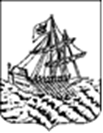 АДМИНИСТРАЦИЯ   КОСТРОМСКОЙ ОБЛАСТИДЕПАРТАМЕНТ ОБРАЗОВАНИЯ И НАУКИ КОСТРОМСКОЙ ОБЛАСТИОБЛАСТНОЕ ГОСУДАРСТВЕННОЕ БЮДЖЕТНОЕ ПРОФЕССИОНАЛЬНОЕОБРАЗОВАТЕЛЬНОЕ УЧРЕЖДЕНИЕ«Костромской колледж отраслевых технологий строительства и лесной промышленности»Утверждена приказом директора ОГБПОУ «Костромской колледж отраслевых технологий строительстваи лесной промышленности» №12 от 20.08.2018.Рабочая   ПРОГРАММа учебной дисциплины ОУД.03 МатематикаПрофессия 08.01.26 Мастер по ремонту и обслуживанию инженерных систем жилищно-коммунального хозяйства (базовый уровень)Кострома2018 г.Рабочая программа ОУД.03 МАТЕМАТИКА разработана на основе Примерной программы общеобразовательной учебной дисциплины «Математика» для профессиональных образовательных организаций с учётом требований общего Федерального государственного образовательного стандарта (далее - ФГОС)  по профессиям среднего  профессионального образования (далее - ППКРС)  Организация-разработчик:ОГБПОУ «Костромской колледж отраслевых технологий строительства и лесной промышленности»Разработчик: Филатьева Ольга Владимировна, преподаватель СОДЕРЖАНИЕ:Пограмма общеобразовательной учебной дисциплина «Математика» предназначена для изучения математики в профессиональных образовательных организациях СПО, реализующих образовательную программу среднего общего образования в пределах освоения основной профессиональной образовательной программы СПО (ОПОП СПО) на базе основного общего образования при подготовке квалифицированных рабочих, служащих и специалистов среднего звена. Программа разработана на основе требований ФГОС среднего общего образования, предъявляемых к структуре, содержанию и результатам освоения учебной дисциплины «Математика», в соответствии с Рекомендациями по организации получения среднего общего образования в пределах освоения образовательных программ среднего профессионального образования на базе основного общего образования с учетом требований федеральных государственных образовательных стандартов и получаемой профессии или специальности среднего профессионального образования Содержание программы «Математика» направлено на достижение следующих целей: - обеспечение сформированности представлений о социальных, культурных и исторических факторах становления математики; - обеспечение сформированности логического, алгоритмического и математического мышления;- обеспечение сформированности умений применять полученные знания при решении различных задач; - обеспечение сформированности представлений о математике как части общечеловеческой культуры, универсальном языке науки, позволяющем описывать и изучать реальные процессы и явления. В программу включено содержание, направленное на формирование у студентов компетенций, необходимых для качественного освоения ОПОП СПО на базе основного общего образования с получением среднего общего образования; программы подготовки квалифицированных рабочих, служащих; программы подготовки специалистов среднего звена (ППКРС). Программа учебной дисциплины «Математика» является основой для разработки рабочих программ, в которых профессиональные образовательные организации, реализующие образовательную программу среднего общего образования в пределах освоения ОПОП СПО на базе основного общего образования, уточняют содержание учебного материала, последовательность его изучения, распределение учебных часов, тематику рефератов, виды самостоятельных работ, учитывая специфику программ подготовки квалифицированных рабочих, служащих осваиваемой профессии  специальности. Программа может использоваться другими профессиональными образовательными организациями, реализующими образовательную программу среднего общего образования в пределах освоения основной ОПОП СПО на базе основного общего образования (ППКРС)1.1 ОБЩАЯ ХАРАКТЕРИСТИКА УЧЕБНОЙ ДИСЦИПЛИНЫ «МАТЕМАТИКА»Математика является фундаментальной общеобразовательной дисциплиной со сложившимся устойчивым содержанием и общими требованиями к подготовке обучающихся. В профессиональных образовательных организациях, реализующих образовательную программу среднего общего образования в пределах освоения ОПОП СПО на базе основного общего образования, изучение математики имеет свои особенности в зависимости от профиля профессионального образования. При освоении профессий СПО естественно-научного профиля профессионального образования, гуманитарного профиля профессионального образования математика изучается на базовом уровне ФГОС среднего общего образованияЭто выражается в содержании обучения, количестве часов, выделяемых на изучение отдельных тем программы, глубине их освоения студентами, объеме и характере практических занятий. Общие цели изучения математики традиционно реализуются в четырех направлениях: 1) общее представление об идеях и методах математики; 2) интеллектуальное развитие; 3) овладение необходимыми конкретными знаниями и умениями; 4) воспитательное воздействие. Реализация содержания учебной дисциплины ориентирует на приоритетную роль процессуальных характеристик учебной работы, зависящих от профиля профессионального образования, получения опыта использования математики в содержательных и профессионально значимых ситуациях по сравнению с формально-уровневыми результативными характеристиками обучения. Содержание учебной дисциплины разработано в соответствии с основными содержательными линиями обучения математике: алгебраическая линия, включающая систематизацию сведений о числах; изучение новых и обобщение ранее изученных операций (возведение в степень, извлечение корня, логарифмирование, синус, косинус, тангенс, котангенс и обратные к ним); изучение новых видов числовых выражений и формул; совершенствование практических навыков и вычислительной культуры, расширение и совершенствование алгебраического аппарата, сформированного в основной школе, и его применение к решению математических и прикладных задач; теоретико-функциональная линия, включающая систематизацию и расширение сведений о функциях, совершенствование графических умений; знакомство с основными идеями и методами математического анализа в объеме, позволяющем исследовать элементарные функции и решать простейшие геометрические, физические и другие прикладные задачи; линия уравнений и неравенств, основанная на построении и исследовании математических моделей, пересекающаяся с алгебраической и теоретико-функциональной линиями и включающая развитие и совершенствование техники алгебраических преобразований для решения уравнений, неравенств и систем; формирование способности строить и исследовать простейшие математические модели при решении прикладных задач, задач из смежных и специальных дисциплин; геометрическая линия, включающая наглядные представления о пространственных фигурах и изучение их свойств, формирование и развитие пространственного воображения, развитие способов геометрических измерений, координатного и векторного методов для решения математических и прикладных задач; стохастическая линия, основанная на развитии комбинаторных умений, представлений о вероятностно-статистических закономерностях окружающего мира.  Изучение общеобразовательной учебной дисциплины «Математика» завершается подведением итогов в форме экзамена в рамках промежуточной аттестации студентов в процессе освоения основной ОПОП СПО с получением среднего общего образования ППКРС.1.2 МЕСТО УЧЕБНОЙ ДИСЦИПЛИНЫ В УЧЕБНОМ ПЛАНЕУчебная дисциплина «Математика» является учебным предметом обязательной предметной области «Математика и информатика» ФГОС среднего общего образования. В профессиональных образовательных организациях, реализующих образовательную программу среднего общего образования в пределах освоения ОПОП СПО на базе основного общего образования, учебная дисциплина «Математика» изучается в общеобразовательном цикле учебного плана ОПОП СПО на базе основного общего образования с получением среднего общего образования (ППКРС). В учебных планах ППКРС учебная дисциплина «Математика» входит в состав общих общеобразовательных учебных дисциплин, формируемых из обязательных предметных областей ФГОС среднего общего образования, для профессий СПО соответствующего профиля профессионального образования.1.3 ПЛАНИРУЕМЫЕ РЕЗУЛЬТАТЫ ОСВОЕНИЯ УЧЕБНОЙ ДИСЦИПЛИНЫОсвоение содержания учебной дисциплины «Математика» обеспечивает достижение студентами следующих результатов: Выпускник, освоивший ППКРС, должен обладать общими компетенциями, включающими в себя способность: ОК 1. Понимать сущность и социальную значимость будущей профессии, проявлять к ней устойчивый интерес. ОК 2. Организовывать собственную деятельность, исходя из цели и способов ее достижения, определенных руководителем. ОК 3. Анализировать рабочую ситуацию, осуществлять текущий и итоговый контроль, оценку и коррекцию собственной деятельности, нести ответственность за результаты своей работы. ОК 4. Осуществлять поиск информации, необходимой для эффективного выполнения профессиональных задач. ОК 5. Использовать информационно-коммуникационные технологии в профессиональной деятельности. ОК 6. Работать в команде, эффективно общаться с коллегами, руководством, клиентами. ОК 7. Исполнять воинскую обязанность , в том числе с применением полученных профессиональных знаний (для юношей). 5СОДЕРЖАНИЕ УЧЕБНОЙ ДИСЦИПЛИНЫВведениеМатематика в науке, технике, экономике, информационных технологиях и практической деятельности. Цели и задачи изучения математики при освоении профессий СПО и специальностей СПО.АЛГЕБРАРазвитие понятия о числеЦелые и рациональные числа. Действительные числа. Приближенные вычисления. Комплексные числа.Корни, степени и логарифмы Корни и степени. Корни натуральной степени из числа и их свойства. Степени с рациональными показателями, их свойства. Степени с действительными показателями. Свойства степени с действительным показателем. Логарифм. Логарифм числа. Основное логарифмическое тождество. Десятичные и натуральные логарифмы. Правила действий с логарифмами. Переход к новому основанию. Преобразование алгебраических выражений. Преобразование рациональных, иррациональных степенных, показательных и логарифмических выражений. Практические занятия Арифметические действия над числами, нахождение приближенных значений величин и погрешностей вычислений (абсолютной и относительной), сравнение числовых выражений.Вычисление и сравнение корней. Выполнение расчетов с радикалами. Решение иррациональных уравнений. Нахождение значений степеней с рациональными показателями. Сравнение степеней. Преобразования выражений, содержащих степени. Решение показательных уравнений. Решение прикладных задач. Нахождение значений логарифма по произвольному основанию. Переход от одного основания к другому. Вычисление и сравнение логарифмов. Логарифмирование и потенцирование выражений. Приближенные вычисления и решения прикладных задач. Решение логарифмических уравнений.ОСНОВЫ ТРИОНОМЕТРИИОсновные понятияРадианная мера угла. Вращательное движение. Синус, косинус, тангенс и котангенс числа.Основные тригонометрические тождестваФормулы приведения. Формулы сложения. Формулы удвоения Формулы поло винного угла.Преобразования простейших тригонометрических выраженийПреобразование суммы тригонометрических функций в произведение и произведения в сумму. Выражение тригонометрических функций через тангенс половинного аргумента.Тригонометрические уравнения и неравенстваПростейшие тригонометрические уравнения. Простейшие тригонометрические неравенства. Обратные тригонометрические функции. Арксинус, арккосинус, арктангенс. Практические занятия Радианный метод измерения углов вращения и связь с градусной мерой. Основные тригонометрические тождества, формулы сложения, удвоения, преобразование суммы тригонометрических функций в произведение, преобразование произведения тригонометрических функций в сумму. Простейшие тригонометрические уравнения и неравенства. Обратные тригонометрические функции: арксинус, арккосинус, арктангенс.ФУНКЦИИ, ИХ СВОЙСТВА И графикиФункции. Область определения и множество значений; график функции, построение графиков функций, заданных различными способами. Свойства функции. Монотонность, четность, нечетность, ограниченность, периодичность. Промежутки возрастания и убывания, наибольшее и наименьшее значения, точки экстремума. Графическая интерпретация. Примеры функциональных зависимостей в реальных процессах и явлениях. Арифметические операции над функциями. Сложная функция (композиция). Понятие о непрерывности функции. Обратные функции. Область определения и область значений обратной функции. График обратной функции.Степенные, показательные, логарифмические и тригонометрические функции. Обратные тригонометрические функцииОпределения функций, их свойства и графики. Преобразования графиков. Параллельный перенос, симметрия относительно осей координат и симметрия относительно начала координат, симметрия относительно прямой y = x, растяжение и сжатие вдоль осей координат. Практические занятия Примеры зависимостей между переменными в реальных процессах из смежных дисциплин. Определение функций. Построение и чтение графиков функций. Исследование функции. Свойства линейной, квадратичной, кусочно-линейной и дробно- линейной функций. Непрерывные и периодические функции. Свойства и графики синуса, косинуса, тангенса и котангенса. Обратные функции и их графики. Обратные тригонометрические функции. Преобразования графика функции. Гармонические колебания. Прикладные задачи. Показательные, логарифмические, тригонометрические уравнения и неравенства.НАЧАЛА МАТЕМАТИЧЕСКОГО АНАЛИЗАПоследовательности. Способы задания и свойства числовых последовательностей. Понятие о пределе последовательности. Существование предела монотонной ограниченной последовательности. Суммирование последовательностей. Бесконечно убывающая геометрическая прогрессия и ее сумма. Производная. Понятие о производной функции, ее геометрический и физический смысл. Уравнение касательной к графику функции. Производные суммы, разности, произведения, частные. Производные основных элементарных функций. Применение производной к исследованию функций и построению графиков. Производные обратной функции и композиции функции. Примеры использования производной для нахождения наилучшего решения в прикладных задачах. Вторая производная, ее геометрический и физический смысл. Нахождение скорости для процесса, заданного формулой и графиком. Первообразная и интеграл. Применение определенного интеграла для нахождения площади криволинейной трапеции. Формула Ньютона—Лейбница. Примеры применения интеграла в физике и геометрии. Практические занятия Числовая последовательность, способы ее задания, вычисления членов последовательности. Предел последовательности. Бесконечно убывающая геометрическая прогрессия. Производная: механический и геометрический смысл производной. Уравнение касательной в общем виде. Правила и формулы дифференцирования, таблица производных элементарных функций. Исследование функции с помощью производной. Нахождение наибольшего, наименьшего значения и экстремальных значений функции. Интеграл и первообразная. Теорема Ньютона—Лейбница. Применение интеграла к вычислению физических величин и площадей.УРАВНЕНИЯ И НЕРАВЕНСТВАУравнения и системы уравнений. Рациональные, иррациональные, показательные и тригонометрические уравнения и системы. Равносильность уравнений, неравенств, систем. Основные приемы их решения (разложение на множители, введение новых неизвестных, подстановка, графический метод). Неравенства. Рациональные, иррациональные, показательные и тригонометрические неравенства. Основные приемы их решения. Использование свойств и графиков функций при решении уравнений и неравенств. Метод интервалов. Изображение на координатной плоскости множества решений уравнений и неравенств с двумя переменными и их систем.Прикладные задачи Применение математических методов для решения содержательных задач из различных областей науки и практики. Интерпретация результата, учет реальных ограничений. Практические занятия Корни уравнений. Равносильность уравнений. Преобразование уравнений. Основные приемы решения уравнений. Решение систем уравнений. Использование свойств и графиков функций для решения уравнений и неравенств.КОМБИНАТОРИКА, СТАТИСТИКА И ТЕОРИЯ ВЕРОЯТНОСТЕЙЭлементы комбинаторикиОсновные понятия комбинаторики. Задачи на подсчет числа размещений, перестановок, сочетаний. Решение задач на перебор вариантов. Формула бинома Ньютона. Свойства биноминальных коэффициентов. Треугольник Паскаля.Элементы теории вероятностейСобытие, вероятность события, сложение и умножение вероятностей. Понятие о независимости событий. Дискретная случайная величина, закон ее распределения. Числовые характеристики дискретной случайной величины. Понятие о законе больших чисел.Элементы математической статистикиПредставление данных (таблицы, диаграммы, графики), генеральная совокупность, выборка, среднее арифметическое, медиана. Понятие о задачах математической статистики. Решение практических задач с применением вероятностных методов. Практические занятия История развития комбинаторики, теории вероятностей и статистики и их роль в различных сферах человеческой жизнедеятельности. Правила комбинаторики. Решение комбинаторных задач. Размещения, сочетания и перестановки. Бином Ньютона и треугольник Паскаля. Прикладные задачи. Классическое определение вероятности, свойства вероятностей, теорема о сумме вероятностей. Вычисление вероятностей. Прикладные задачи. Представление числовых данных. Прикладные задачи.ГЕОМЕТРИЯПрямые и плоскости в пространствеВзаимное расположение двух прямых в пространстве. Параллельность прямой и плоскости. Параллельность плоскостей. Перпендикулярность прямой и плоскости. Перпендикуляр и наклонная. Угол между прямой и плоскостью. Двугранный угол. Угол между плоскостями. Перпендикулярность двух плоскостей. Геометрические преобразования пространства: параллельный перенос, симметрия относительно плоскости. Параллельное проектирование. Площадь ортогональной проекции. Изображение пространственных фигур.МногогранникиВершины, ребра, грани многогранника. Развертка. Многогранные углы. Выпуклые многогранники. Теорема Эйлера. Призма. Прямая и наклонная призма. Правильная призма. Параллелепипед. Куб.Пирамида. Правильная пирамида. Усеченная пирамида. Тетраэдр. Симметрии в кубе, в параллелепипеде, в призме и пирамиде. Сечения куба, призмы и пирамиды. Представление о правильных многогранниках (тетраэдре, кубе, октаэдре, додекаэдре и икосаэдре).Тела и поверхности вращенияЦилиндр и конус. Усеченный конус. Основание, высота, боковая поверхность, образующая, развертка. Осевые сечения и сечения, параллельные основанию. Шар и сфера, их сечения. Касательная плоскость к сфере.Измерения в геометрииОбъем и его измерение. Интегральная формула объема. Формулы объема куба, прямоугольного параллелепипеда, призмы, цилиндра. Формулы объема пирамиды и конуса. Формулы площади поверхностей цилиндра и конуса. Формулы объема шара и площади сферы. Подобие тел. Отношения площадей поверхностей и объемов подобных тел.Координаты и векторыПрямоугольная (декартова) система координат в пространстве. Формула расстояния между двумя точками. Уравнения сферы, плоскости и прямой. Векторы. Модуль вектора. Равенство векторов. Сложение векторов. Умножение вектора на число. Разложение вектора по направлениям. Угол между двумя векторами. Проекция вектора на ось. Координаты вектора. Скалярное произведение векторов. Использование координат и векторов при решении математических и прикладных задач. Практические занятия Признаки взаимного расположения прямых. Угол между прямыми. Взаимное расположение прямых и плоскостей. Перпендикуляр и наклонная к плоскости. Угол между прямой и плоскостью. Теоремы о взаимном расположении прямой и плоскости. Теорема о трех перпендикулярах. Признаки и свойства параллельных и перпендикулярных плоскостей. Расстояние от точки до плоскости, от прямой до плоскости, расстояние между плоскостями, между скрещивающимися прямыми, между произвольными фигурами в пространстве. Параллельное проектирование и его свойства. Теорема о площади ортогональной проекции многоугольника. Взаимное расположение пространственных фигур. Различные виды многогранников. Их изображения. Сечения, развертки многогранников. Площадь поверхности. Виды симметрий в пространстве. Симметрия тел вращения и многогранников. Вычисление площадей и объемов. Векторы. Действия с векторами. Декартова система координат в пространстве. Уравнение окружности, сферы, плоскости. Расстояние между точками. Действия с векторами, заданными координатами. Скалярное произведение векторов. Векторное уравнение прямой и плоскости. Использование векторов при доказательстве теорем стереометрии. 2.1.Объем учебной дисциплины и виды учебной работы.2.2. тематический план и содержание учебной дисциплины «математика»Для характеристики уровня освоения учебного материала используются следующие обозначения: 1 – ознакомительный (узнавание ранее изученных объектов, свойств); 2 – репродуктивный (выполнение деятельности по образцу, инструкции или под руководством); ХАРАКТЕРИСТИКА ОСНОВНЫХ ВИДОВ ДЕЯТЕЛЬНОСТИКОНТРОЛЬ И ОЦЕНКА РЕЗУЛЬТАТОВ ПО УЧЕБНОЙ ДИСЦИПЛИНЕ «МАТЕМАТИКА»3.1ФОРМЫ И МЕТОДЫ КОНТРОЛЯ ПО УЧЕБНОЙ ДИСЦИПЛИНЕ «МАТЕМАТИКА»3.2.Критерии и нормы оценки знаний, умений и навыков обучающихся по математике Оценка устных ответов. Ответ оценивается отметкой “5”, если учащийся: 1)-полностью раскрыл содержание материала в объеме, предусмотренном программой и учебником; 2)-изложил материал грамотным языком, точно используя математическую терминологию и символику, в определенной логической последовательности; 3) правильно выполнил рисунки, чертежи, графики, сопутствующие ответу; 4) показал умение иллюстрировать теорию конкретными примерами, применять в новой ситуации при выполнении практического задания; 5)-продемонстрировал усвоение ранее изученных сопутствующих вопросов, сформированность и устойчивость используемых при ответе умений и навыков; 6) отвечая самостоятельно, без наводящих вопросов учителя. Возможны 1-2 неточности при освещении второстепенных вопросов или в выкладках, которые ученик легко исправил после замечания учителя. Ответ оценивается отметкой “4”, если удовлетворяет в основном требованиям на оценку “5”, но при этом имеет один из недочетов:1) в изложении допущены небольшие пробелы, не исказившие математическое содержание ответа; 2) допущены 1-2 недочета при освещении основного содержания ответа, исправленные после замечания учителя; 3) допущены ошибка или более двух недочетов при освещении второстепенных вопросов или в выкладках, легко исправленные после замечания учителя.  Ответ оценивается отметкой “3”, если: 1) неполно раскрыто содержание материала (содержание изложено фрагментарно, не всегда последовательно), но показано общее понимание вопроса и продемонстрированы умения, достаточные для дальнейшего усвоения программы; 2) имелись затруднения или допущены ошибки в определении понятий, использовании математической терминологии, чертежах, выкладках, исправленные после нескольких наводящих вопросов учителя; 3) студент не справился с применением теории в новой ситуации при выполнении практического задания, но выполнил обязательное задание. Ответ оценивается отметкой “2”, если: 1) не раскрыто содержание учебного материала; 2) обнаружено незнание или не понимание учеником большей или наиболее важной части учебного материала; 3) допущены ошибки в определении понятия, при использовании математической терминологии, в рисунках, чертежах или графиках, в выкладках, которые не исправлены после нескольких наводящих вопросов учителя Оценивание письменных работ (проверочные и контрольные работы)При проверке письменных работ по математике следует различать грубые и негрубые ошибки. К грубым ошибкам относятся:  -вычислительные ошибки в примерах и задачах; -ошибки на незнание порядка выполнения арифметических действий;  -неправильное решение задачи (пропуск действий, неправильный выбор действий, лишнее действие);  -не доведение до конца решения задачи или примера; -невыполненное задание. К негрубым ошибкам относятся:  -нерациональные приемы вычислений;  - неправильная постановка вопроса к действию при решении задачи;  -неверно сформулированный ответ задачи; -неправильное списывание данных чисел, знаков;  -не доведение до конца преобразований. При оценке работ, состоящих только из задач, ставятся следующие отметки: “5”- если задачи решены без ошибок; “4”- если допущены 1-2 негрубые ошибки; “3”- если допущены 1 грубая и 3-4 негрубые ошибки; “2”- если допущено 2 и более грубых ошибок. Учитель может повысить отметку за оригинальный ответ или оригинальное решение, которые свидетельствуют о высоком математическом развитии учащегося, а так же за решение более сложной задачи или ответа на наиболее трудный вопрос, предложенные сверх обычных заданий. Оценивая ответ учащегося или письменную контрольную работу, учитель дает устно качественную характеристику их выполнения. Оценка тестовОценка "5" ставится за 81--100% правильно выполненных заданийОценка "4" ставится за 61-80% правильно выполненных заданийОценка "3" ставится за 51- 60% правильно выполненных заданийОценка "2" ставится, если правильно выполнено менее 50% заданийКритерии оценивания рефератовИзложенное понимание реферата как целостного авторского текста определяет критерии его оценки: новизна текста; обоснованность выбора источника; степень раскрытия сущности вопроса; соблюдения требований к оформлению. Критерии оценивания: «4-5» выставляется, если:- работа сдана в указанные сроки, обозначена проблема и обоснована её актуальность, сделан краткий анализ различных точек зрения на рассматриваемую проблему, логично изложена собственная позиция, сформулированы выводы, раскрыта тема реферата, выдержан объем, соблюдены требования к внешнему оформлению;«3» выставляется, если:- основные требования к реферату выполнены, но при этом допущены недочеты, например: имеются неточности в изложении материала, отсутствует логическая последовательность в суждениях, объем реферата выдержан более чем на 50%, имеются упущения в оформлении;«2» выставляется, если:- тема не раскрыта, обнаруживается существенное непонимание проблемы, допущены грубейшие ошибки в оформление работы;4. УЧЕБНО_МЕТОДИЧЕСКОЕ И МАТЕРИАЛЬНО_ТЕХНИЧЕСКОЕ ОБЕСПЕЧЕНИЕ ПРОГРАММЫ УЧЕБНОЙ ДИСЦИПЛИНЫ «Математика»Требования к минимальному материально-техническому обеспечению реализация программы учебной дисциплины предполагает наличие учебного кабинета «Математика».Освоение программы учебной дисциплины «Математика:» предполагает наличие в профессиональной образовательной организации, реализующей образовательную программу среднего общего образования в пределах освоения ОПОП СПО на базе основного общего образования, учебного кабинета, в котором имеется возможность обеспечить обучающимся свободный доступ в Интернет во время учебного занятия и период вне учебной деятельности. Помещение кабинета должно удовлетворять требованиям Санитарно-эпидемиологических правил и нормативов (СанПиН 2.4.2 № 178-02) и быть оснащено типовым оборудованием, указанным в настоящих требованиях, в том числе специализированной учебной мебелью и средствами обучения, достаточными для выполнения требований к уровню подготовки обучающихсяВ состав учебно-методического и материально-технического обеспечения программы учебной дисциплины «Математика» входят: наглядные пособия (комплекты учебных таблиц, плакатов, портретов выдающихся ученых-математиков и др.); информационно - коммуникативные средства;библиотечный фонд.В библиотечный фонд входят учебники, допущенные для использования в профессиональных образовательных организациях, реализующих образовательную программу среднего общего образования в пределах освоения ОПОП СПО на базе основного общего образования. В процессе освоения программы учебной дисциплины «Математика:» студенты получают возможность доступа к электронным учебным материалам по математике, имеющимся в свободном доступе в сети Интернет (электронным книгам, практикумам, тестам, материалам ЕГЭ и др.) в медиацентре.5 .РЕКОМЕНДУЕМАЯ ЛИТЕРАТУРАДля студентов 1.Алимов Ш.А. и др. Математика: алгебра и начала математического анализа, геометрия. Алгебра и начала математического анализа (базовый и углубленный уровни).10—11 клас- сы. — М., 2014. 2.. Башмаков М.И. Математика: учебник для студ. учреждений сред. проф. образования. — М., 2014. Башмаков М.И. Математика. Сборник задач профильной направленности: учеб. пособие для студ. учреждений сред. проф. образования. — М., 2014. 3. Башмаков М.И. Математика. Задачник: учеб. пособие для студ. учреждений сред. проф. образования. — М., 2014. 4. Григорьев С.Г., Задулина С.В. Математика для профессий и специальностей социально-экономического профиля: учебник для студ. учреждений сред. проф. образования. — М., 2014. 5. А.В.Погорелов Геометрия, учебник для 10-11 классов общеобразовательной школы—М,,2014г.Для преподавателей 1.Федеральный закон от 29.12.2012 № 273-ФЗ «Об образовании в Российской Федерации». 2. Приказ Министерства образования и науки РФ от 17.05.2012 № 413 «Об утверждении федерального государственного образовательного стандарта среднего (полного) общего образования». 3.Приказ Министерства образования и науки РФ от 29.12.2014 № 1645 «О внесении изменений в Приказ Министерства образования и науки Российской Федерации от 17.05.2012 № 413 «“Об утверждении федерального государственного образовательного стандарта среднего (полного) общего образования”». 4. Письмо Департамента государственной политики в сфере подготовки рабочих кадров и ДПО Министерства образования и науки РФ от 17.03.2015 № 06-259 «Рекомендации по организации получения среднего общего образования в пределах освоения образовательных программ среднего профессионального образования на базе основного общего образования с учетом требований федеральных государственных образовательных стандартов и получаемой профессии или специальности среднего профессионального образования». 5.Башмаков М.И. Математика: кн. для преподавателя: метод. пособие. — М., 2013 6.Башмаков М.И., Цыганов Ш.И. Методическое пособие для подготовки к ЕГЭ. — М., 2011.Интернет-ресурсы www.fcior.edu.ru (Информационные, тренировочные и контрольные материалы). www.school-collection.edu.ru (Единая коллекции цифровых образовательных ресурсов).1.Пояснительная записка                                      1.Пояснительная записка                                      1.Пояснительная записка                                      1.1 Общая характеристика учебной дисциплины «Математика»                                   4                                    1.2 Место учебной дисциплины в учебном плане                                                            61.1 Общая характеристика учебной дисциплины «Математика»                                   4                                    1.2 Место учебной дисциплины в учебном плане                                                            61.1 Общая характеристика учебной дисциплины «Математика»                                   4                                    1.2 Место учебной дисциплины в учебном плане                                                            61.3 Планируемые результаты освоения учебной дисциплины                                        6                 2. Содержание учебной дисциплины                                                                               92.1 Объём учебной дисциплины   ………………………                                        …… .142.2 Тематический план учебной дисциплины                                                                   152.3Характеристика основных видов деятельности3 Контроль и оценка результатов по учебной дисциплине «Математика»            46   3.1 Формы и методы контроля по учебной дисциплине «Математика»                         46 3.2   Критерии и нормы оценки знаний, умений и навыков я по математике                 484.Учебно-методическое и материально-техническое обеспечение программы учебной дисциплины «Математика»                                                                               50                                        5 Рекомендуемая литература……………………………                                           …. 50 Пояснительная записка1.3 Планируемые результаты освоения учебной дисциплины                                        6                 2. Содержание учебной дисциплины                                                                               92.1 Объём учебной дисциплины   ………………………                                        …… .142.2 Тематический план учебной дисциплины                                                                   152.3Характеристика основных видов деятельности3 Контроль и оценка результатов по учебной дисциплине «Математика»            46   3.1 Формы и методы контроля по учебной дисциплине «Математика»                         46 3.2   Критерии и нормы оценки знаний, умений и навыков я по математике                 484.Учебно-методическое и материально-техническое обеспечение программы учебной дисциплины «Математика»                                                                               50                                        5 Рекомендуемая литература……………………………                                           …. 50 Пояснительная записка1.3 Планируемые результаты освоения учебной дисциплины                                        6                 2. Содержание учебной дисциплины                                                                               92.1 Объём учебной дисциплины   ………………………                                        …… .142.2 Тематический план учебной дисциплины                                                                   152.3Характеристика основных видов деятельности3 Контроль и оценка результатов по учебной дисциплине «Математика»            46   3.1 Формы и методы контроля по учебной дисциплине «Математика»                         46 3.2   Критерии и нормы оценки знаний, умений и навыков я по математике                 484.Учебно-методическое и материально-техническое обеспечение программы учебной дисциплины «Математика»                                                                               50                                        5 Рекомендуемая литература……………………………                                           …. 50 Пояснительная записка  Результаты освоения учебной дисциплиныТребования к результатам освоения учебной дисциплиныЛичностные− сформированность представлений о математике как универсальном языке науки, средстве моделирования явлений и процессов, идеях и методах математики;− понимание значимости математики для научно-технического прогресса, сформированность отношения к математике как к части общечеловеческой культуры через знакомство с историей развития математики, эволюцией математических идей;− развитие логического мышления, пространственного воображения, алгоритмической культуры, критичности мышления на уровне, необходимом для будущей профессиональной деятельности, для продолжения образования и самообразования;− овладение математическими знаниями и умениями, необходимыми в повседневной жизни, для освоения смежных естественно-научных дисциплин и дисциплин профессионального цикла, для получения образования в областях, не требующих углубленной математической подготовки;− готовность и способность к образованию, в том числе самообразованию, на протяжении всей жизни; сознательное отношение к непрерывному образованию как условию успешной профессиональной и общественной деятельности;− готовность и способность к самостоятельной творческой и ответственной деятельности;− готовность к коллективной работе, сотрудничеству со сверстниками в образовательной, общественно полезной, учебно-исследовательской, проектной и других видах деятельности;− отношение к профессиональной деятельности как возможности участия в решении личных, общественных, государственных, общенациональных проблем;Мета предметные− умение самостоятельно определять цели деятельности и составлять планы деятельности; самостоятельно осуществлять, контролировать и корректировать деятельность; использовать все возможные ресурсы для достижения поставленных целей и реализации планов деятельности; выбирать успешные стратегии в различных ситуациях;− умение продуктивно общаться и взаимодействовать в процессе совместной деятельности, учитывать позиции других участников деятельности, эффективно разрешать конфликты;− владение навыками познавательной, учебно-исследовательской и проектной деятельности, навыками разрешения проблем; способность и готовность к самостоятельному поиску методов решения практических задач, применению различных методов познания;− готовность и способность к самостоятельной информационно-познавательной деятельности, включая умение ориентироваться в различных источниках информации, критически оценивать и интерпретировать информацию, получаемую из различных источников;− владение языковыми средствами: умение ясно, логично и точно излагать свою точку зрения, использовать адекватные языковые средства;− владение навыками познавательной рефлексии как осознания совершаемых действий и мыслительных процессов, их результатов и оснований, границСвоего знания и незнания, новых познавательных задач и средств для их достижения;− целеустремленность в поисках и принятии решений, сообразительность и интуиция, развитость пространственных представлений; способность воспринимать красоту и гармонию мира;Предметные− сформированность представлений о математике как части мировой культуры и месте математики в современной цивилизации, способах описания явлений реального мира на математическом языке;− сформированность представлений о математических понятиях как важнейших математических моделях, позволяющих описывать и изучать разные процессы и явления; понимание возможности аксиоматического построения математических теорий;− владение методами доказательств и алгоритмов решения, умение их применять, проводить доказательные рассуждения в ходе решения задач;− владение стандартными приемами решения рациональных и иррациональных, показательных, степенных, тригонометрических уравнений и неравенств, их систем; использование готовых компьютерных программ, в том числе для поиска пути решения и иллюстрации решения уравнений и неравенств;− сформированность представлений об основных понятиях математического анализа и их свойствах, владение умением характеризовать поведение функций, использование полученных знаний для описания и анализа реальных зависимостей;− владение основными понятиями о плоских и пространственных геометрических фигурах, их основных свойствах; сформированность умения распознавать геометрические фигуры на чертежах, моделях и в реальном мире; применение изученных свойств геометрических фигур и формул для решениягеометрических задач и задач с практическим содержанием;− сформированность представлений о процессах и явлениях, имеющих вероятностный характер, статистических закономерностях в реальном мире, основных понятиях элементарной теории вероятностей; умений находить и оценивать вероятности наступления событий в простейших практических ситуациях и основные характеристики случайных величин;−− владение навыками использования готовых компьютерных программ при решении задач.                          Вид учебной работыКоличество часовМаксимальная учебная нагрузка (всего)444Обязательная аудиторная учебная нагрузка (всего)296Самостоятельная работа обучающегося (всего)148Итоговая аттестация в форме экзаменааименование разделов и темСодержание учебного материала, лабораторные работы и практические занятия, самостоятельная работа студентов. Содержание учебного материала, лабораторные работы и практические занятия, самостоятельная работа студентов. Содержание учебного материала, лабораторные работы и практические занятия, самостоятельная работа студентов. Содержание учебного материала, лабораторные работы и практические занятия, самостоятельная работа студентов. Содержание учебного материала, лабораторные работы и практические занятия, самостоятельная работа студентов. Содержание учебного материала, лабораторные работы и практические занятия, самостоятельная работа студентов. Объем часовУровень освоения122222234Раздел 1Введение4+2Раздел 1ВведениеСодержание учебного материала:Содержание учебного материала:Содержание учебного материала:Содержание учебного материала:Содержание учебного материала:Содержание учебного материала:4+2Раздел 1Введение1.1.1.1.1.Математика в науке, технике, экономике, информационных технологиях и практической деятельности.4+2Раздел 1Введение2.2.2.2.2. Цели и задачи изучения математики при освоении профессий СПО и специальностей СПО.4+2Раздел 1ВведениеПрактические занятия:Значение математики в науке, технике, экономике, информационных технологиях и практической деятельности.Цели изучения математики при освоении профессий СПО и специальностей СПОПрактические занятия:Значение математики в науке, технике, экономике, информационных технологиях и практической деятельности.Цели изучения математики при освоении профессий СПО и специальностей СПОПрактические занятия:Значение математики в науке, технике, экономике, информационных технологиях и практической деятельности.Цели изучения математики при освоении профессий СПО и специальностей СПОПрактические занятия:Значение математики в науке, технике, экономике, информационных технологиях и практической деятельности.Цели изучения математики при освоении профессий СПО и специальностей СПОПрактические занятия:Значение математики в науке, технике, экономике, информационных технологиях и практической деятельности.Цели изучения математики при освоении профессий СПО и специальностей СПОПрактические занятия:Значение математики в науке, технике, экономике, информационных технологиях и практической деятельности.Цели изучения математики при освоении профессий СПО и специальностей СПО3Раздел 1ВведениеПрактические занятия:Значение математики в науке, технике, экономике, информационных технологиях и практической деятельности.Цели изучения математики при освоении профессий СПО и специальностей СПОПрактические занятия:Значение математики в науке, технике, экономике, информационных технологиях и практической деятельности.Цели изучения математики при освоении профессий СПО и специальностей СПОПрактические занятия:Значение математики в науке, технике, экономике, информационных технологиях и практической деятельности.Цели изучения математики при освоении профессий СПО и специальностей СПОПрактические занятия:Значение математики в науке, технике, экономике, информационных технологиях и практической деятельности.Цели изучения математики при освоении профессий СПО и специальностей СПОПрактические занятия:Значение математики в науке, технике, экономике, информационных технологиях и практической деятельности.Цели изучения математики при освоении профессий СПО и специальностей СПОПрактические занятия:Значение математики в науке, технике, экономике, информационных технологиях и практической деятельности.Цели изучения математики при освоении профессий СПО и специальностей СПО32,3Раздел 1ВведениеСамостоятельная работа студентов:Подбор литературы по теме: «Математика в моей профессии»Написать эссе. «Математика в моей профессии»Написать эссе. « Мои цели и задачи изучения математики»Самостоятельная работа студентов:Подбор литературы по теме: «Математика в моей профессии»Написать эссе. «Математика в моей профессии»Написать эссе. « Мои цели и задачи изучения математики»Самостоятельная работа студентов:Подбор литературы по теме: «Математика в моей профессии»Написать эссе. «Математика в моей профессии»Написать эссе. « Мои цели и задачи изучения математики»Самостоятельная работа студентов:Подбор литературы по теме: «Математика в моей профессии»Написать эссе. «Математика в моей профессии»Написать эссе. « Мои цели и задачи изучения математики»Самостоятельная работа студентов:Подбор литературы по теме: «Математика в моей профессии»Написать эссе. «Математика в моей профессии»Написать эссе. « Мои цели и задачи изучения математики»Самостоятельная работа студентов:Подбор литературы по теме: «Математика в моей профессии»Написать эссе. «Математика в моей профессии»Написать эссе. « Мои цели и задачи изучения математики»2Раздел 1ВведениеСамостоятельная работа студентов:Подбор литературы по теме: «Математика в моей профессии»Написать эссе. «Математика в моей профессии»Написать эссе. « Мои цели и задачи изучения математики»Самостоятельная работа студентов:Подбор литературы по теме: «Математика в моей профессии»Написать эссе. «Математика в моей профессии»Написать эссе. « Мои цели и задачи изучения математики»Самостоятельная работа студентов:Подбор литературы по теме: «Математика в моей профессии»Написать эссе. «Математика в моей профессии»Написать эссе. « Мои цели и задачи изучения математики»Самостоятельная работа студентов:Подбор литературы по теме: «Математика в моей профессии»Написать эссе. «Математика в моей профессии»Написать эссе. « Мои цели и задачи изучения математики»Самостоятельная работа студентов:Подбор литературы по теме: «Математика в моей профессии»Написать эссе. «Математика в моей профессии»Написать эссе. « Мои цели и задачи изучения математики»Самостоятельная работа студентов:Подбор литературы по теме: «Математика в моей профессии»Написать эссе. «Математика в моей профессии»Написать эссе. « Мои цели и задачи изучения математики»22,3Раздел 2Развитие понятия о числе12 +6Тема 2.1Классификация чиселСодержание учебного материала:Содержание учебного материала:Содержание учебного материала:Содержание учебного материала:Содержание учебного материала:Содержание учебного материала:4+2Тема 2.1Классификация чисел1.1.Числа и их классификация. Действительные числа Комплексные числа.  Преобразование выражений, включающих арифметические операции. Числа и их классификация. Действительные числа Комплексные числа.  Преобразование выражений, включающих арифметические операции. Числа и их классификация. Действительные числа Комплексные числа.  Преобразование выражений, включающих арифметические операции. Числа и их классификация. Действительные числа Комплексные числа.  Преобразование выражений, включающих арифметические операции. 4+21Тема 2.1Классификация чисел2.2.Стандартный вид числаСтандартный вид числаСтандартный вид числаСтандартный вид числа4+21Тема 2.1Классификация чиселПрактические занятия:Арифметические действия над числамиСтандартный вид числаПрактические занятия:Арифметические действия над числамиСтандартный вид числаПрактические занятия:Арифметические действия над числамиСтандартный вид числаПрактические занятия:Арифметические действия над числамиСтандартный вид числаПрактические занятия:Арифметические действия над числамиСтандартный вид числаПрактические занятия:Арифметические действия над числамиСтандартный вид числа2Тема 2.1Классификация чиселПрактические занятия:Арифметические действия над числамиСтандартный вид числаПрактические занятия:Арифметические действия над числамиСтандартный вид числаПрактические занятия:Арифметические действия над числамиСтандартный вид числаПрактические занятия:Арифметические действия над числамиСтандартный вид числаПрактические занятия:Арифметические действия над числамиСтандартный вид числаПрактические занятия:Арифметические действия над числамиСтандартный вид числа22Самостоятельная работа студентов:Выполнить реферат по теме: «Непрерывные дроби»Выполнение тренировочных упражнений на тему: «Действия над рациональными числами».Решение тренировочных упражнений на тему: «Комплексные числа».Самостоятельная работа студентов:Выполнить реферат по теме: «Непрерывные дроби»Выполнение тренировочных упражнений на тему: «Действия над рациональными числами».Решение тренировочных упражнений на тему: «Комплексные числа».Самостоятельная работа студентов:Выполнить реферат по теме: «Непрерывные дроби»Выполнение тренировочных упражнений на тему: «Действия над рациональными числами».Решение тренировочных упражнений на тему: «Комплексные числа».Самостоятельная работа студентов:Выполнить реферат по теме: «Непрерывные дроби»Выполнение тренировочных упражнений на тему: «Действия над рациональными числами».Решение тренировочных упражнений на тему: «Комплексные числа».Самостоятельная работа студентов:Выполнить реферат по теме: «Непрерывные дроби»Выполнение тренировочных упражнений на тему: «Действия над рациональными числами».Решение тренировочных упражнений на тему: «Комплексные числа».Самостоятельная работа студентов:Выполнить реферат по теме: «Непрерывные дроби»Выполнение тренировочных упражнений на тему: «Действия над рациональными числами».Решение тренировочных упражнений на тему: «Комплексные числа».2Самостоятельная работа студентов:Выполнить реферат по теме: «Непрерывные дроби»Выполнение тренировочных упражнений на тему: «Действия над рациональными числами».Решение тренировочных упражнений на тему: «Комплексные числа».Самостоятельная работа студентов:Выполнить реферат по теме: «Непрерывные дроби»Выполнение тренировочных упражнений на тему: «Действия над рациональными числами».Решение тренировочных упражнений на тему: «Комплексные числа».Самостоятельная работа студентов:Выполнить реферат по теме: «Непрерывные дроби»Выполнение тренировочных упражнений на тему: «Действия над рациональными числами».Решение тренировочных упражнений на тему: «Комплексные числа».Самостоятельная работа студентов:Выполнить реферат по теме: «Непрерывные дроби»Выполнение тренировочных упражнений на тему: «Действия над рациональными числами».Решение тренировочных упражнений на тему: «Комплексные числа».Самостоятельная работа студентов:Выполнить реферат по теме: «Непрерывные дроби»Выполнение тренировочных упражнений на тему: «Действия над рациональными числами».Решение тренировочных упражнений на тему: «Комплексные числа».Самостоятельная работа студентов:Выполнить реферат по теме: «Непрерывные дроби»Выполнение тренировочных упражнений на тему: «Действия над рациональными числами».Решение тренировочных упражнений на тему: «Комплексные числа».22,3Тема 2.2Абсолютная и относительная погрешностьСодержание учебного материала:Содержание учебного материала:Содержание учебного материала:Содержание учебного материала:Содержание учебного материала:Содержание учебного материала:8+4Тема 2.2Абсолютная и относительная погрешность1.1.Точные и приближённые значения величин. Метод границ приближённого значения величиныТочные и приближённые значения величин. Метод границ приближённого значения величиныТочные и приближённые значения величин. Метод границ приближённого значения величиныТочные и приближённые значения величин. Метод границ приближённого значения величины8+42Тема 2.2Абсолютная и относительная погрешность2.2.Абсолютная погрешность. Граница абсолютной погрешностиАбсолютная погрешность. Граница абсолютной погрешностиАбсолютная погрешность. Граница абсолютной погрешностиАбсолютная погрешность. Граница абсолютной погрешности8+42Тема 2.2Абсолютная и относительная погрешность3.3.Верные цифры числа. Относительная погрешность. Верные цифры числа. Относительная погрешность. Верные цифры числа. Относительная погрешность. Верные цифры числа. Относительная погрешность. 8+42Тема 2.2Абсолютная и относительная погрешность4.4.Действия над приближёнными значениями чисел.Действия над приближёнными значениями чисел.Действия над приближёнными значениями чисел.Действия над приближёнными значениями чисел.8+42Тема 2.2Абсолютная и относительная погрешностьПрактические занятия:Нахождение приближенных значений величин и погрешностей вычислений (абсолютной и относительной). Сравнение числовых выражений Проверочная работаПрактические занятия:Нахождение приближенных значений величин и погрешностей вычислений (абсолютной и относительной). Сравнение числовых выражений Проверочная работаПрактические занятия:Нахождение приближенных значений величин и погрешностей вычислений (абсолютной и относительной). Сравнение числовых выражений Проверочная работаПрактические занятия:Нахождение приближенных значений величин и погрешностей вычислений (абсолютной и относительной). Сравнение числовых выражений Проверочная работаПрактические занятия:Нахождение приближенных значений величин и погрешностей вычислений (абсолютной и относительной). Сравнение числовых выражений Проверочная работаПрактические занятия:Нахождение приближенных значений величин и погрешностей вычислений (абсолютной и относительной). Сравнение числовых выражений Проверочная работа4Тема 2.2Абсолютная и относительная погрешностьПрактические занятия:Нахождение приближенных значений величин и погрешностей вычислений (абсолютной и относительной). Сравнение числовых выражений Проверочная работаПрактические занятия:Нахождение приближенных значений величин и погрешностей вычислений (абсолютной и относительной). Сравнение числовых выражений Проверочная работаПрактические занятия:Нахождение приближенных значений величин и погрешностей вычислений (абсолютной и относительной). Сравнение числовых выражений Проверочная работаПрактические занятия:Нахождение приближенных значений величин и погрешностей вычислений (абсолютной и относительной). Сравнение числовых выражений Проверочная работаПрактические занятия:Нахождение приближенных значений величин и погрешностей вычислений (абсолютной и относительной). Сравнение числовых выражений Проверочная работаПрактические занятия:Нахождение приближенных значений величин и погрешностей вычислений (абсолютной и относительной). Сравнение числовых выражений Проверочная работа43Тема 2.2Абсолютная и относительная погрешностьСамостоятельная работа студентов:Решение задач по образцуВыполнение домашней контрольной работы на тему: «Действия над приближенными числами с учетом погрешностей»Выполнить реферат «Применение сложных процентов в экономических расчётах»Самостоятельная работа студентов:Решение задач по образцуВыполнение домашней контрольной работы на тему: «Действия над приближенными числами с учетом погрешностей»Выполнить реферат «Применение сложных процентов в экономических расчётах»Самостоятельная работа студентов:Решение задач по образцуВыполнение домашней контрольной работы на тему: «Действия над приближенными числами с учетом погрешностей»Выполнить реферат «Применение сложных процентов в экономических расчётах»Самостоятельная работа студентов:Решение задач по образцуВыполнение домашней контрольной работы на тему: «Действия над приближенными числами с учетом погрешностей»Выполнить реферат «Применение сложных процентов в экономических расчётах»Самостоятельная работа студентов:Решение задач по образцуВыполнение домашней контрольной работы на тему: «Действия над приближенными числами с учетом погрешностей»Выполнить реферат «Применение сложных процентов в экономических расчётах»Самостоятельная работа студентов:Решение задач по образцуВыполнение домашней контрольной работы на тему: «Действия над приближенными числами с учетом погрешностей»Выполнить реферат «Применение сложных процентов в экономических расчётах»4Тема 2.2Абсолютная и относительная погрешностьСамостоятельная работа студентов:Решение задач по образцуВыполнение домашней контрольной работы на тему: «Действия над приближенными числами с учетом погрешностей»Выполнить реферат «Применение сложных процентов в экономических расчётах»Самостоятельная работа студентов:Решение задач по образцуВыполнение домашней контрольной работы на тему: «Действия над приближенными числами с учетом погрешностей»Выполнить реферат «Применение сложных процентов в экономических расчётах»Самостоятельная работа студентов:Решение задач по образцуВыполнение домашней контрольной работы на тему: «Действия над приближенными числами с учетом погрешностей»Выполнить реферат «Применение сложных процентов в экономических расчётах»Самостоятельная работа студентов:Решение задач по образцуВыполнение домашней контрольной работы на тему: «Действия над приближенными числами с учетом погрешностей»Выполнить реферат «Применение сложных процентов в экономических расчётах»Самостоятельная работа студентов:Решение задач по образцуВыполнение домашней контрольной работы на тему: «Действия над приближенными числами с учетом погрешностей»Выполнить реферат «Применение сложных процентов в экономических расчётах»Самостоятельная работа студентов:Решение задач по образцуВыполнение домашней контрольной работы на тему: «Действия над приближенными числами с учетом погрешностей»Выполнить реферат «Применение сложных процентов в экономических расчётах»43Раздел 3Обобщение понятия степени......20+10Тема 3.1Корень п-й степениСодержание учебного материала:Содержание учебного материала:Содержание учебного материала:Содержание учебного материала:Содержание учебного материала:Содержание учебного материала:6+3Тема 3.1Корень п-й степени1.1.Корни и степени. Корень натуральной степени из числа.Корни и степени. Корень натуральной степени из числа.Корни и степени. Корень натуральной степени из числа.Корни и степени. Корень натуральной степени из числа.6+32Тема 3.1Корень п-й степени2.2.Свойства корня п-й степени.Свойства корня п-й степени.Свойства корня п-й степени.Свойства корня п-й степени.6+32Тема 3.1Корень п-й степени3.3.Уравнения п-й степени.Уравнения п-й степени.Уравнения п-й степени.Уравнения п-й степени.6+32Тема 3.1Корень п-й степениПрактические занятия:Корень п-й степени и его свойства. Вычисления и сравнения корней.Выполнение расчётов с радикаламиУравнения п-й степени.Выполнение расчетов с радикалами.Практические занятия:Корень п-й степени и его свойства. Вычисления и сравнения корней.Выполнение расчётов с радикаламиУравнения п-й степени.Выполнение расчетов с радикалами.Практические занятия:Корень п-й степени и его свойства. Вычисления и сравнения корней.Выполнение расчётов с радикаламиУравнения п-й степени.Выполнение расчетов с радикалами.Практические занятия:Корень п-й степени и его свойства. Вычисления и сравнения корней.Выполнение расчётов с радикаламиУравнения п-й степени.Выполнение расчетов с радикалами.Практические занятия:Корень п-й степени и его свойства. Вычисления и сравнения корней.Выполнение расчётов с радикаламиУравнения п-й степени.Выполнение расчетов с радикалами.Практические занятия:Корень п-й степени и его свойства. Вычисления и сравнения корней.Выполнение расчётов с радикаламиУравнения п-й степени.Выполнение расчетов с радикалами.3Тема 3.1Корень п-й степениПрактические занятия:Корень п-й степени и его свойства. Вычисления и сравнения корней.Выполнение расчётов с радикаламиУравнения п-й степени.Выполнение расчетов с радикалами.Практические занятия:Корень п-й степени и его свойства. Вычисления и сравнения корней.Выполнение расчётов с радикаламиУравнения п-й степени.Выполнение расчетов с радикалами.Практические занятия:Корень п-й степени и его свойства. Вычисления и сравнения корней.Выполнение расчётов с радикаламиУравнения п-й степени.Выполнение расчетов с радикалами.Практические занятия:Корень п-й степени и его свойства. Вычисления и сравнения корней.Выполнение расчётов с радикаламиУравнения п-й степени.Выполнение расчетов с радикалами.Практические занятия:Корень п-й степени и его свойства. Вычисления и сравнения корней.Выполнение расчётов с радикаламиУравнения п-й степени.Выполнение расчетов с радикалами.Практические занятия:Корень п-й степени и его свойства. Вычисления и сравнения корней.Выполнение расчётов с радикаламиУравнения п-й степени.Выполнение расчетов с радикалами.33Тема 3.1Корень п-й степениСамостоятельная работа студентов:Решение задач на тему: «Извлечение корня».Решение задач по   на тему: «Преобразование выражений, содержащих корни».Самостоятельная работа студентов:Решение задач на тему: «Извлечение корня».Решение задач по   на тему: «Преобразование выражений, содержащих корни».Самостоятельная работа студентов:Решение задач на тему: «Извлечение корня».Решение задач по   на тему: «Преобразование выражений, содержащих корни».Самостоятельная работа студентов:Решение задач на тему: «Извлечение корня».Решение задач по   на тему: «Преобразование выражений, содержащих корни».Самостоятельная работа студентов:Решение задач на тему: «Извлечение корня».Решение задач по   на тему: «Преобразование выражений, содержащих корни».Самостоятельная работа студентов:Решение задач на тему: «Извлечение корня».Решение задач по   на тему: «Преобразование выражений, содержащих корни».3Тема 3.1Корень п-й степениСамостоятельная работа студентов:Решение задач на тему: «Извлечение корня».Решение задач по   на тему: «Преобразование выражений, содержащих корни».Самостоятельная работа студентов:Решение задач на тему: «Извлечение корня».Решение задач по   на тему: «Преобразование выражений, содержащих корни».Самостоятельная работа студентов:Решение задач на тему: «Извлечение корня».Решение задач по   на тему: «Преобразование выражений, содержащих корни».Самостоятельная работа студентов:Решение задач на тему: «Извлечение корня».Решение задач по   на тему: «Преобразование выражений, содержащих корни».Самостоятельная работа студентов:Решение задач на тему: «Извлечение корня».Решение задач по   на тему: «Преобразование выражений, содержащих корни».Самостоятельная работа студентов:Решение задач на тему: «Извлечение корня».Решение задач по   на тему: «Преобразование выражений, содержащих корни».33Тема 3.2Иррациональные уравненияСодержание учебного материала:Содержание учебного материала:Содержание учебного материала:Содержание учебного материала:Содержание учебного материала:Содержание учебного материала:6+3Тема 3.2Иррациональные уравнения1.1.Иррациональные уравнения. Решение рациональных уравнений. Решение иррациональных уравнений.Иррациональные уравнения. Решение рациональных уравнений. Решение иррациональных уравнений.Иррациональные уравнения. Решение рациональных уравнений. Решение иррациональных уравнений.Иррациональные уравнения. Решение рациональных уравнений. Решение иррациональных уравнений.6+32Тема 3.2Иррациональные уравнения2.2.Решение систем уравнений, содержащих корни п-й степени.Решение систем уравнений, содержащих корни п-й степени.Решение систем уравнений, содержащих корни п-й степени.Решение систем уравнений, содержащих корни п-й степени.6+32Тема 3.2Иррациональные уравненияПрактические занятия:Решение рациональных уравнений. Решение иррациональных уравнений.Решение систем уравнений, содержащих корни п-й степени.Практические занятия:Решение рациональных уравнений. Решение иррациональных уравнений.Решение систем уравнений, содержащих корни п-й степени.Практические занятия:Решение рациональных уравнений. Решение иррациональных уравнений.Решение систем уравнений, содержащих корни п-й степени.Практические занятия:Решение рациональных уравнений. Решение иррациональных уравнений.Решение систем уравнений, содержащих корни п-й степени.Практические занятия:Решение рациональных уравнений. Решение иррациональных уравнений.Решение систем уравнений, содержащих корни п-й степени.Практические занятия:Решение рациональных уравнений. Решение иррациональных уравнений.Решение систем уравнений, содержащих корни п-й степени.4Тема 3.2Иррациональные уравненияПрактические занятия:Решение рациональных уравнений. Решение иррациональных уравнений.Решение систем уравнений, содержащих корни п-й степени.Практические занятия:Решение рациональных уравнений. Решение иррациональных уравнений.Решение систем уравнений, содержащих корни п-й степени.Практические занятия:Решение рациональных уравнений. Решение иррациональных уравнений.Решение систем уравнений, содержащих корни п-й степени.Практические занятия:Решение рациональных уравнений. Решение иррациональных уравнений.Решение систем уравнений, содержащих корни п-й степени.Практические занятия:Решение рациональных уравнений. Решение иррациональных уравнений.Решение систем уравнений, содержащих корни п-й степени.Практические занятия:Решение рациональных уравнений. Решение иррациональных уравнений.Решение систем уравнений, содержащих корни п-й степени.43Тема 3.2Иррациональные уравненияСамостоятельная работа студентов:Решение задач по темам:- Иррациональные уравнения.- Решение рациональных уравнений. - Решение иррациональных уравнений.Решение систем уравнений, содержащих корни п-й степениСамостоятельная работа студентов:Решение задач по темам:- Иррациональные уравнения.- Решение рациональных уравнений. - Решение иррациональных уравнений.Решение систем уравнений, содержащих корни п-й степениСамостоятельная работа студентов:Решение задач по темам:- Иррациональные уравнения.- Решение рациональных уравнений. - Решение иррациональных уравнений.Решение систем уравнений, содержащих корни п-й степениСамостоятельная работа студентов:Решение задач по темам:- Иррациональные уравнения.- Решение рациональных уравнений. - Решение иррациональных уравнений.Решение систем уравнений, содержащих корни п-й степениСамостоятельная работа студентов:Решение задач по темам:- Иррациональные уравнения.- Решение рациональных уравнений. - Решение иррациональных уравнений.Решение систем уравнений, содержащих корни п-й степениСамостоятельная работа студентов:Решение задач по темам:- Иррациональные уравнения.- Решение рациональных уравнений. - Решение иррациональных уравнений.Решение систем уравнений, содержащих корни п-й степени3Тема 3.2Иррациональные уравненияСамостоятельная работа студентов:Решение задач по темам:- Иррациональные уравнения.- Решение рациональных уравнений. - Решение иррациональных уравнений.Решение систем уравнений, содержащих корни п-й степениСамостоятельная работа студентов:Решение задач по темам:- Иррациональные уравнения.- Решение рациональных уравнений. - Решение иррациональных уравнений.Решение систем уравнений, содержащих корни п-й степениСамостоятельная работа студентов:Решение задач по темам:- Иррациональные уравнения.- Решение рациональных уравнений. - Решение иррациональных уравнений.Решение систем уравнений, содержащих корни п-й степениСамостоятельная работа студентов:Решение задач по темам:- Иррациональные уравнения.- Решение рациональных уравнений. - Решение иррациональных уравнений.Решение систем уравнений, содержащих корни п-й степениСамостоятельная работа студентов:Решение задач по темам:- Иррациональные уравнения.- Решение рациональных уравнений. - Решение иррациональных уравнений.Решение систем уравнений, содержащих корни п-й степениСамостоятельная работа студентов:Решение задач по темам:- Иррациональные уравнения.- Решение рациональных уравнений. - Решение иррациональных уравнений.Решение систем уравнений, содержащих корни п-й степени33Тема 3.3Степень с рациональным показателемСодержание учебного материала:Содержание учебного материала:Содержание учебного материала:Содержание учебного материала:Содержание учебного материала:Содержание учебного материала:8+4Тема 3.3Степень с рациональным показателем1.1.Степень с рациональным показателем. Свойства степени с рациональным показателем.Степень с рациональным показателем. Свойства степени с рациональным показателем.Степень с рациональным показателем. Свойства степени с рациональным показателем.Степень с рациональным показателем. Свойства степени с рациональным показателем.8+42,3Тема 3.3Степень с рациональным показателем2.2.Понятие степени с действительным показателем. Свойства степени с действительным показателем.Понятие степени с действительным показателем. Свойства степени с действительным показателем.Понятие степени с действительным показателем. Свойства степени с действительным показателем.Понятие степени с действительным показателем. Свойства степени с действительным показателем.8+42,3Тема 3.3Степень с рациональным показателем3.Преобразование алгебраических выражений. Преобразование рациональных, иррациональных степенных, показательных выражений.Преобразование алгебраических выражений. Преобразование рациональных, иррациональных степенных, показательных выражений.Преобразование алгебраических выражений. Преобразование рациональных, иррациональных степенных, показательных выражений.Преобразование алгебраических выражений. Преобразование рациональных, иррациональных степенных, показательных выражений.Преобразование алгебраических выражений. Преобразование рациональных, иррациональных степенных, показательных выражений.8+42,3Тема 3.3Степень с рациональным показателемПрактические занятия:Степень с рациональным показателем и её свойства Нахождение значений степеней с рациональным показателем.Степень с действительным показателем и её свойстваСравнение степеней Преобразование выражений, содержащих степениРешение прикладных задачКонтрольная работа «Обобщение понятия степени»Практические занятия:Степень с рациональным показателем и её свойства Нахождение значений степеней с рациональным показателем.Степень с действительным показателем и её свойстваСравнение степеней Преобразование выражений, содержащих степениРешение прикладных задачКонтрольная работа «Обобщение понятия степени»Практические занятия:Степень с рациональным показателем и её свойства Нахождение значений степеней с рациональным показателем.Степень с действительным показателем и её свойстваСравнение степеней Преобразование выражений, содержащих степениРешение прикладных задачКонтрольная работа «Обобщение понятия степени»Практические занятия:Степень с рациональным показателем и её свойства Нахождение значений степеней с рациональным показателем.Степень с действительным показателем и её свойстваСравнение степеней Преобразование выражений, содержащих степениРешение прикладных задачКонтрольная работа «Обобщение понятия степени»Практические занятия:Степень с рациональным показателем и её свойства Нахождение значений степеней с рациональным показателем.Степень с действительным показателем и её свойстваСравнение степеней Преобразование выражений, содержащих степениРешение прикладных задачКонтрольная работа «Обобщение понятия степени»Практические занятия:Степень с рациональным показателем и её свойства Нахождение значений степеней с рациональным показателем.Степень с действительным показателем и её свойстваСравнение степеней Преобразование выражений, содержащих степениРешение прикладных задачКонтрольная работа «Обобщение понятия степени»4Тема 3.3Степень с рациональным показателемПрактические занятия:Степень с рациональным показателем и её свойства Нахождение значений степеней с рациональным показателем.Степень с действительным показателем и её свойстваСравнение степеней Преобразование выражений, содержащих степениРешение прикладных задачКонтрольная работа «Обобщение понятия степени»Практические занятия:Степень с рациональным показателем и её свойства Нахождение значений степеней с рациональным показателем.Степень с действительным показателем и её свойстваСравнение степеней Преобразование выражений, содержащих степениРешение прикладных задачКонтрольная работа «Обобщение понятия степени»Практические занятия:Степень с рациональным показателем и её свойства Нахождение значений степеней с рациональным показателем.Степень с действительным показателем и её свойстваСравнение степеней Преобразование выражений, содержащих степениРешение прикладных задачКонтрольная работа «Обобщение понятия степени»Практические занятия:Степень с рациональным показателем и её свойства Нахождение значений степеней с рациональным показателем.Степень с действительным показателем и её свойстваСравнение степеней Преобразование выражений, содержащих степениРешение прикладных задачКонтрольная работа «Обобщение понятия степени»Практические занятия:Степень с рациональным показателем и её свойства Нахождение значений степеней с рациональным показателем.Степень с действительным показателем и её свойстваСравнение степеней Преобразование выражений, содержащих степениРешение прикладных задачКонтрольная работа «Обобщение понятия степени»Практические занятия:Степень с рациональным показателем и её свойства Нахождение значений степеней с рациональным показателем.Степень с действительным показателем и её свойстваСравнение степеней Преобразование выражений, содержащих степениРешение прикладных задачКонтрольная работа «Обобщение понятия степени»43Тема 3.3Степень с рациональным показателемСамостоятельная работа студентов:Решение задач по образцу на тему: «Возведение в степень с рациональными и действительными показателями».Самостоятельная работа студентов:Решение задач по образцу на тему: «Возведение в степень с рациональными и действительными показателями».Самостоятельная работа студентов:Решение задач по образцу на тему: «Возведение в степень с рациональными и действительными показателями».Самостоятельная работа студентов:Решение задач по образцу на тему: «Возведение в степень с рациональными и действительными показателями».Самостоятельная работа студентов:Решение задач по образцу на тему: «Возведение в степень с рациональными и действительными показателями».Самостоятельная работа студентов:Решение задач по образцу на тему: «Возведение в степень с рациональными и действительными показателями».4Тема 3.3Степень с рациональным показателемСамостоятельная работа студентов:Решение задач по образцу на тему: «Возведение в степень с рациональными и действительными показателями».Самостоятельная работа студентов:Решение задач по образцу на тему: «Возведение в степень с рациональными и действительными показателями».Самостоятельная работа студентов:Решение задач по образцу на тему: «Возведение в степень с рациональными и действительными показателями».Самостоятельная работа студентов:Решение задач по образцу на тему: «Возведение в степень с рациональными и действительными показателями».Самостоятельная работа студентов:Решение задач по образцу на тему: «Возведение в степень с рациональными и действительными показателями».Самостоятельная работа студентов:Решение задач по образцу на тему: «Возведение в степень с рациональными и действительными показателями».42,3Раздел 4Прямые и плоскости в пространстве28 + 14Тема 4.1Аксиомы стереометрии и следствия из нихСодержание учебного материала:Содержание учебного материала:Содержание учебного материала:Содержание учебного материала:Содержание учебного материала:Содержание учебного материала:4+2Тема 4.1Аксиомы стереометрии и следствия из них1.1.Стереометрия. Основные понятия стереометрии (точка, прямая, плоскость, пространство) Аксиомы стереометрии. Прямые и плоскости в пространстве.Стереометрия. Основные понятия стереометрии (точка, прямая, плоскость, пространство) Аксиомы стереометрии. Прямые и плоскости в пространстве.Стереометрия. Основные понятия стереометрии (точка, прямая, плоскость, пространство) Аксиомы стереометрии. Прямые и плоскости в пространстве.Стереометрия. Основные понятия стереометрии (точка, прямая, плоскость, пространство) Аксиомы стереометрии. Прямые и плоскости в пространстве.4+22Тема 4.1Аксиомы стереометрии и следствия из них2.2.Следствия из аксиом стереометрии.Следствия из аксиом стереометрии.Следствия из аксиом стереометрии.Следствия из аксиом стереометрии.4+22Тема 4.1Аксиомы стереометрии и следствия из них3.3. Взаимное расположение двух прямых в пространстве. Расположение прямых и плоскостей в пространстве. Пересекающиеся и скрещивающиеся прямые. Взаимное расположение двух прямых в пространстве. Расположение прямых и плоскостей в пространстве. Пересекающиеся и скрещивающиеся прямые. Взаимное расположение двух прямых в пространстве. Расположение прямых и плоскостей в пространстве. Пересекающиеся и скрещивающиеся прямые. Взаимное расположение двух прямых в пространстве. Расположение прямых и плоскостей в пространстве. Пересекающиеся и скрещивающиеся прямые.4+22Тема 4.1Аксиомы стереометрии и следствия из нихПрактические занятия:Стереометрия. Аксиомы стереометрии. Основные понятия стереометрии.Признаки взаимного расположения прямых в пространствеВзаимное расположение прямых и плоскостей.Теоремы о взаимном расположении прямых и плоскостейПрактические занятия:Стереометрия. Аксиомы стереометрии. Основные понятия стереометрии.Признаки взаимного расположения прямых в пространствеВзаимное расположение прямых и плоскостей.Теоремы о взаимном расположении прямых и плоскостейПрактические занятия:Стереометрия. Аксиомы стереометрии. Основные понятия стереометрии.Признаки взаимного расположения прямых в пространствеВзаимное расположение прямых и плоскостей.Теоремы о взаимном расположении прямых и плоскостейПрактические занятия:Стереометрия. Аксиомы стереометрии. Основные понятия стереометрии.Признаки взаимного расположения прямых в пространствеВзаимное расположение прямых и плоскостей.Теоремы о взаимном расположении прямых и плоскостейПрактические занятия:Стереометрия. Аксиомы стереометрии. Основные понятия стереометрии.Признаки взаимного расположения прямых в пространствеВзаимное расположение прямых и плоскостей.Теоремы о взаимном расположении прямых и плоскостейПрактические занятия:Стереометрия. Аксиомы стереометрии. Основные понятия стереометрии.Признаки взаимного расположения прямых в пространствеВзаимное расположение прямых и плоскостей.Теоремы о взаимном расположении прямых и плоскостей2Тема 4.1Аксиомы стереометрии и следствия из нихПрактические занятия:Стереометрия. Аксиомы стереометрии. Основные понятия стереометрии.Признаки взаимного расположения прямых в пространствеВзаимное расположение прямых и плоскостей.Теоремы о взаимном расположении прямых и плоскостейПрактические занятия:Стереометрия. Аксиомы стереометрии. Основные понятия стереометрии.Признаки взаимного расположения прямых в пространствеВзаимное расположение прямых и плоскостей.Теоремы о взаимном расположении прямых и плоскостейПрактические занятия:Стереометрия. Аксиомы стереометрии. Основные понятия стереометрии.Признаки взаимного расположения прямых в пространствеВзаимное расположение прямых и плоскостей.Теоремы о взаимном расположении прямых и плоскостейПрактические занятия:Стереометрия. Аксиомы стереометрии. Основные понятия стереометрии.Признаки взаимного расположения прямых в пространствеВзаимное расположение прямых и плоскостей.Теоремы о взаимном расположении прямых и плоскостейПрактические занятия:Стереометрия. Аксиомы стереометрии. Основные понятия стереометрии.Признаки взаимного расположения прямых в пространствеВзаимное расположение прямых и плоскостей.Теоремы о взаимном расположении прямых и плоскостейПрактические занятия:Стереометрия. Аксиомы стереометрии. Основные понятия стереометрии.Признаки взаимного расположения прямых в пространствеВзаимное расположение прямых и плоскостей.Теоремы о взаимном расположении прямых и плоскостей23Тема 4.1Аксиомы стереометрии и следствия из нихСамостоятельная работа студентов:Прочитать конспект урокаРешение задач по теме «Аксиомы и следствия из них»Самостоятельная работа студентов:Прочитать конспект урокаРешение задач по теме «Аксиомы и следствия из них»Самостоятельная работа студентов:Прочитать конспект урокаРешение задач по теме «Аксиомы и следствия из них»Самостоятельная работа студентов:Прочитать конспект урокаРешение задач по теме «Аксиомы и следствия из них»Самостоятельная работа студентов:Прочитать конспект урокаРешение задач по теме «Аксиомы и следствия из них»Самостоятельная работа студентов:Прочитать конспект урокаРешение задач по теме «Аксиомы и следствия из них»2Тема 4.1Аксиомы стереометрии и следствия из нихСамостоятельная работа студентов:Прочитать конспект урокаРешение задач по теме «Аксиомы и следствия из них»Самостоятельная работа студентов:Прочитать конспект урокаРешение задач по теме «Аксиомы и следствия из них»Самостоятельная работа студентов:Прочитать конспект урокаРешение задач по теме «Аксиомы и следствия из них»Самостоятельная работа студентов:Прочитать конспект урокаРешение задач по теме «Аксиомы и следствия из них»Самостоятельная работа студентов:Прочитать конспект урокаРешение задач по теме «Аксиомы и следствия из них»Самостоятельная работа студентов:Прочитать конспект урокаРешение задач по теме «Аксиомы и следствия из них»22,3Тема 4.2Параллельность прямых и плоскостей в пространствеСодержание учебного материала:Содержание учебного материала:Содержание учебного материала:Содержание учебного материала:Содержание учебного материала:Содержание учебного материала:10+5Тема 4.2Параллельность прямых и плоскостей в пространстве1.1.Параллельные прямые в пространстве. Признак параллельности прямых.Параллельные прямые в пространстве. Признак параллельности прямых.Параллельные прямые в пространстве. Признак параллельности прямых.Параллельные прямые в пространстве. Признак параллельности прямых.10+52Тема 4.2Параллельность прямых и плоскостей в пространстве2.2.Параллельность прямой и плоскости. Признак и свойства  параллельности прямой и плоскости.Параллельность прямой и плоскости. Признак и свойства  параллельности прямой и плоскости.Параллельность прямой и плоскости. Признак и свойства  параллельности прямой и плоскости.Параллельность прямой и плоскости. Признак и свойства  параллельности прямой и плоскости.10+52Тема 4.2Параллельность прямых и плоскостей в пространстве3.3.Параллельность плоскостей. Признак  и свойства параллельности плоскостей.Параллельность плоскостей. Признак  и свойства параллельности плоскостей.Параллельность плоскостей. Признак  и свойства параллельности плоскостей.Параллельность плоскостей. Признак  и свойства параллельности плоскостей.10+52Тема 4.2Параллельность прямых и плоскостей в пространстве4.4.Теоремы о параллельных плоскостях.Теоремы о параллельных плоскостях.Теоремы о параллельных плоскостях.Теоремы о параллельных плоскостях.10+52Тема 4.2Параллельность прямых и плоскостей в пространстве5.5.Параллельное проектирование. Изображение пространственных фигур на плоскости.Параллельное проектирование. Изображение пространственных фигур на плоскости.Параллельное проектирование. Изображение пространственных фигур на плоскости.Параллельное проектирование. Изображение пространственных фигур на плоскости.10+52Тема 4.2Параллельность прямых и плоскостей в пространствеПрактические занятия:Параллельность прямых и плоскостейТеоремы о взаимном расположении прямых и плоскостейПараллельные плоскости Признаки и свойства параллельных плоскостейКонтрольная работаПрактические занятия:Параллельность прямых и плоскостейТеоремы о взаимном расположении прямых и плоскостейПараллельные плоскости Признаки и свойства параллельных плоскостейКонтрольная работаПрактические занятия:Параллельность прямых и плоскостейТеоремы о взаимном расположении прямых и плоскостейПараллельные плоскости Признаки и свойства параллельных плоскостейКонтрольная работаПрактические занятия:Параллельность прямых и плоскостейТеоремы о взаимном расположении прямых и плоскостейПараллельные плоскости Признаки и свойства параллельных плоскостейКонтрольная работаПрактические занятия:Параллельность прямых и плоскостейТеоремы о взаимном расположении прямых и плоскостейПараллельные плоскости Признаки и свойства параллельных плоскостейКонтрольная работаПрактические занятия:Параллельность прямых и плоскостейТеоремы о взаимном расположении прямых и плоскостейПараллельные плоскости Признаки и свойства параллельных плоскостейКонтрольная работа5Тема 4.2Параллельность прямых и плоскостей в пространствеПрактические занятия:Параллельность прямых и плоскостейТеоремы о взаимном расположении прямых и плоскостейПараллельные плоскости Признаки и свойства параллельных плоскостейКонтрольная работаПрактические занятия:Параллельность прямых и плоскостейТеоремы о взаимном расположении прямых и плоскостейПараллельные плоскости Признаки и свойства параллельных плоскостейКонтрольная работаПрактические занятия:Параллельность прямых и плоскостейТеоремы о взаимном расположении прямых и плоскостейПараллельные плоскости Признаки и свойства параллельных плоскостейКонтрольная работаПрактические занятия:Параллельность прямых и плоскостейТеоремы о взаимном расположении прямых и плоскостейПараллельные плоскости Признаки и свойства параллельных плоскостейКонтрольная работаПрактические занятия:Параллельность прямых и плоскостейТеоремы о взаимном расположении прямых и плоскостейПараллельные плоскости Признаки и свойства параллельных плоскостейКонтрольная работаПрактические занятия:Параллельность прямых и плоскостейТеоремы о взаимном расположении прямых и плоскостейПараллельные плоскости Признаки и свойства параллельных плоскостейКонтрольная работа53Тема 4.2Параллельность прямых и плоскостей в пространствеСамостоятельная работа студентов:Ответы на контрольные вопросы по теме: «Прямые и плоскости в пространстве».Выполнение графических изображенийВыполнение домашнего заданияРеферат «Параллельность прямых и плоскостей в моей профессии»Самостоятельная работа студентов:Ответы на контрольные вопросы по теме: «Прямые и плоскости в пространстве».Выполнение графических изображенийВыполнение домашнего заданияРеферат «Параллельность прямых и плоскостей в моей профессии»Самостоятельная работа студентов:Ответы на контрольные вопросы по теме: «Прямые и плоскости в пространстве».Выполнение графических изображенийВыполнение домашнего заданияРеферат «Параллельность прямых и плоскостей в моей профессии»Самостоятельная работа студентов:Ответы на контрольные вопросы по теме: «Прямые и плоскости в пространстве».Выполнение графических изображенийВыполнение домашнего заданияРеферат «Параллельность прямых и плоскостей в моей профессии»Самостоятельная работа студентов:Ответы на контрольные вопросы по теме: «Прямые и плоскости в пространстве».Выполнение графических изображенийВыполнение домашнего заданияРеферат «Параллельность прямых и плоскостей в моей профессии»Самостоятельная работа студентов:Ответы на контрольные вопросы по теме: «Прямые и плоскости в пространстве».Выполнение графических изображенийВыполнение домашнего заданияРеферат «Параллельность прямых и плоскостей в моей профессии»5Тема 4.2Параллельность прямых и плоскостей в пространствеСамостоятельная работа студентов:Ответы на контрольные вопросы по теме: «Прямые и плоскости в пространстве».Выполнение графических изображенийВыполнение домашнего заданияРеферат «Параллельность прямых и плоскостей в моей профессии»Самостоятельная работа студентов:Ответы на контрольные вопросы по теме: «Прямые и плоскости в пространстве».Выполнение графических изображенийВыполнение домашнего заданияРеферат «Параллельность прямых и плоскостей в моей профессии»Самостоятельная работа студентов:Ответы на контрольные вопросы по теме: «Прямые и плоскости в пространстве».Выполнение графических изображенийВыполнение домашнего заданияРеферат «Параллельность прямых и плоскостей в моей профессии»Самостоятельная работа студентов:Ответы на контрольные вопросы по теме: «Прямые и плоскости в пространстве».Выполнение графических изображенийВыполнение домашнего заданияРеферат «Параллельность прямых и плоскостей в моей профессии»Самостоятельная работа студентов:Ответы на контрольные вопросы по теме: «Прямые и плоскости в пространстве».Выполнение графических изображенийВыполнение домашнего заданияРеферат «Параллельность прямых и плоскостей в моей профессии»Самостоятельная работа студентов:Ответы на контрольные вопросы по теме: «Прямые и плоскости в пространстве».Выполнение графических изображенийВыполнение домашнего заданияРеферат «Параллельность прямых и плоскостей в моей профессии»52,3Тема 4.3Перпендикулярность прямых и плоскостей в пространствеСодержание учебного материала:Содержание учебного материала:Содержание учебного материала:Содержание учебного материала:Содержание учебного материала:Содержание учебного материала:14+7Тема 4.3Перпендикулярность прямых и плоскостей в пространстве1.1.Перпендикулярность прямых в пространстве.Перпендикулярность прямых в пространстве.Перпендикулярность прямых в пространстве.Перпендикулярность прямых в пространстве.14+72Тема 4.3Перпендикулярность прямых и плоскостей в пространстве2.2.Перпендикулярность прямой и плоскости. Признак и свойства перпендикулярности прямой и плоскости.Перпендикулярность прямой и плоскости. Признак и свойства перпендикулярности прямой и плоскости.Перпендикулярность прямой и плоскости. Признак и свойства перпендикулярности прямой и плоскости.Перпендикулярность прямой и плоскости. Признак и свойства перпендикулярности прямой и плоскости.14+72Тема 4.3Перпендикулярность прямых и плоскостей в пространстве3.3.Перпендикуляр и наклонная. Расстояние от точки до плоскости. Расстояние от прямой до плоскости.Перпендикуляр и наклонная. Расстояние от точки до плоскости. Расстояние от прямой до плоскости.Перпендикуляр и наклонная. Расстояние от точки до плоскости. Расстояние от прямой до плоскости.Перпендикуляр и наклонная. Расстояние от точки до плоскости. Расстояние от прямой до плоскости.14+72Тема 4.3Перпендикулярность прямых и плоскостей в пространстве4.4.Теорема о трёх перпендикулярахТеорема о трёх перпендикулярахТеорема о трёх перпендикулярахТеорема о трёх перпендикулярах14+72Тема 4.3Перпендикулярность прямых и плоскостей в пространстве5.5.Перпендикулярность плоскостей. Признак и свойства перпендикулярности плоскостей.Перпендикулярность плоскостей. Признак и свойства перпендикулярности плоскостей.Перпендикулярность плоскостей. Признак и свойства перпендикулярности плоскостей.Перпендикулярность плоскостей. Признак и свойства перпендикулярности плоскостей.14+72Тема 4.3Перпендикулярность прямых и плоскостей в пространстве6.6.Расстояние между параллельными плоскостями. Расстояние между скрещивающимися прямыми.Расстояние между параллельными плоскостями. Расстояние между скрещивающимися прямыми.Расстояние между параллельными плоскостями. Расстояние между скрещивающимися прямыми.Расстояние между параллельными плоскостями. Расстояние между скрещивающимися прямыми.14+72Тема 4.3Перпендикулярность прямых и плоскостей в пространстве7.7.Углы между прямой и плоскостью. Угол между плоскостями. Двугранный угол. Линейный угол двугранного угла.Углы между прямой и плоскостью. Угол между плоскостями. Двугранный угол. Линейный угол двугранного угла.Углы между прямой и плоскостью. Угол между плоскостями. Двугранный угол. Линейный угол двугранного угла.Углы между прямой и плоскостью. Угол между плоскостями. Двугранный угол. Линейный угол двугранного угла.14+72Тема 4.3Перпендикулярность прямых и плоскостей в пространстве88Площадь ортогональной проекции многоугольника.Площадь ортогональной проекции многоугольника.Площадь ортогональной проекции многоугольника.Площадь ортогональной проекции многоугольника.14+72Тема 4.3Перпендикулярность прямых и плоскостей в пространствеПрактические занятия:Перпендикулярные прямые в пространстве.Теоремы о взаимном расположении прямых и плоскостейПерпендикуляр и наклонная к плоскости.Теорема о трёх перпендикулярахПерпендикулярные плоскости. Признаки и свойства перпендикулярных плоскостейРасстояние от точки до плоскостиРасположение от точки до плоскости.Расстояние между параллельными прямыми. Расстояние между   скрещивающимися прямыми.Расстояние между плоскостями.Линейный угол двугранного углаПараллельное проектирование и его свойстваТеорема о площади ортогональной проекции многоугольника.Контрольная работа «Перпендикулярность прямых и плоскостей»Практические занятия:Перпендикулярные прямые в пространстве.Теоремы о взаимном расположении прямых и плоскостейПерпендикуляр и наклонная к плоскости.Теорема о трёх перпендикулярахПерпендикулярные плоскости. Признаки и свойства перпендикулярных плоскостейРасстояние от точки до плоскостиРасположение от точки до плоскости.Расстояние между параллельными прямыми. Расстояние между   скрещивающимися прямыми.Расстояние между плоскостями.Линейный угол двугранного углаПараллельное проектирование и его свойстваТеорема о площади ортогональной проекции многоугольника.Контрольная работа «Перпендикулярность прямых и плоскостей»Практические занятия:Перпендикулярные прямые в пространстве.Теоремы о взаимном расположении прямых и плоскостейПерпендикуляр и наклонная к плоскости.Теорема о трёх перпендикулярахПерпендикулярные плоскости. Признаки и свойства перпендикулярных плоскостейРасстояние от точки до плоскостиРасположение от точки до плоскости.Расстояние между параллельными прямыми. Расстояние между   скрещивающимися прямыми.Расстояние между плоскостями.Линейный угол двугранного углаПараллельное проектирование и его свойстваТеорема о площади ортогональной проекции многоугольника.Контрольная работа «Перпендикулярность прямых и плоскостей»Практические занятия:Перпендикулярные прямые в пространстве.Теоремы о взаимном расположении прямых и плоскостейПерпендикуляр и наклонная к плоскости.Теорема о трёх перпендикулярахПерпендикулярные плоскости. Признаки и свойства перпендикулярных плоскостейРасстояние от точки до плоскостиРасположение от точки до плоскости.Расстояние между параллельными прямыми. Расстояние между   скрещивающимися прямыми.Расстояние между плоскостями.Линейный угол двугранного углаПараллельное проектирование и его свойстваТеорема о площади ортогональной проекции многоугольника.Контрольная работа «Перпендикулярность прямых и плоскостей»Практические занятия:Перпендикулярные прямые в пространстве.Теоремы о взаимном расположении прямых и плоскостейПерпендикуляр и наклонная к плоскости.Теорема о трёх перпендикулярахПерпендикулярные плоскости. Признаки и свойства перпендикулярных плоскостейРасстояние от точки до плоскостиРасположение от точки до плоскости.Расстояние между параллельными прямыми. Расстояние между   скрещивающимися прямыми.Расстояние между плоскостями.Линейный угол двугранного углаПараллельное проектирование и его свойстваТеорема о площади ортогональной проекции многоугольника.Контрольная работа «Перпендикулярность прямых и плоскостей»Практические занятия:Перпендикулярные прямые в пространстве.Теоремы о взаимном расположении прямых и плоскостейПерпендикуляр и наклонная к плоскости.Теорема о трёх перпендикулярахПерпендикулярные плоскости. Признаки и свойства перпендикулярных плоскостейРасстояние от точки до плоскостиРасположение от точки до плоскости.Расстояние между параллельными прямыми. Расстояние между   скрещивающимися прямыми.Расстояние между плоскостями.Линейный угол двугранного углаПараллельное проектирование и его свойстваТеорема о площади ортогональной проекции многоугольника.Контрольная работа «Перпендикулярность прямых и плоскостей»6Тема 4.3Перпендикулярность прямых и плоскостей в пространствеПрактические занятия:Перпендикулярные прямые в пространстве.Теоремы о взаимном расположении прямых и плоскостейПерпендикуляр и наклонная к плоскости.Теорема о трёх перпендикулярахПерпендикулярные плоскости. Признаки и свойства перпендикулярных плоскостейРасстояние от точки до плоскостиРасположение от точки до плоскости.Расстояние между параллельными прямыми. Расстояние между   скрещивающимися прямыми.Расстояние между плоскостями.Линейный угол двугранного углаПараллельное проектирование и его свойстваТеорема о площади ортогональной проекции многоугольника.Контрольная работа «Перпендикулярность прямых и плоскостей»Практические занятия:Перпендикулярные прямые в пространстве.Теоремы о взаимном расположении прямых и плоскостейПерпендикуляр и наклонная к плоскости.Теорема о трёх перпендикулярахПерпендикулярные плоскости. Признаки и свойства перпендикулярных плоскостейРасстояние от точки до плоскостиРасположение от точки до плоскости.Расстояние между параллельными прямыми. Расстояние между   скрещивающимися прямыми.Расстояние между плоскостями.Линейный угол двугранного углаПараллельное проектирование и его свойстваТеорема о площади ортогональной проекции многоугольника.Контрольная работа «Перпендикулярность прямых и плоскостей»Практические занятия:Перпендикулярные прямые в пространстве.Теоремы о взаимном расположении прямых и плоскостейПерпендикуляр и наклонная к плоскости.Теорема о трёх перпендикулярахПерпендикулярные плоскости. Признаки и свойства перпендикулярных плоскостейРасстояние от точки до плоскостиРасположение от точки до плоскости.Расстояние между параллельными прямыми. Расстояние между   скрещивающимися прямыми.Расстояние между плоскостями.Линейный угол двугранного углаПараллельное проектирование и его свойстваТеорема о площади ортогональной проекции многоугольника.Контрольная работа «Перпендикулярность прямых и плоскостей»Практические занятия:Перпендикулярные прямые в пространстве.Теоремы о взаимном расположении прямых и плоскостейПерпендикуляр и наклонная к плоскости.Теорема о трёх перпендикулярахПерпендикулярные плоскости. Признаки и свойства перпендикулярных плоскостейРасстояние от точки до плоскостиРасположение от точки до плоскости.Расстояние между параллельными прямыми. Расстояние между   скрещивающимися прямыми.Расстояние между плоскостями.Линейный угол двугранного углаПараллельное проектирование и его свойстваТеорема о площади ортогональной проекции многоугольника.Контрольная работа «Перпендикулярность прямых и плоскостей»Практические занятия:Перпендикулярные прямые в пространстве.Теоремы о взаимном расположении прямых и плоскостейПерпендикуляр и наклонная к плоскости.Теорема о трёх перпендикулярахПерпендикулярные плоскости. Признаки и свойства перпендикулярных плоскостейРасстояние от точки до плоскостиРасположение от точки до плоскости.Расстояние между параллельными прямыми. Расстояние между   скрещивающимися прямыми.Расстояние между плоскостями.Линейный угол двугранного углаПараллельное проектирование и его свойстваТеорема о площади ортогональной проекции многоугольника.Контрольная работа «Перпендикулярность прямых и плоскостей»Практические занятия:Перпендикулярные прямые в пространстве.Теоремы о взаимном расположении прямых и плоскостейПерпендикуляр и наклонная к плоскости.Теорема о трёх перпендикулярахПерпендикулярные плоскости. Признаки и свойства перпендикулярных плоскостейРасстояние от точки до плоскостиРасположение от точки до плоскости.Расстояние между параллельными прямыми. Расстояние между   скрещивающимися прямыми.Расстояние между плоскостями.Линейный угол двугранного углаПараллельное проектирование и его свойстваТеорема о площади ортогональной проекции многоугольника.Контрольная работа «Перпендикулярность прямых и плоскостей»6Тема 4.3Перпендикулярность прямых и плоскостей в пространствеПрактические занятия:Перпендикулярные прямые в пространстве.Теоремы о взаимном расположении прямых и плоскостейПерпендикуляр и наклонная к плоскости.Теорема о трёх перпендикулярахПерпендикулярные плоскости. Признаки и свойства перпендикулярных плоскостейРасстояние от точки до плоскостиРасположение от точки до плоскости.Расстояние между параллельными прямыми. Расстояние между   скрещивающимися прямыми.Расстояние между плоскостями.Линейный угол двугранного углаПараллельное проектирование и его свойстваТеорема о площади ортогональной проекции многоугольника.Контрольная работа «Перпендикулярность прямых и плоскостей»Практические занятия:Перпендикулярные прямые в пространстве.Теоремы о взаимном расположении прямых и плоскостейПерпендикуляр и наклонная к плоскости.Теорема о трёх перпендикулярахПерпендикулярные плоскости. Признаки и свойства перпендикулярных плоскостейРасстояние от точки до плоскостиРасположение от точки до плоскости.Расстояние между параллельными прямыми. Расстояние между   скрещивающимися прямыми.Расстояние между плоскостями.Линейный угол двугранного углаПараллельное проектирование и его свойстваТеорема о площади ортогональной проекции многоугольника.Контрольная работа «Перпендикулярность прямых и плоскостей»Практические занятия:Перпендикулярные прямые в пространстве.Теоремы о взаимном расположении прямых и плоскостейПерпендикуляр и наклонная к плоскости.Теорема о трёх перпендикулярахПерпендикулярные плоскости. Признаки и свойства перпендикулярных плоскостейРасстояние от точки до плоскостиРасположение от точки до плоскости.Расстояние между параллельными прямыми. Расстояние между   скрещивающимися прямыми.Расстояние между плоскостями.Линейный угол двугранного углаПараллельное проектирование и его свойстваТеорема о площади ортогональной проекции многоугольника.Контрольная работа «Перпендикулярность прямых и плоскостей»Практические занятия:Перпендикулярные прямые в пространстве.Теоремы о взаимном расположении прямых и плоскостейПерпендикуляр и наклонная к плоскости.Теорема о трёх перпендикулярахПерпендикулярные плоскости. Признаки и свойства перпендикулярных плоскостейРасстояние от точки до плоскостиРасположение от точки до плоскости.Расстояние между параллельными прямыми. Расстояние между   скрещивающимися прямыми.Расстояние между плоскостями.Линейный угол двугранного углаПараллельное проектирование и его свойстваТеорема о площади ортогональной проекции многоугольника.Контрольная работа «Перпендикулярность прямых и плоскостей»Практические занятия:Перпендикулярные прямые в пространстве.Теоремы о взаимном расположении прямых и плоскостейПерпендикуляр и наклонная к плоскости.Теорема о трёх перпендикулярахПерпендикулярные плоскости. Признаки и свойства перпендикулярных плоскостейРасстояние от точки до плоскостиРасположение от точки до плоскости.Расстояние между параллельными прямыми. Расстояние между   скрещивающимися прямыми.Расстояние между плоскостями.Линейный угол двугранного углаПараллельное проектирование и его свойстваТеорема о площади ортогональной проекции многоугольника.Контрольная работа «Перпендикулярность прямых и плоскостей»Практические занятия:Перпендикулярные прямые в пространстве.Теоремы о взаимном расположении прямых и плоскостейПерпендикуляр и наклонная к плоскости.Теорема о трёх перпендикулярахПерпендикулярные плоскости. Признаки и свойства перпендикулярных плоскостейРасстояние от точки до плоскостиРасположение от точки до плоскости.Расстояние между параллельными прямыми. Расстояние между   скрещивающимися прямыми.Расстояние между плоскостями.Линейный угол двугранного углаПараллельное проектирование и его свойстваТеорема о площади ортогональной проекции многоугольника.Контрольная работа «Перпендикулярность прямых и плоскостей»63Самостоятельная работа студентов:Ответы на контрольные вопросы по теме: «Прямые и плоскости в пространстве».Выполнение графических изображенийРеферат «Перпендикулярность прямых и плоскостей в моей профессии»Решение задач по образцуСамостоятельная работа студентов:Ответы на контрольные вопросы по теме: «Прямые и плоскости в пространстве».Выполнение графических изображенийРеферат «Перпендикулярность прямых и плоскостей в моей профессии»Решение задач по образцуСамостоятельная работа студентов:Ответы на контрольные вопросы по теме: «Прямые и плоскости в пространстве».Выполнение графических изображенийРеферат «Перпендикулярность прямых и плоскостей в моей профессии»Решение задач по образцуСамостоятельная работа студентов:Ответы на контрольные вопросы по теме: «Прямые и плоскости в пространстве».Выполнение графических изображенийРеферат «Перпендикулярность прямых и плоскостей в моей профессии»Решение задач по образцуСамостоятельная работа студентов:Ответы на контрольные вопросы по теме: «Прямые и плоскости в пространстве».Выполнение графических изображенийРеферат «Перпендикулярность прямых и плоскостей в моей профессии»Решение задач по образцуСамостоятельная работа студентов:Ответы на контрольные вопросы по теме: «Прямые и плоскости в пространстве».Выполнение графических изображенийРеферат «Перпендикулярность прямых и плоскостей в моей профессии»Решение задач по образцу7Самостоятельная работа студентов:Ответы на контрольные вопросы по теме: «Прямые и плоскости в пространстве».Выполнение графических изображенийРеферат «Перпендикулярность прямых и плоскостей в моей профессии»Решение задач по образцуСамостоятельная работа студентов:Ответы на контрольные вопросы по теме: «Прямые и плоскости в пространстве».Выполнение графических изображенийРеферат «Перпендикулярность прямых и плоскостей в моей профессии»Решение задач по образцуСамостоятельная работа студентов:Ответы на контрольные вопросы по теме: «Прямые и плоскости в пространстве».Выполнение графических изображенийРеферат «Перпендикулярность прямых и плоскостей в моей профессии»Решение задач по образцуСамостоятельная работа студентов:Ответы на контрольные вопросы по теме: «Прямые и плоскости в пространстве».Выполнение графических изображенийРеферат «Перпендикулярность прямых и плоскостей в моей профессии»Решение задач по образцуСамостоятельная работа студентов:Ответы на контрольные вопросы по теме: «Прямые и плоскости в пространстве».Выполнение графических изображенийРеферат «Перпендикулярность прямых и плоскостей в моей профессии»Решение задач по образцуСамостоятельная работа студентов:Ответы на контрольные вопросы по теме: «Прямые и плоскости в пространстве».Выполнение графических изображенийРеферат «Перпендикулярность прямых и плоскостей в моей профессии»Решение задач по образцу72,3Раздел 5Комбинаторика12 +6Тема 5.1Элементы комбинаторикиСодержание учебного материала:Содержание учебного материала:Содержание учебного материала:Содержание учебного материала:Содержание учебного материала:Содержание учебного материала:12+6Тема 5.1Элементы комбинаторики1.1.1.Основные понятия комбинаторики. Понятие события. Виды случайных событий.Основные понятия комбинаторики. Понятие события. Виды случайных событий.Основные понятия комбинаторики. Понятие события. Виды случайных событий.12+62Тема 5.1Элементы комбинаторики2.2.2.Размещения. Перестановки. Задачи на подсчёт числа перемещений, перестановокРазмещения. Перестановки. Задачи на подсчёт числа перемещений, перестановокРазмещения. Перестановки. Задачи на подсчёт числа перемещений, перестановок12+62Тема 5.1Элементы комбинаторики3.3.3.Сочетания. Свойства сочетаний. Решение комбинаторных задач на подсчёт сочетанийСочетания. Свойства сочетаний. Решение комбинаторных задач на подсчёт сочетанийСочетания. Свойства сочетаний. Решение комбинаторных задач на подсчёт сочетаний12+62Тема 5.1Элементы комбинаторики4.4.4.Формула бинома Ньютона. Свойства биномиальных коэффициентов. Треугольник Паскаля.Формула бинома Ньютона. Свойства биномиальных коэффициентов. Треугольник Паскаля.Формула бинома Ньютона. Свойства биномиальных коэффициентов. Треугольник Паскаля.12+62Тема 5.1Элементы комбинаторики5.5.5.Решение задач на перебор вариантов. Проверочная работа.Решение задач на перебор вариантов. Проверочная работа.Решение задач на перебор вариантов. Проверочная работа.12+62Тема 5.1Элементы комбинаторики6.6.6.История развития комбинаторики, теории вероятностей и статистики и их роль в различных сферах человеческой жизнедеятельности.История развития комбинаторики, теории вероятностей и статистики и их роль в различных сферах человеческой жизнедеятельности.История развития комбинаторики, теории вероятностей и статистики и их роль в различных сферах человеческой жизнедеятельности.12+62Тема 5.1Элементы комбинаторикиПрактические занятия:Основные понятия комбинаторикиПравила комбинаторикиРазмещения, сочетания и перестановки.Бинома Ньютона и треугольник Паскаля.Решение комбинаторных задачПрикладные задачиПроверочная работаИстория развития комбинаторики, теории вероятностей и статистики и их роль в различных сферах человеческой жизнедеятельностиПрактические занятия:Основные понятия комбинаторикиПравила комбинаторикиРазмещения, сочетания и перестановки.Бинома Ньютона и треугольник Паскаля.Решение комбинаторных задачПрикладные задачиПроверочная работаИстория развития комбинаторики, теории вероятностей и статистики и их роль в различных сферах человеческой жизнедеятельностиПрактические занятия:Основные понятия комбинаторикиПравила комбинаторикиРазмещения, сочетания и перестановки.Бинома Ньютона и треугольник Паскаля.Решение комбинаторных задачПрикладные задачиПроверочная работаИстория развития комбинаторики, теории вероятностей и статистики и их роль в различных сферах человеческой жизнедеятельностиПрактические занятия:Основные понятия комбинаторикиПравила комбинаторикиРазмещения, сочетания и перестановки.Бинома Ньютона и треугольник Паскаля.Решение комбинаторных задачПрикладные задачиПроверочная работаИстория развития комбинаторики, теории вероятностей и статистики и их роль в различных сферах человеческой жизнедеятельностиПрактические занятия:Основные понятия комбинаторикиПравила комбинаторикиРазмещения, сочетания и перестановки.Бинома Ньютона и треугольник Паскаля.Решение комбинаторных задачПрикладные задачиПроверочная работаИстория развития комбинаторики, теории вероятностей и статистики и их роль в различных сферах человеческой жизнедеятельностиПрактические занятия:Основные понятия комбинаторикиПравила комбинаторикиРазмещения, сочетания и перестановки.Бинома Ньютона и треугольник Паскаля.Решение комбинаторных задачПрикладные задачиПроверочная работаИстория развития комбинаторики, теории вероятностей и статистики и их роль в различных сферах человеческой жизнедеятельности6Тема 5.1Элементы комбинаторикиПрактические занятия:Основные понятия комбинаторикиПравила комбинаторикиРазмещения, сочетания и перестановки.Бинома Ньютона и треугольник Паскаля.Решение комбинаторных задачПрикладные задачиПроверочная работаИстория развития комбинаторики, теории вероятностей и статистики и их роль в различных сферах человеческой жизнедеятельностиПрактические занятия:Основные понятия комбинаторикиПравила комбинаторикиРазмещения, сочетания и перестановки.Бинома Ньютона и треугольник Паскаля.Решение комбинаторных задачПрикладные задачиПроверочная работаИстория развития комбинаторики, теории вероятностей и статистики и их роль в различных сферах человеческой жизнедеятельностиПрактические занятия:Основные понятия комбинаторикиПравила комбинаторикиРазмещения, сочетания и перестановки.Бинома Ньютона и треугольник Паскаля.Решение комбинаторных задачПрикладные задачиПроверочная работаИстория развития комбинаторики, теории вероятностей и статистики и их роль в различных сферах человеческой жизнедеятельностиПрактические занятия:Основные понятия комбинаторикиПравила комбинаторикиРазмещения, сочетания и перестановки.Бинома Ньютона и треугольник Паскаля.Решение комбинаторных задачПрикладные задачиПроверочная работаИстория развития комбинаторики, теории вероятностей и статистики и их роль в различных сферах человеческой жизнедеятельностиПрактические занятия:Основные понятия комбинаторикиПравила комбинаторикиРазмещения, сочетания и перестановки.Бинома Ньютона и треугольник Паскаля.Решение комбинаторных задачПрикладные задачиПроверочная работаИстория развития комбинаторики, теории вероятностей и статистики и их роль в различных сферах человеческой жизнедеятельностиПрактические занятия:Основные понятия комбинаторикиПравила комбинаторикиРазмещения, сочетания и перестановки.Бинома Ньютона и треугольник Паскаля.Решение комбинаторных задачПрикладные задачиПроверочная работаИстория развития комбинаторики, теории вероятностей и статистики и их роль в различных сферах человеческой жизнедеятельности62Тема 5.1Элементы комбинаторикиСамостоятельная работа студентов:Решение задач по образцуНаписать эссе «История развития комбинаторики, теории вероятностей и статистики и их роль в различных сферах человеческой жизнедеятельности.Работа с конспектом учебникаСоставить таблицу ««Основные элементы комбинаторики».Домашняя проверочная работа  Самостоятельная работа студентов:Решение задач по образцуНаписать эссе «История развития комбинаторики, теории вероятностей и статистики и их роль в различных сферах человеческой жизнедеятельности.Работа с конспектом учебникаСоставить таблицу ««Основные элементы комбинаторики».Домашняя проверочная работа  Самостоятельная работа студентов:Решение задач по образцуНаписать эссе «История развития комбинаторики, теории вероятностей и статистики и их роль в различных сферах человеческой жизнедеятельности.Работа с конспектом учебникаСоставить таблицу ««Основные элементы комбинаторики».Домашняя проверочная работа  Самостоятельная работа студентов:Решение задач по образцуНаписать эссе «История развития комбинаторики, теории вероятностей и статистики и их роль в различных сферах человеческой жизнедеятельности.Работа с конспектом учебникаСоставить таблицу ««Основные элементы комбинаторики».Домашняя проверочная работа  Самостоятельная работа студентов:Решение задач по образцуНаписать эссе «История развития комбинаторики, теории вероятностей и статистики и их роль в различных сферах человеческой жизнедеятельности.Работа с конспектом учебникаСоставить таблицу ««Основные элементы комбинаторики».Домашняя проверочная работа  Самостоятельная работа студентов:Решение задач по образцуНаписать эссе «История развития комбинаторики, теории вероятностей и статистики и их роль в различных сферах человеческой жизнедеятельности.Работа с конспектом учебникаСоставить таблицу ««Основные элементы комбинаторики».Домашняя проверочная работа  6Тема 5.1Элементы комбинаторикиСамостоятельная работа студентов:Решение задач по образцуНаписать эссе «История развития комбинаторики, теории вероятностей и статистики и их роль в различных сферах человеческой жизнедеятельности.Работа с конспектом учебникаСоставить таблицу ««Основные элементы комбинаторики».Домашняя проверочная работа  Самостоятельная работа студентов:Решение задач по образцуНаписать эссе «История развития комбинаторики, теории вероятностей и статистики и их роль в различных сферах человеческой жизнедеятельности.Работа с конспектом учебникаСоставить таблицу ««Основные элементы комбинаторики».Домашняя проверочная работа  Самостоятельная работа студентов:Решение задач по образцуНаписать эссе «История развития комбинаторики, теории вероятностей и статистики и их роль в различных сферах человеческой жизнедеятельности.Работа с конспектом учебникаСоставить таблицу ««Основные элементы комбинаторики».Домашняя проверочная работа  Самостоятельная работа студентов:Решение задач по образцуНаписать эссе «История развития комбинаторики, теории вероятностей и статистики и их роль в различных сферах человеческой жизнедеятельности.Работа с конспектом учебникаСоставить таблицу ««Основные элементы комбинаторики».Домашняя проверочная работа  Самостоятельная работа студентов:Решение задач по образцуНаписать эссе «История развития комбинаторики, теории вероятностей и статистики и их роль в различных сферах человеческой жизнедеятельности.Работа с конспектом учебникаСоставить таблицу ««Основные элементы комбинаторики».Домашняя проверочная работа  Самостоятельная работа студентов:Решение задач по образцуНаписать эссе «История развития комбинаторики, теории вероятностей и статистики и их роль в различных сферах человеческой жизнедеятельности.Работа с конспектом учебникаСоставить таблицу ««Основные элементы комбинаторики».Домашняя проверочная работа  62,3Раздел 6Основы тригонометрии20+10Тема 6.1Тригонометрические функции любого углаСодержание учебного материала:Содержание учебного материала:Содержание учебного материала:Содержание учебного материала:Содержание учебного материала:Содержание учебного материала:6+3Тема 6.1Тригонометрические функции любого угла1.1.Основы тригонометрии . Вращательные движения. Угол поворота. Синус, косинус, тангенс и котангенс произвольного угла.Основы тригонометрии . Вращательные движения. Угол поворота. Синус, косинус, тангенс и котангенс произвольного угла.Основы тригонометрии . Вращательные движения. Угол поворота. Синус, косинус, тангенс и котангенс произвольного угла.Основы тригонометрии . Вращательные движения. Угол поворота. Синус, косинус, тангенс и котангенс произвольного угла.6+32Тема 6.1Тригонометрические функции любого угла2.2.Свойства синуса, косинуса, тангенса и котангенса.Свойства синуса, косинуса, тангенса и котангенса.Свойства синуса, косинуса, тангенса и котангенса.Свойства синуса, косинуса, тангенса и котангенса.6+32Тема 6.1Тригонометрические функции любого угла3.3.Радианный метод измерения  углов вращения и связь с градусной мерой.. Синус, косинус и тангенс и котангенс числаРадианный метод измерения  углов вращения и связь с градусной мерой.. Синус, косинус и тангенс и котангенс числаРадианный метод измерения  углов вращения и связь с градусной мерой.. Синус, косинус и тангенс и котангенс числаРадианный метод измерения  углов вращения и связь с градусной мерой.. Синус, косинус и тангенс и котангенс числа6+32Тема 6.1Тригонометрические функции любого углаПрактические занятия:Определение синуса, косинуса, тангенса и котангенса.Свойства синуса, косинуса, тангенса и котангенса.Радианный метод измерения  углов вращения и связь с градусной мерой.. Синус, косинус, тангенс и котангенс числаПрактические занятия:Определение синуса, косинуса, тангенса и котангенса.Свойства синуса, косинуса, тангенса и котангенса.Радианный метод измерения  углов вращения и связь с градусной мерой.. Синус, косинус, тангенс и котангенс числаПрактические занятия:Определение синуса, косинуса, тангенса и котангенса.Свойства синуса, косинуса, тангенса и котангенса.Радианный метод измерения  углов вращения и связь с градусной мерой.. Синус, косинус, тангенс и котангенс числаПрактические занятия:Определение синуса, косинуса, тангенса и котангенса.Свойства синуса, косинуса, тангенса и котангенса.Радианный метод измерения  углов вращения и связь с градусной мерой.. Синус, косинус, тангенс и котангенс числаПрактические занятия:Определение синуса, косинуса, тангенса и котангенса.Свойства синуса, косинуса, тангенса и котангенса.Радианный метод измерения  углов вращения и связь с градусной мерой.. Синус, косинус, тангенс и котангенс числаПрактические занятия:Определение синуса, косинуса, тангенса и котангенса.Свойства синуса, косинуса, тангенса и котангенса.Радианный метод измерения  углов вращения и связь с градусной мерой.. Синус, косинус, тангенс и котангенс числа4Тема 6.1Тригонометрические функции любого углаПрактические занятия:Определение синуса, косинуса, тангенса и котангенса.Свойства синуса, косинуса, тангенса и котангенса.Радианный метод измерения  углов вращения и связь с градусной мерой.. Синус, косинус, тангенс и котангенс числаПрактические занятия:Определение синуса, косинуса, тангенса и котангенса.Свойства синуса, косинуса, тангенса и котангенса.Радианный метод измерения  углов вращения и связь с градусной мерой.. Синус, косинус, тангенс и котангенс числаПрактические занятия:Определение синуса, косинуса, тангенса и котангенса.Свойства синуса, косинуса, тангенса и котангенса.Радианный метод измерения  углов вращения и связь с градусной мерой.. Синус, косинус, тангенс и котангенс числаПрактические занятия:Определение синуса, косинуса, тангенса и котангенса.Свойства синуса, косинуса, тангенса и котангенса.Радианный метод измерения  углов вращения и связь с градусной мерой.. Синус, косинус, тангенс и котангенс числаПрактические занятия:Определение синуса, косинуса, тангенса и котангенса.Свойства синуса, косинуса, тангенса и котангенса.Радианный метод измерения  углов вращения и связь с градусной мерой.. Синус, косинус, тангенс и котангенс числаПрактические занятия:Определение синуса, косинуса, тангенса и котангенса.Свойства синуса, косинуса, тангенса и котангенса.Радианный метод измерения  углов вращения и связь с градусной мерой.. Синус, косинус, тангенс и котангенс числа43Тема 6.1Тригонометрические функции любого углаСамостоятельная работа студентов:Ответы на контрольные вопросы на тему: «Числовая окружность, радианная мера угла»Тригонометрическая форма комплексного числаРешение задач по образцуСамостоятельная работа студентов:Ответы на контрольные вопросы на тему: «Числовая окружность, радианная мера угла»Тригонометрическая форма комплексного числаРешение задач по образцуСамостоятельная работа студентов:Ответы на контрольные вопросы на тему: «Числовая окружность, радианная мера угла»Тригонометрическая форма комплексного числаРешение задач по образцуСамостоятельная работа студентов:Ответы на контрольные вопросы на тему: «Числовая окружность, радианная мера угла»Тригонометрическая форма комплексного числаРешение задач по образцуСамостоятельная работа студентов:Ответы на контрольные вопросы на тему: «Числовая окружность, радианная мера угла»Тригонометрическая форма комплексного числаРешение задач по образцуСамостоятельная работа студентов:Ответы на контрольные вопросы на тему: «Числовая окружность, радианная мера угла»Тригонометрическая форма комплексного числаРешение задач по образцу3Тема 6.1Тригонометрические функции любого углаСамостоятельная работа студентов:Ответы на контрольные вопросы на тему: «Числовая окружность, радианная мера угла»Тригонометрическая форма комплексного числаРешение задач по образцуСамостоятельная работа студентов:Ответы на контрольные вопросы на тему: «Числовая окружность, радианная мера угла»Тригонометрическая форма комплексного числаРешение задач по образцуСамостоятельная работа студентов:Ответы на контрольные вопросы на тему: «Числовая окружность, радианная мера угла»Тригонометрическая форма комплексного числаРешение задач по образцуСамостоятельная работа студентов:Ответы на контрольные вопросы на тему: «Числовая окружность, радианная мера угла»Тригонометрическая форма комплексного числаРешение задач по образцуСамостоятельная работа студентов:Ответы на контрольные вопросы на тему: «Числовая окружность, радианная мера угла»Тригонометрическая форма комплексного числаРешение задач по образцуСамостоятельная работа студентов:Ответы на контрольные вопросы на тему: «Числовая окружность, радианная мера угла»Тригонометрическая форма комплексного числаРешение задач по образцу32,3Тема 6.2Основные тригонометрические формулыСодержание учебного материала:Содержание учебного материала:Содержание учебного материала:Содержание учебного материала:Содержание учебного материала:Содержание учебного материала:6+3Тема 6.2Основные тригонометрические формулы1.1.Основные тригонометрические тождества.Основные тригонометрические тождества.Основные тригонометрические тождества.Основные тригонометрические тождества.6+32Тема 6.2Основные тригонометрические формулы2.2.Применение основных формул тригонометрии к преобразованию выражений.Применение основных формул тригонометрии к преобразованию выражений.Применение основных формул тригонометрии к преобразованию выражений.Применение основных формул тригонометрии к преобразованию выражений.6+32Тема 6.2Основные тригонометрические формулы3.3.Формулы приведения.Формулы приведения.Формулы приведения.Формулы приведения.6+32Тема 6.2Основные тригонометрические формулыПрактические занятия:Основные тригонометрические тождества.Применение основных формул тригонометрии к преобразованию выражений.Практические занятия:Основные тригонометрические тождества.Применение основных формул тригонометрии к преобразованию выражений.Практические занятия:Основные тригонометрические тождества.Применение основных формул тригонометрии к преобразованию выражений.Практические занятия:Основные тригонометрические тождества.Применение основных формул тригонометрии к преобразованию выражений.Практические занятия:Основные тригонометрические тождества.Применение основных формул тригонометрии к преобразованию выражений.Практические занятия:Основные тригонометрические тождества.Применение основных формул тригонометрии к преобразованию выражений.2Тема 6.2Основные тригонометрические формулыПрактические занятия:Основные тригонометрические тождества.Применение основных формул тригонометрии к преобразованию выражений.Практические занятия:Основные тригонометрические тождества.Применение основных формул тригонометрии к преобразованию выражений.Практические занятия:Основные тригонометрические тождества.Применение основных формул тригонометрии к преобразованию выражений.Практические занятия:Основные тригонометрические тождества.Применение основных формул тригонометрии к преобразованию выражений.Практические занятия:Основные тригонометрические тождества.Применение основных формул тригонометрии к преобразованию выражений.Практические занятия:Основные тригонометрические тождества.Применение основных формул тригонометрии к преобразованию выражений.23Тема 6.2Основные тригонометрические формулыСамостоятельная работа студентов:Решение задач по образцуВыполнение тестовых заданийПодбор литературы по темеСамостоятельная работа студентов:Решение задач по образцуВыполнение тестовых заданийПодбор литературы по темеСамостоятельная работа студентов:Решение задач по образцуВыполнение тестовых заданийПодбор литературы по темеСамостоятельная работа студентов:Решение задач по образцуВыполнение тестовых заданийПодбор литературы по темеСамостоятельная работа студентов:Решение задач по образцуВыполнение тестовых заданийПодбор литературы по темеСамостоятельная работа студентов:Решение задач по образцуВыполнение тестовых заданийПодбор литературы по теме3Тема 6.2Основные тригонометрические формулыСамостоятельная работа студентов:Решение задач по образцуВыполнение тестовых заданийПодбор литературы по темеСамостоятельная работа студентов:Решение задач по образцуВыполнение тестовых заданийПодбор литературы по темеСамостоятельная работа студентов:Решение задач по образцуВыполнение тестовых заданийПодбор литературы по темеСамостоятельная работа студентов:Решение задач по образцуВыполнение тестовых заданийПодбор литературы по темеСамостоятельная работа студентов:Решение задач по образцуВыполнение тестовых заданийПодбор литературы по темеСамостоятельная работа студентов:Решение задач по образцуВыполнение тестовых заданийПодбор литературы по теме32,3Тема 6.3Формулы сложения и их следствияСодержание учебного материала:Содержание учебного материала:Содержание учебного материала:Содержание учебного материала:Содержание учебного материала:Содержание учебного материала:8+4Тема 6.3Формулы сложения и их следствия1.1.Синус, косинус и тангенс суммы и разности двух углов..Синус, косинус и тангенс суммы и разности двух углов..Синус, косинус и тангенс суммы и разности двух углов..Синус, косинус и тангенс суммы и разности двух углов..8+41Тема 6.3Формулы сложения и их следствия2.2.Синус и косинус двойного угла. Формулы половинного угла. Синус и косинус двойного угла. Формулы половинного угла. Синус и косинус двойного угла. Формулы половинного угла. Синус и косинус двойного угла. Формулы половинного угла. 8+41Тема 6.3Формулы сложения и их следствия3.3.Преобразование суммы и разности тригонометрических функций в произведение и произведения в сумму. Выражение тригонометрических функций через тангенс половинного аргумента. Преобразование простейших тригонометрических выражений.Преобразование суммы и разности тригонометрических функций в произведение и произведения в сумму. Выражение тригонометрических функций через тангенс половинного аргумента. Преобразование простейших тригонометрических выражений.Преобразование суммы и разности тригонометрических функций в произведение и произведения в сумму. Выражение тригонометрических функций через тангенс половинного аргумента. Преобразование простейших тригонометрических выражений.Преобразование суммы и разности тригонометрических функций в произведение и произведения в сумму. Выражение тригонометрических функций через тангенс половинного аргумента. Преобразование простейших тригонометрических выражений.8+41Тема 6.3Формулы сложения и их следствияПрактические занятия:Синус, косинус и тангенс суммы и разности двух углов.Формулы удвоения.Формулы сложения.Преобразование суммы и разности тригонометрических функций в произведение и произведения в сумму.Преобразование простейших тригонометрических выражений.Контрольная работа «Основы тригонометрии»Практические занятия:Синус, косинус и тангенс суммы и разности двух углов.Формулы удвоения.Формулы сложения.Преобразование суммы и разности тригонометрических функций в произведение и произведения в сумму.Преобразование простейших тригонометрических выражений.Контрольная работа «Основы тригонометрии»Практические занятия:Синус, косинус и тангенс суммы и разности двух углов.Формулы удвоения.Формулы сложения.Преобразование суммы и разности тригонометрических функций в произведение и произведения в сумму.Преобразование простейших тригонометрических выражений.Контрольная работа «Основы тригонометрии»Практические занятия:Синус, косинус и тангенс суммы и разности двух углов.Формулы удвоения.Формулы сложения.Преобразование суммы и разности тригонометрических функций в произведение и произведения в сумму.Преобразование простейших тригонометрических выражений.Контрольная работа «Основы тригонометрии»Практические занятия:Синус, косинус и тангенс суммы и разности двух углов.Формулы удвоения.Формулы сложения.Преобразование суммы и разности тригонометрических функций в произведение и произведения в сумму.Преобразование простейших тригонометрических выражений.Контрольная работа «Основы тригонометрии»Практические занятия:Синус, косинус и тангенс суммы и разности двух углов.Формулы удвоения.Формулы сложения.Преобразование суммы и разности тригонометрических функций в произведение и произведения в сумму.Преобразование простейших тригонометрических выражений.Контрольная работа «Основы тригонометрии»5Тема 6.3Формулы сложения и их следствияПрактические занятия:Синус, косинус и тангенс суммы и разности двух углов.Формулы удвоения.Формулы сложения.Преобразование суммы и разности тригонометрических функций в произведение и произведения в сумму.Преобразование простейших тригонометрических выражений.Контрольная работа «Основы тригонометрии»Практические занятия:Синус, косинус и тангенс суммы и разности двух углов.Формулы удвоения.Формулы сложения.Преобразование суммы и разности тригонометрических функций в произведение и произведения в сумму.Преобразование простейших тригонометрических выражений.Контрольная работа «Основы тригонометрии»Практические занятия:Синус, косинус и тангенс суммы и разности двух углов.Формулы удвоения.Формулы сложения.Преобразование суммы и разности тригонометрических функций в произведение и произведения в сумму.Преобразование простейших тригонометрических выражений.Контрольная работа «Основы тригонометрии»Практические занятия:Синус, косинус и тангенс суммы и разности двух углов.Формулы удвоения.Формулы сложения.Преобразование суммы и разности тригонометрических функций в произведение и произведения в сумму.Преобразование простейших тригонометрических выражений.Контрольная работа «Основы тригонометрии»Практические занятия:Синус, косинус и тангенс суммы и разности двух углов.Формулы удвоения.Формулы сложения.Преобразование суммы и разности тригонометрических функций в произведение и произведения в сумму.Преобразование простейших тригонометрических выражений.Контрольная работа «Основы тригонометрии»Практические занятия:Синус, косинус и тангенс суммы и разности двух углов.Формулы удвоения.Формулы сложения.Преобразование суммы и разности тригонометрических функций в произведение и произведения в сумму.Преобразование простейших тригонометрических выражений.Контрольная работа «Основы тригонометрии»53Тема 6.3Формулы сложения и их следствияСамостоятельная работа студентов:Составление обобщающей таблицы на тему: «Основные тригонометрические формулы, формулы приведения и половинного угла».Выполнение тестовых заданийВыполнение домашней контрольной работы по теме: «Использование формул для преобразования тригонометрических выражений».Самостоятельная работа студентов:Составление обобщающей таблицы на тему: «Основные тригонометрические формулы, формулы приведения и половинного угла».Выполнение тестовых заданийВыполнение домашней контрольной работы по теме: «Использование формул для преобразования тригонометрических выражений».Самостоятельная работа студентов:Составление обобщающей таблицы на тему: «Основные тригонометрические формулы, формулы приведения и половинного угла».Выполнение тестовых заданийВыполнение домашней контрольной работы по теме: «Использование формул для преобразования тригонометрических выражений».Самостоятельная работа студентов:Составление обобщающей таблицы на тему: «Основные тригонометрические формулы, формулы приведения и половинного угла».Выполнение тестовых заданийВыполнение домашней контрольной работы по теме: «Использование формул для преобразования тригонометрических выражений».Самостоятельная работа студентов:Составление обобщающей таблицы на тему: «Основные тригонометрические формулы, формулы приведения и половинного угла».Выполнение тестовых заданийВыполнение домашней контрольной работы по теме: «Использование формул для преобразования тригонометрических выражений».Самостоятельная работа студентов:Составление обобщающей таблицы на тему: «Основные тригонометрические формулы, формулы приведения и половинного угла».Выполнение тестовых заданийВыполнение домашней контрольной работы по теме: «Использование формул для преобразования тригонометрических выражений».4Тема 6.3Формулы сложения и их следствияСамостоятельная работа студентов:Составление обобщающей таблицы на тему: «Основные тригонометрические формулы, формулы приведения и половинного угла».Выполнение тестовых заданийВыполнение домашней контрольной работы по теме: «Использование формул для преобразования тригонометрических выражений».Самостоятельная работа студентов:Составление обобщающей таблицы на тему: «Основные тригонометрические формулы, формулы приведения и половинного угла».Выполнение тестовых заданийВыполнение домашней контрольной работы по теме: «Использование формул для преобразования тригонометрических выражений».Самостоятельная работа студентов:Составление обобщающей таблицы на тему: «Основные тригонометрические формулы, формулы приведения и половинного угла».Выполнение тестовых заданийВыполнение домашней контрольной работы по теме: «Использование формул для преобразования тригонометрических выражений».Самостоятельная работа студентов:Составление обобщающей таблицы на тему: «Основные тригонометрические формулы, формулы приведения и половинного угла».Выполнение тестовых заданийВыполнение домашней контрольной работы по теме: «Использование формул для преобразования тригонометрических выражений».Самостоятельная работа студентов:Составление обобщающей таблицы на тему: «Основные тригонометрические формулы, формулы приведения и половинного угла».Выполнение тестовых заданийВыполнение домашней контрольной работы по теме: «Использование формул для преобразования тригонометрических выражений».Самостоятельная работа студентов:Составление обобщающей таблицы на тему: «Основные тригонометрические формулы, формулы приведения и половинного угла».Выполнение тестовых заданийВыполнение домашней контрольной работы по теме: «Использование формул для преобразования тригонометрических выражений».42,3Раздел 7 Функции, их свойства и графики16+8Тема 7.1Основные свойства функцийСодержание учебного материала:Содержание учебного материала:Содержание учебного материала:Содержание учебного материала:Содержание учебного материала:Содержание учебного материала:10+5Тема 7.1Основные свойства функций1.Функции. Область определения и множество значений. График функции. Построение графиков функции, заданных различными способами Свойства функций: монотонность, периодичность, ограниченность. Промежутки возрастания и убывания функции, наибольшее и наименьшее значения, точки экстремума (локального максимума и минимума). Графическая интерпретация. Функции. Область определения и множество значений. График функции. Построение графиков функции, заданных различными способами Свойства функций: монотонность, периодичность, ограниченность. Промежутки возрастания и убывания функции, наибольшее и наименьшее значения, точки экстремума (локального максимума и минимума). Графическая интерпретация. Функции. Область определения и множество значений. График функции. Построение графиков функции, заданных различными способами Свойства функций: монотонность, периодичность, ограниченность. Промежутки возрастания и убывания функции, наибольшее и наименьшее значения, точки экстремума (локального максимума и минимума). Графическая интерпретация. Функции. Область определения и множество значений. График функции. Построение графиков функции, заданных различными способами Свойства функций: монотонность, периодичность, ограниченность. Промежутки возрастания и убывания функции, наибольшее и наименьшее значения, точки экстремума (локального максимума и минимума). Графическая интерпретация. Функции. Область определения и множество значений. График функции. Построение графиков функции, заданных различными способами Свойства функций: монотонность, периодичность, ограниченность. Промежутки возрастания и убывания функции, наибольшее и наименьшее значения, точки экстремума (локального максимума и минимума). Графическая интерпретация. 10+52Тема 7.1Основные свойства функций2.Примеры функциональных зависимостей в реальных процессах и явлениях. Сложная функция (композиция). Примеры функциональных зависимостей в реальных процессах и явлениях. Сложная функция (композиция). Примеры функциональных зависимостей в реальных процессах и явлениях. Сложная функция (композиция). Примеры функциональных зависимостей в реальных процессах и явлениях. Сложная функция (композиция). Примеры функциональных зависимостей в реальных процессах и явлениях. Сложная функция (композиция). 10+52Тема 7.1Основные свойства функций3.Свойства функции: чётность  и нечётность. Графическая интерпретация. Свойства функции: чётность  и нечётность. Графическая интерпретация. Свойства функции: чётность  и нечётность. Графическая интерпретация. Свойства функции: чётность  и нечётность. Графическая интерпретация. Свойства функции: чётность  и нечётность. Графическая интерпретация. 10+52Тема 7.1Основные свойства функций4.Обратная функция. Область определения и область значения обратной функции. График обратной функции. Обратная функция. Область определения и область значения обратной функции. График обратной функции. Обратная функция. Область определения и область значения обратной функции. График обратной функции. Обратная функция. Область определения и область значения обратной функции. График обратной функции. Обратная функция. Область определения и область значения обратной функции. График обратной функции. 10+52Тема 7.1Основные свойства функций5.Степенная функция с натуральным показателем. Определение функции. её свойства и график.Степенная функция с натуральным показателем. Определение функции. её свойства и график.Степенная функция с натуральным показателем. Определение функции. её свойства и график.Степенная функция с натуральным показателем. Определение функции. её свойства и график.Степенная функция с натуральным показателем. Определение функции. её свойства и график.10+52Тема 7.1Основные свойства функцийПрактические занятия:Определение функции. Область определения и область значения функцииПостроение и чтение графиков функций.Исследование функции.Чётные и нечётные функции.Исследование функций и построение графика функции.Обратные функции и их графики.Степенная функция.Свойства линейной, квадратичной, кусочно-линейной и дробно-линейной функций. Непрерывные и периодические функции.Примеры зависимостей между переменными в реальных процессах из смежных дисциплин.Практические занятия:Определение функции. Область определения и область значения функцииПостроение и чтение графиков функций.Исследование функции.Чётные и нечётные функции.Исследование функций и построение графика функции.Обратные функции и их графики.Степенная функция.Свойства линейной, квадратичной, кусочно-линейной и дробно-линейной функций. Непрерывные и периодические функции.Примеры зависимостей между переменными в реальных процессах из смежных дисциплин.Практические занятия:Определение функции. Область определения и область значения функцииПостроение и чтение графиков функций.Исследование функции.Чётные и нечётные функции.Исследование функций и построение графика функции.Обратные функции и их графики.Степенная функция.Свойства линейной, квадратичной, кусочно-линейной и дробно-линейной функций. Непрерывные и периодические функции.Примеры зависимостей между переменными в реальных процессах из смежных дисциплин.Практические занятия:Определение функции. Область определения и область значения функцииПостроение и чтение графиков функций.Исследование функции.Чётные и нечётные функции.Исследование функций и построение графика функции.Обратные функции и их графики.Степенная функция.Свойства линейной, квадратичной, кусочно-линейной и дробно-линейной функций. Непрерывные и периодические функции.Примеры зависимостей между переменными в реальных процессах из смежных дисциплин.Практические занятия:Определение функции. Область определения и область значения функцииПостроение и чтение графиков функций.Исследование функции.Чётные и нечётные функции.Исследование функций и построение графика функции.Обратные функции и их графики.Степенная функция.Свойства линейной, квадратичной, кусочно-линейной и дробно-линейной функций. Непрерывные и периодические функции.Примеры зависимостей между переменными в реальных процессах из смежных дисциплин.Практические занятия:Определение функции. Область определения и область значения функцииПостроение и чтение графиков функций.Исследование функции.Чётные и нечётные функции.Исследование функций и построение графика функции.Обратные функции и их графики.Степенная функция.Свойства линейной, квадратичной, кусочно-линейной и дробно-линейной функций. Непрерывные и периодические функции.Примеры зависимостей между переменными в реальных процессах из смежных дисциплин.6Тема 7.1Основные свойства функцийПрактические занятия:Определение функции. Область определения и область значения функцииПостроение и чтение графиков функций.Исследование функции.Чётные и нечётные функции.Исследование функций и построение графика функции.Обратные функции и их графики.Степенная функция.Свойства линейной, квадратичной, кусочно-линейной и дробно-линейной функций. Непрерывные и периодические функции.Примеры зависимостей между переменными в реальных процессах из смежных дисциплин.Практические занятия:Определение функции. Область определения и область значения функцииПостроение и чтение графиков функций.Исследование функции.Чётные и нечётные функции.Исследование функций и построение графика функции.Обратные функции и их графики.Степенная функция.Свойства линейной, квадратичной, кусочно-линейной и дробно-линейной функций. Непрерывные и периодические функции.Примеры зависимостей между переменными в реальных процессах из смежных дисциплин.Практические занятия:Определение функции. Область определения и область значения функцииПостроение и чтение графиков функций.Исследование функции.Чётные и нечётные функции.Исследование функций и построение графика функции.Обратные функции и их графики.Степенная функция.Свойства линейной, квадратичной, кусочно-линейной и дробно-линейной функций. Непрерывные и периодические функции.Примеры зависимостей между переменными в реальных процессах из смежных дисциплин.Практические занятия:Определение функции. Область определения и область значения функцииПостроение и чтение графиков функций.Исследование функции.Чётные и нечётные функции.Исследование функций и построение графика функции.Обратные функции и их графики.Степенная функция.Свойства линейной, квадратичной, кусочно-линейной и дробно-линейной функций. Непрерывные и периодические функции.Примеры зависимостей между переменными в реальных процессах из смежных дисциплин.Практические занятия:Определение функции. Область определения и область значения функцииПостроение и чтение графиков функций.Исследование функции.Чётные и нечётные функции.Исследование функций и построение графика функции.Обратные функции и их графики.Степенная функция.Свойства линейной, квадратичной, кусочно-линейной и дробно-линейной функций. Непрерывные и периодические функции.Примеры зависимостей между переменными в реальных процессах из смежных дисциплин.Практические занятия:Определение функции. Область определения и область значения функцииПостроение и чтение графиков функций.Исследование функции.Чётные и нечётные функции.Исследование функций и построение графика функции.Обратные функции и их графики.Степенная функция.Свойства линейной, квадратичной, кусочно-линейной и дробно-линейной функций. Непрерывные и периодические функции.Примеры зависимостей между переменными в реальных процессах из смежных дисциплин.63Тема 7.1Основные свойства функцийСамостоятельная работа студентов:Чтение и построение графиковСоставление обобщающей таблицы по теме: «Свойства функции».Эссе «Примеры функциональных зависимостей в реальных процессах и явлениях»Самостоятельная работа студентов:Чтение и построение графиковСоставление обобщающей таблицы по теме: «Свойства функции».Эссе «Примеры функциональных зависимостей в реальных процессах и явлениях»Самостоятельная работа студентов:Чтение и построение графиковСоставление обобщающей таблицы по теме: «Свойства функции».Эссе «Примеры функциональных зависимостей в реальных процессах и явлениях»Самостоятельная работа студентов:Чтение и построение графиковСоставление обобщающей таблицы по теме: «Свойства функции».Эссе «Примеры функциональных зависимостей в реальных процессах и явлениях»Самостоятельная работа студентов:Чтение и построение графиковСоставление обобщающей таблицы по теме: «Свойства функции».Эссе «Примеры функциональных зависимостей в реальных процессах и явлениях»Самостоятельная работа студентов:Чтение и построение графиковСоставление обобщающей таблицы по теме: «Свойства функции».Эссе «Примеры функциональных зависимостей в реальных процессах и явлениях»5Тема 7.1Основные свойства функцийСамостоятельная работа студентов:Чтение и построение графиковСоставление обобщающей таблицы по теме: «Свойства функции».Эссе «Примеры функциональных зависимостей в реальных процессах и явлениях»Самостоятельная работа студентов:Чтение и построение графиковСоставление обобщающей таблицы по теме: «Свойства функции».Эссе «Примеры функциональных зависимостей в реальных процессах и явлениях»Самостоятельная работа студентов:Чтение и построение графиковСоставление обобщающей таблицы по теме: «Свойства функции».Эссе «Примеры функциональных зависимостей в реальных процессах и явлениях»Самостоятельная работа студентов:Чтение и построение графиковСоставление обобщающей таблицы по теме: «Свойства функции».Эссе «Примеры функциональных зависимостей в реальных процессах и явлениях»Самостоятельная работа студентов:Чтение и построение графиковСоставление обобщающей таблицы по теме: «Свойства функции».Эссе «Примеры функциональных зависимостей в реальных процессах и явлениях»Самостоятельная работа студентов:Чтение и построение графиковСоставление обобщающей таблицы по теме: «Свойства функции».Эссе «Примеры функциональных зависимостей в реальных процессах и явлениях»52,3Тема 7.2Тригонометрические функции и их свойстваСодержание учебного материала:Содержание учебного материала:Содержание учебного материала:Содержание учебного материала:Содержание учебного материала:Содержание учебного материала:6+3Тема 7.2Тригонометрические функции и их свойства1.1.Тригонометрические функции, их определения, свойства и графики. Периодичность тригонометрических функций, основной периодТригонометрические функции, их определения, свойства и графики. Периодичность тригонометрических функций, основной периодТригонометрические функции, их определения, свойства и графики. Периодичность тригонометрических функций, основной периодТригонометрические функции, их определения, свойства и графики. Периодичность тригонометрических функций, основной период6+33Тема 7.2Тригонометрические функции и их свойства2.2.Преобразования графиков: параллельный перенос, симметрия относительно осей координат и симметрия относительно начала координат. Симметрия относительно прямой у=х, растяжение и сжатие вдоль осей координат. Гармонические колебания.Преобразования графиков: параллельный перенос, симметрия относительно осей координат и симметрия относительно начала координат. Симметрия относительно прямой у=х, растяжение и сжатие вдоль осей координат. Гармонические колебания.Преобразования графиков: параллельный перенос, симметрия относительно осей координат и симметрия относительно начала координат. Симметрия относительно прямой у=х, растяжение и сжатие вдоль осей координат. Гармонические колебания.Преобразования графиков: параллельный перенос, симметрия относительно осей координат и симметрия относительно начала координат. Симметрия относительно прямой у=х, растяжение и сжатие вдоль осей координат. Гармонические колебания.6+33Тема 7.2Тригонометрические функции и их свойстваПрактические занятия:Свойства и графики синуса, косинуса, тангенса и котангенсаГармонические колебания.Графики тригонометрических функцийПреобразования графика функции. Гармонические колебания. Прикладные задачи.Контрольная работа «Функции, их свойства и графики»Практические занятия:Свойства и графики синуса, косинуса, тангенса и котангенсаГармонические колебания.Графики тригонометрических функцийПреобразования графика функции. Гармонические колебания. Прикладные задачи.Контрольная работа «Функции, их свойства и графики»Практические занятия:Свойства и графики синуса, косинуса, тангенса и котангенсаГармонические колебания.Графики тригонометрических функцийПреобразования графика функции. Гармонические колебания. Прикладные задачи.Контрольная работа «Функции, их свойства и графики»Практические занятия:Свойства и графики синуса, косинуса, тангенса и котангенсаГармонические колебания.Графики тригонометрических функцийПреобразования графика функции. Гармонические колебания. Прикладные задачи.Контрольная работа «Функции, их свойства и графики»Практические занятия:Свойства и графики синуса, косинуса, тангенса и котангенсаГармонические колебания.Графики тригонометрических функцийПреобразования графика функции. Гармонические колебания. Прикладные задачи.Контрольная работа «Функции, их свойства и графики»Практические занятия:Свойства и графики синуса, косинуса, тангенса и котангенсаГармонические колебания.Графики тригонометрических функцийПреобразования графика функции. Гармонические колебания. Прикладные задачи.Контрольная работа «Функции, их свойства и графики»4Тема 7.2Тригонометрические функции и их свойстваПрактические занятия:Свойства и графики синуса, косинуса, тангенса и котангенсаГармонические колебания.Графики тригонометрических функцийПреобразования графика функции. Гармонические колебания. Прикладные задачи.Контрольная работа «Функции, их свойства и графики»Практические занятия:Свойства и графики синуса, косинуса, тангенса и котангенсаГармонические колебания.Графики тригонометрических функцийПреобразования графика функции. Гармонические колебания. Прикладные задачи.Контрольная работа «Функции, их свойства и графики»Практические занятия:Свойства и графики синуса, косинуса, тангенса и котангенсаГармонические колебания.Графики тригонометрических функцийПреобразования графика функции. Гармонические колебания. Прикладные задачи.Контрольная работа «Функции, их свойства и графики»Практические занятия:Свойства и графики синуса, косинуса, тангенса и котангенсаГармонические колебания.Графики тригонометрических функцийПреобразования графика функции. Гармонические колебания. Прикладные задачи.Контрольная работа «Функции, их свойства и графики»Практические занятия:Свойства и графики синуса, косинуса, тангенса и котангенсаГармонические колебания.Графики тригонометрических функцийПреобразования графика функции. Гармонические колебания. Прикладные задачи.Контрольная работа «Функции, их свойства и графики»Практические занятия:Свойства и графики синуса, косинуса, тангенса и котангенсаГармонические колебания.Графики тригонометрических функцийПреобразования графика функции. Гармонические колебания. Прикладные задачи.Контрольная работа «Функции, их свойства и графики»43Тема 7.2Тригонометрические функции и их свойстваСамостоятельная работа студентов:Составление таблицы «Свойства тригонометрических функций»Графическая интерпретация гармонических колебаний.Ответ на контрольные вопросыСамостоятельная работа студентов:Составление таблицы «Свойства тригонометрических функций»Графическая интерпретация гармонических колебаний.Ответ на контрольные вопросыСамостоятельная работа студентов:Составление таблицы «Свойства тригонометрических функций»Графическая интерпретация гармонических колебаний.Ответ на контрольные вопросыСамостоятельная работа студентов:Составление таблицы «Свойства тригонометрических функций»Графическая интерпретация гармонических колебаний.Ответ на контрольные вопросыСамостоятельная работа студентов:Составление таблицы «Свойства тригонометрических функций»Графическая интерпретация гармонических колебаний.Ответ на контрольные вопросыСамостоятельная работа студентов:Составление таблицы «Свойства тригонометрических функций»Графическая интерпретация гармонических колебаний.Ответ на контрольные вопросы3Тема 7.2Тригонометрические функции и их свойстваСамостоятельная работа студентов:Составление таблицы «Свойства тригонометрических функций»Графическая интерпретация гармонических колебаний.Ответ на контрольные вопросыСамостоятельная работа студентов:Составление таблицы «Свойства тригонометрических функций»Графическая интерпретация гармонических колебаний.Ответ на контрольные вопросыСамостоятельная работа студентов:Составление таблицы «Свойства тригонометрических функций»Графическая интерпретация гармонических колебаний.Ответ на контрольные вопросыСамостоятельная работа студентов:Составление таблицы «Свойства тригонометрических функций»Графическая интерпретация гармонических колебаний.Ответ на контрольные вопросыСамостоятельная работа студентов:Составление таблицы «Свойства тригонометрических функций»Графическая интерпретация гармонических колебаний.Ответ на контрольные вопросыСамостоятельная работа студентов:Составление таблицы «Свойства тригонометрических функций»Графическая интерпретация гармонических колебаний.Ответ на контрольные вопросы32,3Раздел 8Тригонометрические уравнения и неравенства14+7Тема 8.1Тригонометрические уравненияСодержание учебного материала:Содержание учебного материала:Содержание учебного материала:Содержание учебного материала:Содержание учебного материала:Содержание учебного материала:10+5Тема 8.1Тригонометрические уравнения1.1.Обратные тригонометрические функции. Арксинус, арккосинус, арктангенс, арккотангенсОбратные тригонометрические функции. Арксинус, арккосинус, арктангенс, арккотангенсОбратные тригонометрические функции. Арксинус, арккосинус, арктангенс, арккотангенсОбратные тригонометрические функции. Арксинус, арккосинус, арктангенс, арккотангенс10+52Тема 8.1Тригонометрические уравнения2.2.Простейшие тригонометрические уравнения. Решение простейших тригонометрических уравнений.Простейшие тригонометрические уравнения. Решение простейших тригонометрических уравнений.Простейшие тригонометрические уравнения. Решение простейших тригонометрических уравнений.Простейшие тригонометрические уравнения. Решение простейших тригонометрических уравнений.10+52Тема 8.1Тригонометрические уравнения3.3.Решение сложных тригонометрических уравнений (методы решения).Решение сложных тригонометрических уравнений (методы решения).Решение сложных тригонометрических уравнений (методы решения).Решение сложных тригонометрических уравнений (методы решения).10+52Тема 8.1Тригонометрические уравнения4.4.Решение систем тригонометрических уравнений.Решение систем тригонометрических уравнений.Решение систем тригонометрических уравнений.Решение систем тригонометрических уравнений.10+52Тема 8.1Тригонометрические уравненияПрактические занятия:Обратные тригонометрические функции. Арксинус, арккосинус, арктангенс, арккотангенс Решение тригонометрических уравнений.Решение сложных тригонометрических уравнений.Решение систем тригонометрических уравнений.Практические занятия:Обратные тригонометрические функции. Арксинус, арккосинус, арктангенс, арккотангенс Решение тригонометрических уравнений.Решение сложных тригонометрических уравнений.Решение систем тригонометрических уравнений.Практические занятия:Обратные тригонометрические функции. Арксинус, арккосинус, арктангенс, арккотангенс Решение тригонометрических уравнений.Решение сложных тригонометрических уравнений.Решение систем тригонометрических уравнений.Практические занятия:Обратные тригонометрические функции. Арксинус, арккосинус, арктангенс, арккотангенс Решение тригонометрических уравнений.Решение сложных тригонометрических уравнений.Решение систем тригонометрических уравнений.Практические занятия:Обратные тригонометрические функции. Арксинус, арккосинус, арктангенс, арккотангенс Решение тригонометрических уравнений.Решение сложных тригонометрических уравнений.Решение систем тригонометрических уравнений.Практические занятия:Обратные тригонометрические функции. Арксинус, арккосинус, арктангенс, арккотангенс Решение тригонометрических уравнений.Решение сложных тригонометрических уравнений.Решение систем тригонометрических уравнений.6Тема 8.1Тригонометрические уравненияПрактические занятия:Обратные тригонометрические функции. Арксинус, арккосинус, арктангенс, арккотангенс Решение тригонометрических уравнений.Решение сложных тригонометрических уравнений.Решение систем тригонометрических уравнений.Практические занятия:Обратные тригонометрические функции. Арксинус, арккосинус, арктангенс, арккотангенс Решение тригонометрических уравнений.Решение сложных тригонометрических уравнений.Решение систем тригонометрических уравнений.Практические занятия:Обратные тригонометрические функции. Арксинус, арккосинус, арктангенс, арккотангенс Решение тригонометрических уравнений.Решение сложных тригонометрических уравнений.Решение систем тригонометрических уравнений.Практические занятия:Обратные тригонометрические функции. Арксинус, арккосинус, арктангенс, арккотангенс Решение тригонометрических уравнений.Решение сложных тригонометрических уравнений.Решение систем тригонометрических уравнений.Практические занятия:Обратные тригонометрические функции. Арксинус, арккосинус, арктангенс, арккотангенс Решение тригонометрических уравнений.Решение сложных тригонометрических уравнений.Решение систем тригонометрических уравнений.Практические занятия:Обратные тригонометрические функции. Арксинус, арккосинус, арктангенс, арккотангенс Решение тригонометрических уравнений.Решение сложных тригонометрических уравнений.Решение систем тригонометрических уравнений.63Самостоятельная работа студентов:Выучить таблицу «Решение простейших тригонометрических уравнений»Решение простейших тригонометрических уравнении по образцу.Решение тригонометрических уравнении по плану.Самостоятельная работа студентов:Выучить таблицу «Решение простейших тригонометрических уравнений»Решение простейших тригонометрических уравнении по образцу.Решение тригонометрических уравнении по плану.Самостоятельная работа студентов:Выучить таблицу «Решение простейших тригонометрических уравнений»Решение простейших тригонометрических уравнении по образцу.Решение тригонометрических уравнении по плану.Самостоятельная работа студентов:Выучить таблицу «Решение простейших тригонометрических уравнений»Решение простейших тригонометрических уравнении по образцу.Решение тригонометрических уравнении по плану.Самостоятельная работа студентов:Выучить таблицу «Решение простейших тригонометрических уравнений»Решение простейших тригонометрических уравнении по образцу.Решение тригонометрических уравнении по плану.Самостоятельная работа студентов:Выучить таблицу «Решение простейших тригонометрических уравнений»Решение простейших тригонометрических уравнении по образцу.Решение тригонометрических уравнении по плану.5Самостоятельная работа студентов:Выучить таблицу «Решение простейших тригонометрических уравнений»Решение простейших тригонометрических уравнении по образцу.Решение тригонометрических уравнении по плану.Самостоятельная работа студентов:Выучить таблицу «Решение простейших тригонометрических уравнений»Решение простейших тригонометрических уравнении по образцу.Решение тригонометрических уравнении по плану.Самостоятельная работа студентов:Выучить таблицу «Решение простейших тригонометрических уравнений»Решение простейших тригонометрических уравнении по образцу.Решение тригонометрических уравнении по плану.Самостоятельная работа студентов:Выучить таблицу «Решение простейших тригонометрических уравнений»Решение простейших тригонометрических уравнении по образцу.Решение тригонометрических уравнении по плану.Самостоятельная работа студентов:Выучить таблицу «Решение простейших тригонометрических уравнений»Решение простейших тригонометрических уравнении по образцу.Решение тригонометрических уравнении по плану.Самостоятельная работа студентов:Выучить таблицу «Решение простейших тригонометрических уравнений»Решение простейших тригонометрических уравнении по образцу.Решение тригонометрических уравнении по плану.52,3Тема 8.2Тригонометрические неравенстваСодержание учебного материала:Содержание учебного материала:Содержание учебного материала:Содержание учебного материала:Содержание учебного материала:Содержание учебного материала:4+2Тема 8.2Тригонометрические неравенства1.1.Простейшие тригонометрические неравенства.Простейшие тригонометрические неравенства.Простейшие тригонометрические неравенства.Простейшие тригонометрические неравенства.4+22Тема 8.2Тригонометрические неравенстваПрактические занятия:Решение простейших тригонометрических неравенств.Контрольная работа «Тригонометрические уравнения и неравенства»Практические занятия:Решение простейших тригонометрических неравенств.Контрольная работа «Тригонометрические уравнения и неравенства»Практические занятия:Решение простейших тригонометрических неравенств.Контрольная работа «Тригонометрические уравнения и неравенства»Практические занятия:Решение простейших тригонометрических неравенств.Контрольная работа «Тригонометрические уравнения и неравенства»Практические занятия:Решение простейших тригонометрических неравенств.Контрольная работа «Тригонометрические уравнения и неравенства»Практические занятия:Решение простейших тригонометрических неравенств.Контрольная работа «Тригонометрические уравнения и неравенства»3Тема 8.2Тригонометрические неравенстваПрактические занятия:Решение простейших тригонометрических неравенств.Контрольная работа «Тригонометрические уравнения и неравенства»Практические занятия:Решение простейших тригонометрических неравенств.Контрольная работа «Тригонометрические уравнения и неравенства»Практические занятия:Решение простейших тригонометрических неравенств.Контрольная работа «Тригонометрические уравнения и неравенства»Практические занятия:Решение простейших тригонометрических неравенств.Контрольная работа «Тригонометрические уравнения и неравенства»Практические занятия:Решение простейших тригонометрических неравенств.Контрольная работа «Тригонометрические уравнения и неравенства»Практические занятия:Решение простейших тригонометрических неравенств.Контрольная работа «Тригонометрические уравнения и неравенства»33Тема 8.2Тригонометрические неравенстваСамостоятельная работа студентов:Составить конспект по плануРешить задачи по образцуСамостоятельная работа студентов:Составить конспект по плануРешить задачи по образцуСамостоятельная работа студентов:Составить конспект по плануРешить задачи по образцуСамостоятельная работа студентов:Составить конспект по плануРешить задачи по образцуСамостоятельная работа студентов:Составить конспект по плануРешить задачи по образцуСамостоятельная работа студентов:Составить конспект по плануРешить задачи по образцу2Тема 8.2Тригонометрические неравенстваСамостоятельная работа студентов:Составить конспект по плануРешить задачи по образцуСамостоятельная работа студентов:Составить конспект по плануРешить задачи по образцуСамостоятельная работа студентов:Составить конспект по плануРешить задачи по образцуСамостоятельная работа студентов:Составить конспект по плануРешить задачи по образцуСамостоятельная работа студентов:Составить конспект по плануРешить задачи по образцуСамостоятельная работа студентов:Составить конспект по плануРешить задачи по образцу21,2,3Раздел 9Начала математического анализа30+15Тема 9.1Производная функции Содержание учебного материала:Содержание учебного материала:Содержание учебного материала:Содержание учебного материала:Содержание учебного материала:Содержание учебного материала:14+7Тема 9.1Производная функции 1.1.Понятие о пределе последовательности. Существование предела монотонной ограниченной последовательности. Длина окружности и площадь круга как пределы последовательностей. Бесконечно убывающая геометрическая прогрессия и её сумма.Понятие о пределе последовательности. Существование предела монотонной ограниченной последовательности. Длина окружности и площадь круга как пределы последовательностей. Бесконечно убывающая геометрическая прогрессия и её сумма.Понятие о пределе последовательности. Существование предела монотонной ограниченной последовательности. Длина окружности и площадь круга как пределы последовательностей. Бесконечно убывающая геометрическая прогрессия и её сумма.Понятие о пределе последовательности. Существование предела монотонной ограниченной последовательности. Длина окружности и площадь круга как пределы последовательностей. Бесконечно убывающая геометрическая прогрессия и её сумма.14+72Тема 9.1Производная функции 2.2.Приращение аргумента. Приращение функции. Понятие о производной функции. Физический и геометрический смысл производной.Приращение аргумента. Приращение функции. Понятие о производной функции. Физический и геометрический смысл производной.Приращение аргумента. Приращение функции. Понятие о производной функции. Физический и геометрический смысл производной.Приращение аргумента. Приращение функции. Понятие о производной функции. Физический и геометрический смысл производной.14+72Тема 9.1Производная функции 3.3.Примеры вычисления производной. Примеры вычисления производной. Примеры вычисления производной. Примеры вычисления производной. 14+72Тема 9.1Производная функции 4.4.Производные суммы, разности, произведения, частногоПроизводные суммы, разности, произведения, частногоПроизводные суммы, разности, произведения, частногоПроизводные суммы, разности, произведения, частного14+72Тема 9.1Производная функции 5.5.Вычисление производных функций. Решение задач.Вычисление производных функций. Решение задач.Вычисление производных функций. Решение задач.Вычисление производных функций. Решение задач.14+72Тема 9.1Производная функции 6.6.Производные основных элементарных функций: Производные основных элементарных функций: Производные основных элементарных функций: Производные основных элементарных функций: 14+72Тема 9.1Производная функции 7.7.Производные обратной функции и композиции данной функции.Производные обратной функции и композиции данной функции.Производные обратной функции и композиции данной функции.Производные обратной функции и композиции данной функции.14+72Тема 9.1Производная функции Практические занятия:Числовая последовательность, способы ее задания, вычисления членов последовательности.Предел последовательности. Бесконечно убывающая геометрическая прогрессия.Определение производнойПравила и формулы дифференцирования Таблица производных элементарных функций. Производные обратной функции и композиции данной функцииКонтрольная работа «Производная функции»Практические занятия:Числовая последовательность, способы ее задания, вычисления членов последовательности.Предел последовательности. Бесконечно убывающая геометрическая прогрессия.Определение производнойПравила и формулы дифференцирования Таблица производных элементарных функций. Производные обратной функции и композиции данной функцииКонтрольная работа «Производная функции»Практические занятия:Числовая последовательность, способы ее задания, вычисления членов последовательности.Предел последовательности. Бесконечно убывающая геометрическая прогрессия.Определение производнойПравила и формулы дифференцирования Таблица производных элементарных функций. Производные обратной функции и композиции данной функцииКонтрольная работа «Производная функции»Практические занятия:Числовая последовательность, способы ее задания, вычисления членов последовательности.Предел последовательности. Бесконечно убывающая геометрическая прогрессия.Определение производнойПравила и формулы дифференцирования Таблица производных элементарных функций. Производные обратной функции и композиции данной функцииКонтрольная работа «Производная функции»Практические занятия:Числовая последовательность, способы ее задания, вычисления членов последовательности.Предел последовательности. Бесконечно убывающая геометрическая прогрессия.Определение производнойПравила и формулы дифференцирования Таблица производных элементарных функций. Производные обратной функции и композиции данной функцииКонтрольная работа «Производная функции»Практические занятия:Числовая последовательность, способы ее задания, вычисления членов последовательности.Предел последовательности. Бесконечно убывающая геометрическая прогрессия.Определение производнойПравила и формулы дифференцирования Таблица производных элементарных функций. Производные обратной функции и композиции данной функцииКонтрольная работа «Производная функции»6Тема 9.1Производная функции Практические занятия:Числовая последовательность, способы ее задания, вычисления членов последовательности.Предел последовательности. Бесконечно убывающая геометрическая прогрессия.Определение производнойПравила и формулы дифференцирования Таблица производных элементарных функций. Производные обратной функции и композиции данной функцииКонтрольная работа «Производная функции»Практические занятия:Числовая последовательность, способы ее задания, вычисления членов последовательности.Предел последовательности. Бесконечно убывающая геометрическая прогрессия.Определение производнойПравила и формулы дифференцирования Таблица производных элементарных функций. Производные обратной функции и композиции данной функцииКонтрольная работа «Производная функции»Практические занятия:Числовая последовательность, способы ее задания, вычисления членов последовательности.Предел последовательности. Бесконечно убывающая геометрическая прогрессия.Определение производнойПравила и формулы дифференцирования Таблица производных элементарных функций. Производные обратной функции и композиции данной функцииКонтрольная работа «Производная функции»Практические занятия:Числовая последовательность, способы ее задания, вычисления членов последовательности.Предел последовательности. Бесконечно убывающая геометрическая прогрессия.Определение производнойПравила и формулы дифференцирования Таблица производных элементарных функций. Производные обратной функции и композиции данной функцииКонтрольная работа «Производная функции»Практические занятия:Числовая последовательность, способы ее задания, вычисления членов последовательности.Предел последовательности. Бесконечно убывающая геометрическая прогрессия.Определение производнойПравила и формулы дифференцирования Таблица производных элементарных функций. Производные обратной функции и композиции данной функцииКонтрольная работа «Производная функции»Практические занятия:Числовая последовательность, способы ее задания, вычисления членов последовательности.Предел последовательности. Бесконечно убывающая геометрическая прогрессия.Определение производнойПравила и формулы дифференцирования Таблица производных элементарных функций. Производные обратной функции и композиции данной функцииКонтрольная работа «Производная функции»63Тема 9.1Производная функции Самостоятельная работа студентов:Решение задач по образцу по теме: «Последовательности».Решить задачи по образцу по теме «Последовательности»Составление таблицы производных основных элементарных функций.Выполнение тренировочных тестов и упражненийПодбор литературы по разделу «Производная»Решение задач по образцуСамостоятельная работа студентов:Решение задач по образцу по теме: «Последовательности».Решить задачи по образцу по теме «Последовательности»Составление таблицы производных основных элементарных функций.Выполнение тренировочных тестов и упражненийПодбор литературы по разделу «Производная»Решение задач по образцуСамостоятельная работа студентов:Решение задач по образцу по теме: «Последовательности».Решить задачи по образцу по теме «Последовательности»Составление таблицы производных основных элементарных функций.Выполнение тренировочных тестов и упражненийПодбор литературы по разделу «Производная»Решение задач по образцуСамостоятельная работа студентов:Решение задач по образцу по теме: «Последовательности».Решить задачи по образцу по теме «Последовательности»Составление таблицы производных основных элементарных функций.Выполнение тренировочных тестов и упражненийПодбор литературы по разделу «Производная»Решение задач по образцуСамостоятельная работа студентов:Решение задач по образцу по теме: «Последовательности».Решить задачи по образцу по теме «Последовательности»Составление таблицы производных основных элементарных функций.Выполнение тренировочных тестов и упражненийПодбор литературы по разделу «Производная»Решение задач по образцуСамостоятельная работа студентов:Решение задач по образцу по теме: «Последовательности».Решить задачи по образцу по теме «Последовательности»Составление таблицы производных основных элементарных функций.Выполнение тренировочных тестов и упражненийПодбор литературы по разделу «Производная»Решение задач по образцу7Тема 9.1Производная функции Самостоятельная работа студентов:Решение задач по образцу по теме: «Последовательности».Решить задачи по образцу по теме «Последовательности»Составление таблицы производных основных элементарных функций.Выполнение тренировочных тестов и упражненийПодбор литературы по разделу «Производная»Решение задач по образцуСамостоятельная работа студентов:Решение задач по образцу по теме: «Последовательности».Решить задачи по образцу по теме «Последовательности»Составление таблицы производных основных элементарных функций.Выполнение тренировочных тестов и упражненийПодбор литературы по разделу «Производная»Решение задач по образцуСамостоятельная работа студентов:Решение задач по образцу по теме: «Последовательности».Решить задачи по образцу по теме «Последовательности»Составление таблицы производных основных элементарных функций.Выполнение тренировочных тестов и упражненийПодбор литературы по разделу «Производная»Решение задач по образцуСамостоятельная работа студентов:Решение задач по образцу по теме: «Последовательности».Решить задачи по образцу по теме «Последовательности»Составление таблицы производных основных элементарных функций.Выполнение тренировочных тестов и упражненийПодбор литературы по разделу «Производная»Решение задач по образцуСамостоятельная работа студентов:Решение задач по образцу по теме: «Последовательности».Решить задачи по образцу по теме «Последовательности»Составление таблицы производных основных элементарных функций.Выполнение тренировочных тестов и упражненийПодбор литературы по разделу «Производная»Решение задач по образцуСамостоятельная работа студентов:Решение задач по образцу по теме: «Последовательности».Решить задачи по образцу по теме «Последовательности»Составление таблицы производных основных элементарных функций.Выполнение тренировочных тестов и упражненийПодбор литературы по разделу «Производная»Решение задач по образцу72,3Тема 9.2:Применение непрерывности и производной функции Содержание учебного материала:Содержание учебного материала:Содержание учебного материала:Содержание учебного материала:Содержание учебного материала:Содержание учебного материала:8+4Тема 9.2:Применение непрерывности и производной функции 1.1.Понятие о непрерывности функции. Решение неравенств методом интервалов.Понятие о непрерывности функции. Решение неравенств методом интервалов.Понятие о непрерывности функции. Решение неравенств методом интервалов.Понятие о непрерывности функции. Решение неравенств методом интервалов.8+42Тема 9.2:Применение непрерывности и производной функции 2.2.Уравнение касательной к графику функции.Уравнение касательной к графику функции.Уравнение касательной к графику функции.Уравнение касательной к графику функции.8+42Тема 9.2:Применение непрерывности и производной функции 3.3.Производная в физике и технике. Вторая производная и её физический смысл. Нахождение  скорости для процесса заданного формулой  или графиком.Производная в физике и технике. Вторая производная и её физический смысл. Нахождение  скорости для процесса заданного формулой  или графиком.Производная в физике и технике. Вторая производная и её физический смысл. Нахождение  скорости для процесса заданного формулой  или графиком.Производная в физике и технике. Вторая производная и её физический смысл. Нахождение  скорости для процесса заданного формулой  или графиком.8+42Тема 9.2:Применение непрерывности и производной функции Практические занятия:Решение неравенств методом интерваловУравнение касательной  к графику функции в общем виде.Производная: механический и геометрический смысл производнойПрактические занятия:Решение неравенств методом интерваловУравнение касательной  к графику функции в общем виде.Производная: механический и геометрический смысл производнойПрактические занятия:Решение неравенств методом интерваловУравнение касательной  к графику функции в общем виде.Производная: механический и геометрический смысл производнойПрактические занятия:Решение неравенств методом интерваловУравнение касательной  к графику функции в общем виде.Производная: механический и геометрический смысл производнойПрактические занятия:Решение неравенств методом интерваловУравнение касательной  к графику функции в общем виде.Производная: механический и геометрический смысл производнойПрактические занятия:Решение неравенств методом интерваловУравнение касательной  к графику функции в общем виде.Производная: механический и геометрический смысл производной5Тема 9.2:Применение непрерывности и производной функции Практические занятия:Решение неравенств методом интерваловУравнение касательной  к графику функции в общем виде.Производная: механический и геометрический смысл производнойПрактические занятия:Решение неравенств методом интерваловУравнение касательной  к графику функции в общем виде.Производная: механический и геометрический смысл производнойПрактические занятия:Решение неравенств методом интерваловУравнение касательной  к графику функции в общем виде.Производная: механический и геометрический смысл производнойПрактические занятия:Решение неравенств методом интерваловУравнение касательной  к графику функции в общем виде.Производная: механический и геометрический смысл производнойПрактические занятия:Решение неравенств методом интерваловУравнение касательной  к графику функции в общем виде.Производная: механический и геометрический смысл производнойПрактические занятия:Решение неравенств методом интерваловУравнение касательной  к графику функции в общем виде.Производная: механический и геометрический смысл производной53Тема 9.2:Применение непрерывности и производной функции Самостоятельная работа студентовРешение неравенств методом интервалов.Реферат «Производная в физике и технике»Решение тренировочных тестовОтвет на контрольные вопросыСамостоятельная работа студентовРешение неравенств методом интервалов.Реферат «Производная в физике и технике»Решение тренировочных тестовОтвет на контрольные вопросыСамостоятельная работа студентовРешение неравенств методом интервалов.Реферат «Производная в физике и технике»Решение тренировочных тестовОтвет на контрольные вопросыСамостоятельная работа студентовРешение неравенств методом интервалов.Реферат «Производная в физике и технике»Решение тренировочных тестовОтвет на контрольные вопросыСамостоятельная работа студентовРешение неравенств методом интервалов.Реферат «Производная в физике и технике»Решение тренировочных тестовОтвет на контрольные вопросыСамостоятельная работа студентовРешение неравенств методом интервалов.Реферат «Производная в физике и технике»Решение тренировочных тестовОтвет на контрольные вопросы4Тема 9.2:Применение непрерывности и производной функции Самостоятельная работа студентовРешение неравенств методом интервалов.Реферат «Производная в физике и технике»Решение тренировочных тестовОтвет на контрольные вопросыСамостоятельная работа студентовРешение неравенств методом интервалов.Реферат «Производная в физике и технике»Решение тренировочных тестовОтвет на контрольные вопросыСамостоятельная работа студентовРешение неравенств методом интервалов.Реферат «Производная в физике и технике»Решение тренировочных тестовОтвет на контрольные вопросыСамостоятельная работа студентовРешение неравенств методом интервалов.Реферат «Производная в физике и технике»Решение тренировочных тестовОтвет на контрольные вопросыСамостоятельная работа студентовРешение неравенств методом интервалов.Реферат «Производная в физике и технике»Решение тренировочных тестовОтвет на контрольные вопросыСамостоятельная работа студентовРешение неравенств методом интервалов.Реферат «Производная в физике и технике»Решение тренировочных тестовОтвет на контрольные вопросы42,3Тема 9.3:Применение производной к исследованию функцииСодержание учебного материала:Содержание учебного материала:Содержание учебного материала:Содержание учебного материала:Содержание учебного материала:Содержание учебного материала:8+4Тема 9.3:Применение производной к исследованию функции1.1.Признак возрастания и убывания функции. Точки максимума и минимума.Признак возрастания и убывания функции. Точки максимума и минимума.Признак возрастания и убывания функции. Точки максимума и минимума.Признак возрастания и убывания функции. Точки максимума и минимума.8+42Тема 9.3:Применение производной к исследованию функции2.2.Применение производной к исследованию функции и построению графиков. Применение производной к исследованию функции и построению графиков. Применение производной к исследованию функции и построению графиков. Применение производной к исследованию функции и построению графиков. 8+42Тема 9.3:Применение производной к исследованию функции3.3.Наибольшее и наименьшее значение функции на отрезке. Нахождение экстремальных значений функций.Наибольшее и наименьшее значение функции на отрезке. Нахождение экстремальных значений функций.Наибольшее и наименьшее значение функции на отрезке. Нахождение экстремальных значений функций.Наибольшее и наименьшее значение функции на отрезке. Нахождение экстремальных значений функций.8+42Тема 9.3:Применение производной к исследованию функции4.4.Примеры использования производной для  нахождения наилучшего решения в прикладных задачах.Примеры использования производной для  нахождения наилучшего решения в прикладных задачах.Примеры использования производной для  нахождения наилучшего решения в прикладных задачах.Примеры использования производной для  нахождения наилучшего решения в прикладных задачах.8+42Тема 9.3:Применение производной к исследованию функции5.5.Обобщение пройденного материала.Обобщение пройденного материала.Обобщение пройденного материала.Обобщение пройденного материала.8+42Тема 9.3:Применение производной к исследованию функцииПрактические занятия:Нахождение наибольшего, наименьшего значения и экстремальных значений функции Примеры использования производной для нахождения наилучшего решения в прикладных задачах.Исследование функции с помощью производной. Дифференцированный зачёт.Практические занятия:Нахождение наибольшего, наименьшего значения и экстремальных значений функции Примеры использования производной для нахождения наилучшего решения в прикладных задачах.Исследование функции с помощью производной. Дифференцированный зачёт.Практические занятия:Нахождение наибольшего, наименьшего значения и экстремальных значений функции Примеры использования производной для нахождения наилучшего решения в прикладных задачах.Исследование функции с помощью производной. Дифференцированный зачёт.Практические занятия:Нахождение наибольшего, наименьшего значения и экстремальных значений функции Примеры использования производной для нахождения наилучшего решения в прикладных задачах.Исследование функции с помощью производной. Дифференцированный зачёт.Практические занятия:Нахождение наибольшего, наименьшего значения и экстремальных значений функции Примеры использования производной для нахождения наилучшего решения в прикладных задачах.Исследование функции с помощью производной. Дифференцированный зачёт.Практические занятия:Нахождение наибольшего, наименьшего значения и экстремальных значений функции Примеры использования производной для нахождения наилучшего решения в прикладных задачах.Исследование функции с помощью производной. Дифференцированный зачёт.4Тема 9.3:Применение производной к исследованию функцииПрактические занятия:Нахождение наибольшего, наименьшего значения и экстремальных значений функции Примеры использования производной для нахождения наилучшего решения в прикладных задачах.Исследование функции с помощью производной. Дифференцированный зачёт.Практические занятия:Нахождение наибольшего, наименьшего значения и экстремальных значений функции Примеры использования производной для нахождения наилучшего решения в прикладных задачах.Исследование функции с помощью производной. Дифференцированный зачёт.Практические занятия:Нахождение наибольшего, наименьшего значения и экстремальных значений функции Примеры использования производной для нахождения наилучшего решения в прикладных задачах.Исследование функции с помощью производной. Дифференцированный зачёт.Практические занятия:Нахождение наибольшего, наименьшего значения и экстремальных значений функции Примеры использования производной для нахождения наилучшего решения в прикладных задачах.Исследование функции с помощью производной. Дифференцированный зачёт.Практические занятия:Нахождение наибольшего, наименьшего значения и экстремальных значений функции Примеры использования производной для нахождения наилучшего решения в прикладных задачах.Исследование функции с помощью производной. Дифференцированный зачёт.Практические занятия:Нахождение наибольшего, наименьшего значения и экстремальных значений функции Примеры использования производной для нахождения наилучшего решения в прикладных задачах.Исследование функции с помощью производной. Дифференцированный зачёт.43Тема 9.3:Применение производной к исследованию функцииСамостоятельная работа студентовРешение тренировочных тестовВыполнение практической работы «Исследование функции с помощью производной и построение графика»Повторение теоретического материала для сдачи дифференцированного зачётаСамостоятельная работа студентовРешение тренировочных тестовВыполнение практической работы «Исследование функции с помощью производной и построение графика»Повторение теоретического материала для сдачи дифференцированного зачётаСамостоятельная работа студентовРешение тренировочных тестовВыполнение практической работы «Исследование функции с помощью производной и построение графика»Повторение теоретического материала для сдачи дифференцированного зачётаСамостоятельная работа студентовРешение тренировочных тестовВыполнение практической работы «Исследование функции с помощью производной и построение графика»Повторение теоретического материала для сдачи дифференцированного зачётаСамостоятельная работа студентовРешение тренировочных тестовВыполнение практической работы «Исследование функции с помощью производной и построение графика»Повторение теоретического материала для сдачи дифференцированного зачётаСамостоятельная работа студентовРешение тренировочных тестовВыполнение практической работы «Исследование функции с помощью производной и построение графика»Повторение теоретического материала для сдачи дифференцированного зачёта4Тема 9.3:Применение производной к исследованию функцииСамостоятельная работа студентовРешение тренировочных тестовВыполнение практической работы «Исследование функции с помощью производной и построение графика»Повторение теоретического материала для сдачи дифференцированного зачётаСамостоятельная работа студентовРешение тренировочных тестовВыполнение практической работы «Исследование функции с помощью производной и построение графика»Повторение теоретического материала для сдачи дифференцированного зачётаСамостоятельная работа студентовРешение тренировочных тестовВыполнение практической работы «Исследование функции с помощью производной и построение графика»Повторение теоретического материала для сдачи дифференцированного зачётаСамостоятельная работа студентовРешение тренировочных тестовВыполнение практической работы «Исследование функции с помощью производной и построение графика»Повторение теоретического материала для сдачи дифференцированного зачётаСамостоятельная работа студентовРешение тренировочных тестовВыполнение практической работы «Исследование функции с помощью производной и построение графика»Повторение теоретического материала для сдачи дифференцированного зачётаСамостоятельная работа студентовРешение тренировочных тестовВыполнение практической работы «Исследование функции с помощью производной и построение графика»Повторение теоретического материала для сдачи дифференцированного зачёта42,3Итого за 1 курс: 156 часовСамостоятельная работа студентов: 75 часовИтого за 1 курс: 156 часовСамостоятельная работа студентов: 75 часовИтого за 1 курс: 156 часовСамостоятельная работа студентов: 75 часовИтого за 1 курс: 156 часовСамостоятельная работа студентов: 75 часовИтого за 1 курс: 156 часовСамостоятельная работа студентов: 75 часовИтого за 1 курс: 156 часовСамостоятельная работа студентов: 75 часовИтого за 1 курс: 156 часовСамостоятельная работа студентов: 75 часовИтого за 1 курс: 156 часовСамостоятельная работа студентов: 75 часовИтого за 1 курс: 156 часовСамостоятельная работа студентов: 75 часов2 КУРС2 КУРС2 КУРС2 КУРС2 КУРС2 КУРС2 КУРС2 КУРС2 КУРСРаздел 10Интеграл и его применение14+7Тема 10.1ПервообразнаяСодержание учебного материала:Содержание учебного материала:Содержание учебного материала:Содержание учебного материала:Содержание учебного материала:Содержание учебного материала:8+4Тема 10.1Первообразная1.1.Первообразная. Определение первообразной. Основное свойство первообразной.Первообразная. Определение первообразной. Основное свойство первообразной.Первообразная. Определение первообразной. Основное свойство первообразной.Первообразная. Определение первообразной. Основное свойство первообразной.8+42Тема 10.1Первообразная2.2.Правила нахождения первообразных.Правила нахождения первообразных.Правила нахождения первообразных.Правила нахождения первообразных.8+42Тема 10.1Первообразная3.3.Криволинейная трапеция. Площадь криволинейной трапеции.Криволинейная трапеция. Площадь криволинейной трапеции.Криволинейная трапеция. Площадь криволинейной трапеции.Криволинейная трапеция. Площадь криволинейной трапеции.8+42Тема 10.1ПервообразнаяПрактические занятия:Определение первообразнойПравила нахождения первообразных.Практические занятия:Определение первообразнойПравила нахождения первообразных.Практические занятия:Определение первообразнойПравила нахождения первообразных.Практические занятия:Определение первообразнойПравила нахождения первообразных.Практические занятия:Определение первообразнойПравила нахождения первообразных.Практические занятия:Определение первообразнойПравила нахождения первообразных.4Тема 10.1ПервообразнаяПрактические занятия:Определение первообразнойПравила нахождения первообразных.Практические занятия:Определение первообразнойПравила нахождения первообразных.Практические занятия:Определение первообразнойПравила нахождения первообразных.Практические занятия:Определение первообразнойПравила нахождения первообразных.Практические занятия:Определение первообразнойПравила нахождения первообразных.Практические занятия:Определение первообразнойПравила нахождения первообразных.43Тема 10.1ПервообразнаяСамостоятельная работа студентов:Составление обобщенной таблицы первообразныхРешение задач на нахождение первообразных.Решение задач на нахождение площадей фигур по образцуСамостоятельная работа студентов:Составление обобщенной таблицы первообразныхРешение задач на нахождение первообразных.Решение задач на нахождение площадей фигур по образцуСамостоятельная работа студентов:Составление обобщенной таблицы первообразныхРешение задач на нахождение первообразных.Решение задач на нахождение площадей фигур по образцуСамостоятельная работа студентов:Составление обобщенной таблицы первообразныхРешение задач на нахождение первообразных.Решение задач на нахождение площадей фигур по образцуСамостоятельная работа студентов:Составление обобщенной таблицы первообразныхРешение задач на нахождение первообразных.Решение задач на нахождение площадей фигур по образцуСамостоятельная работа студентов:Составление обобщенной таблицы первообразныхРешение задач на нахождение первообразных.Решение задач на нахождение площадей фигур по образцу4Тема 10.1ПервообразнаяСамостоятельная работа студентов:Составление обобщенной таблицы первообразныхРешение задач на нахождение первообразных.Решение задач на нахождение площадей фигур по образцуСамостоятельная работа студентов:Составление обобщенной таблицы первообразныхРешение задач на нахождение первообразных.Решение задач на нахождение площадей фигур по образцуСамостоятельная работа студентов:Составление обобщенной таблицы первообразныхРешение задач на нахождение первообразных.Решение задач на нахождение площадей фигур по образцуСамостоятельная работа студентов:Составление обобщенной таблицы первообразныхРешение задач на нахождение первообразных.Решение задач на нахождение площадей фигур по образцуСамостоятельная работа студентов:Составление обобщенной таблицы первообразныхРешение задач на нахождение первообразных.Решение задач на нахождение площадей фигур по образцуСамостоятельная работа студентов:Составление обобщенной таблицы первообразныхРешение задач на нахождение первообразных.Решение задач на нахождение площадей фигур по образцу43Тема 10.2ИнтегралСодержание учебного материала:Содержание учебного материала:Содержание учебного материала:Содержание учебного материала:Содержание учебного материала:Содержание учебного материала:6Тема 10.2Интеграл1.1.Интеграл. Вычисление интеграла. Интеграл. Вычисление интеграла. Интеграл. Вычисление интеграла. Интеграл. Вычисление интеграла. 62Тема 10.2Интеграл2.2.Формула Ньютона- Лейбница.Формула Ньютона- Лейбница.Формула Ньютона- Лейбница.Формула Ньютона- Лейбница.62Тема 10.2Интеграл3.3.Примеры применения интеграла в физике и геометрии.Примеры применения интеграла в физике и геометрии.Примеры применения интеграла в физике и геометрии.Примеры применения интеграла в физике и геометрии.62Тема 10.2ИнтегралПрактические занятия:Интеграл. Вычисление интеграла.Теорема Ньютона- Лейбница.Применение интеграла к вычислению физических величин и площадей.Практические занятия:Интеграл. Вычисление интеграла.Теорема Ньютона- Лейбница.Применение интеграла к вычислению физических величин и площадей.Практические занятия:Интеграл. Вычисление интеграла.Теорема Ньютона- Лейбница.Применение интеграла к вычислению физических величин и площадей.Практические занятия:Интеграл. Вычисление интеграла.Теорема Ньютона- Лейбница.Применение интеграла к вычислению физических величин и площадей.Практические занятия:Интеграл. Вычисление интеграла.Теорема Ньютона- Лейбница.Применение интеграла к вычислению физических величин и площадей.Практические занятия:Интеграл. Вычисление интеграла.Теорема Ньютона- Лейбница.Применение интеграла к вычислению физических величин и площадей.3Тема 10.2ИнтегралПрактические занятия:Интеграл. Вычисление интеграла.Теорема Ньютона- Лейбница.Применение интеграла к вычислению физических величин и площадей.Практические занятия:Интеграл. Вычисление интеграла.Теорема Ньютона- Лейбница.Применение интеграла к вычислению физических величин и площадей.Практические занятия:Интеграл. Вычисление интеграла.Теорема Ньютона- Лейбница.Применение интеграла к вычислению физических величин и площадей.Практические занятия:Интеграл. Вычисление интеграла.Теорема Ньютона- Лейбница.Применение интеграла к вычислению физических величин и площадей.Практические занятия:Интеграл. Вычисление интеграла.Теорема Ньютона- Лейбница.Применение интеграла к вычислению физических величин и площадей.Практические занятия:Интеграл. Вычисление интеграла.Теорема Ньютона- Лейбница.Применение интеграла к вычислению физических величин и площадей.33Самостоятельная работа студентов:Решение задач по теме: «Неопределенный интеграл».Решение задач по теме: «Определенный интеграл».Ответ на контрольные вопросыСамостоятельная работа студентов:Решение задач по теме: «Неопределенный интеграл».Решение задач по теме: «Определенный интеграл».Ответ на контрольные вопросыСамостоятельная работа студентов:Решение задач по теме: «Неопределенный интеграл».Решение задач по теме: «Определенный интеграл».Ответ на контрольные вопросыСамостоятельная работа студентов:Решение задач по теме: «Неопределенный интеграл».Решение задач по теме: «Определенный интеграл».Ответ на контрольные вопросыСамостоятельная работа студентов:Решение задач по теме: «Неопределенный интеграл».Решение задач по теме: «Определенный интеграл».Ответ на контрольные вопросыСамостоятельная работа студентов:Решение задач по теме: «Неопределенный интеграл».Решение задач по теме: «Определенный интеграл».Ответ на контрольные вопросы3Самостоятельная работа студентов:Решение задач по теме: «Неопределенный интеграл».Решение задач по теме: «Определенный интеграл».Ответ на контрольные вопросыСамостоятельная работа студентов:Решение задач по теме: «Неопределенный интеграл».Решение задач по теме: «Определенный интеграл».Ответ на контрольные вопросыСамостоятельная работа студентов:Решение задач по теме: «Неопределенный интеграл».Решение задач по теме: «Определенный интеграл».Ответ на контрольные вопросыСамостоятельная работа студентов:Решение задач по теме: «Неопределенный интеграл».Решение задач по теме: «Определенный интеграл».Ответ на контрольные вопросыСамостоятельная работа студентов:Решение задач по теме: «Неопределенный интеграл».Решение задач по теме: «Определенный интеграл».Ответ на контрольные вопросыСамостоятельная работа студентов:Решение задач по теме: «Неопределенный интеграл».Решение задач по теме: «Определенный интеграл».Ответ на контрольные вопросы33Раздел 11 Уравнения и неравенства  6+3Тема 11.1Рациональные уравнения и неравенства и их системы.Содержание учебного материала:Содержание учебного материала:Содержание учебного материала:Содержание учебного материала:Содержание учебного материала:Содержание учебного материала:6+3Тема 11.1Рациональные уравнения и неравенства и их системы.1.1.1.1.Уравнения и неравенства. Равносильность уравнений и неравенств Решение рациональных и иррациональных уравнений и неравенств. Основные приёмы их решения (разложения на множители, введение новых неизвестных, подстановка, графический метод).Уравнения и неравенства. Равносильность уравнений и неравенств Решение рациональных и иррациональных уравнений и неравенств. Основные приёмы их решения (разложения на множители, введение новых неизвестных, подстановка, графический метод).6+33Тема 11.1Рациональные уравнения и неравенства и их системы.2.2.2.2.Системы уравнений. Основные приёмы их решения (разложения на множители, введение новых неизвестных, подстановка, графический метод). Равносильность систем уравнений. Решение рациональных и иррациональных систем уравненийСистемы уравнений. Основные приёмы их решения (разложения на множители, введение новых неизвестных, подстановка, графический метод). Равносильность систем уравнений. Решение рациональных и иррациональных систем уравнений6+33Тема 11.1Рациональные уравнения и неравенства и их системы.3.3.3.3.Использование свойств и графиков функций при решении уравнений и неравенств. Метод интервалов. Изображение на координатной плоскости множества решений уравнений и неравенств с двумя переменными и их систем.Использование свойств и графиков функций при решении уравнений и неравенств. Метод интервалов. Изображение на координатной плоскости множества решений уравнений и неравенств с двумя переменными и их систем.6+33Тема 11.1Рациональные уравнения и неравенства и их системы.Практические занятия:Корни уравнений. Равносильность уравнений. Преобразование уравнений.Основные приемы решения уравнений. Решение систем уравнений.Использование свойств и графиков функций для решения уравнений и неравенств.Метод интервалов. Изображение на координатной плоскости множества решений уравнений и неравенств с двумя переменными и их систем.Проверочная работаПрактические занятия:Корни уравнений. Равносильность уравнений. Преобразование уравнений.Основные приемы решения уравнений. Решение систем уравнений.Использование свойств и графиков функций для решения уравнений и неравенств.Метод интервалов. Изображение на координатной плоскости множества решений уравнений и неравенств с двумя переменными и их систем.Проверочная работаПрактические занятия:Корни уравнений. Равносильность уравнений. Преобразование уравнений.Основные приемы решения уравнений. Решение систем уравнений.Использование свойств и графиков функций для решения уравнений и неравенств.Метод интервалов. Изображение на координатной плоскости множества решений уравнений и неравенств с двумя переменными и их систем.Проверочная работаПрактические занятия:Корни уравнений. Равносильность уравнений. Преобразование уравнений.Основные приемы решения уравнений. Решение систем уравнений.Использование свойств и графиков функций для решения уравнений и неравенств.Метод интервалов. Изображение на координатной плоскости множества решений уравнений и неравенств с двумя переменными и их систем.Проверочная работаПрактические занятия:Корни уравнений. Равносильность уравнений. Преобразование уравнений.Основные приемы решения уравнений. Решение систем уравнений.Использование свойств и графиков функций для решения уравнений и неравенств.Метод интервалов. Изображение на координатной плоскости множества решений уравнений и неравенств с двумя переменными и их систем.Проверочная работаПрактические занятия:Корни уравнений. Равносильность уравнений. Преобразование уравнений.Основные приемы решения уравнений. Решение систем уравнений.Использование свойств и графиков функций для решения уравнений и неравенств.Метод интервалов. Изображение на координатной плоскости множества решений уравнений и неравенств с двумя переменными и их систем.Проверочная работа5Тема 11.1Рациональные уравнения и неравенства и их системы.Практические занятия:Корни уравнений. Равносильность уравнений. Преобразование уравнений.Основные приемы решения уравнений. Решение систем уравнений.Использование свойств и графиков функций для решения уравнений и неравенств.Метод интервалов. Изображение на координатной плоскости множества решений уравнений и неравенств с двумя переменными и их систем.Проверочная работаПрактические занятия:Корни уравнений. Равносильность уравнений. Преобразование уравнений.Основные приемы решения уравнений. Решение систем уравнений.Использование свойств и графиков функций для решения уравнений и неравенств.Метод интервалов. Изображение на координатной плоскости множества решений уравнений и неравенств с двумя переменными и их систем.Проверочная работаПрактические занятия:Корни уравнений. Равносильность уравнений. Преобразование уравнений.Основные приемы решения уравнений. Решение систем уравнений.Использование свойств и графиков функций для решения уравнений и неравенств.Метод интервалов. Изображение на координатной плоскости множества решений уравнений и неравенств с двумя переменными и их систем.Проверочная работаПрактические занятия:Корни уравнений. Равносильность уравнений. Преобразование уравнений.Основные приемы решения уравнений. Решение систем уравнений.Использование свойств и графиков функций для решения уравнений и неравенств.Метод интервалов. Изображение на координатной плоскости множества решений уравнений и неравенств с двумя переменными и их систем.Проверочная работаПрактические занятия:Корни уравнений. Равносильность уравнений. Преобразование уравнений.Основные приемы решения уравнений. Решение систем уравнений.Использование свойств и графиков функций для решения уравнений и неравенств.Метод интервалов. Изображение на координатной плоскости множества решений уравнений и неравенств с двумя переменными и их систем.Проверочная работаПрактические занятия:Корни уравнений. Равносильность уравнений. Преобразование уравнений.Основные приемы решения уравнений. Решение систем уравнений.Использование свойств и графиков функций для решения уравнений и неравенств.Метод интервалов. Изображение на координатной плоскости множества решений уравнений и неравенств с двумя переменными и их систем.Проверочная работа53Самостоятельная работа студентов:Решение тестовых заданий по теме «Рациональные уравнения»Решение тестовых заданий по теме «Решение рациональных неравенств»Решение тренировочных заданий по теме «Решение систем уравнений» Решение уравнений и неравенств с модулямиСамостоятельная работа студентов:Решение тестовых заданий по теме «Рациональные уравнения»Решение тестовых заданий по теме «Решение рациональных неравенств»Решение тренировочных заданий по теме «Решение систем уравнений» Решение уравнений и неравенств с модулямиСамостоятельная работа студентов:Решение тестовых заданий по теме «Рациональные уравнения»Решение тестовых заданий по теме «Решение рациональных неравенств»Решение тренировочных заданий по теме «Решение систем уравнений» Решение уравнений и неравенств с модулямиСамостоятельная работа студентов:Решение тестовых заданий по теме «Рациональные уравнения»Решение тестовых заданий по теме «Решение рациональных неравенств»Решение тренировочных заданий по теме «Решение систем уравнений» Решение уравнений и неравенств с модулямиСамостоятельная работа студентов:Решение тестовых заданий по теме «Рациональные уравнения»Решение тестовых заданий по теме «Решение рациональных неравенств»Решение тренировочных заданий по теме «Решение систем уравнений» Решение уравнений и неравенств с модулямиСамостоятельная работа студентов:Решение тестовых заданий по теме «Рациональные уравнения»Решение тестовых заданий по теме «Решение рациональных неравенств»Решение тренировочных заданий по теме «Решение систем уравнений» Решение уравнений и неравенств с модулями3Самостоятельная работа студентов:Решение тестовых заданий по теме «Рациональные уравнения»Решение тестовых заданий по теме «Решение рациональных неравенств»Решение тренировочных заданий по теме «Решение систем уравнений» Решение уравнений и неравенств с модулямиСамостоятельная работа студентов:Решение тестовых заданий по теме «Рациональные уравнения»Решение тестовых заданий по теме «Решение рациональных неравенств»Решение тренировочных заданий по теме «Решение систем уравнений» Решение уравнений и неравенств с модулямиСамостоятельная работа студентов:Решение тестовых заданий по теме «Рациональные уравнения»Решение тестовых заданий по теме «Решение рациональных неравенств»Решение тренировочных заданий по теме «Решение систем уравнений» Решение уравнений и неравенств с модулямиСамостоятельная работа студентов:Решение тестовых заданий по теме «Рациональные уравнения»Решение тестовых заданий по теме «Решение рациональных неравенств»Решение тренировочных заданий по теме «Решение систем уравнений» Решение уравнений и неравенств с модулямиСамостоятельная работа студентов:Решение тестовых заданий по теме «Рациональные уравнения»Решение тестовых заданий по теме «Решение рациональных неравенств»Решение тренировочных заданий по теме «Решение систем уравнений» Решение уравнений и неравенств с модулямиСамостоятельная работа студентов:Решение тестовых заданий по теме «Рациональные уравнения»Решение тестовых заданий по теме «Решение рациональных неравенств»Решение тренировочных заданий по теме «Решение систем уравнений» Решение уравнений и неравенств с модулями31,2,3Раздел 12Показательная и логарифмическая функции. Логарифмы. Показательные и логарифмические уравнения и неравенства.24+12Тема 12.1Показательная функцияСодержание учебного материала:Содержание учебного материала:Содержание учебного материала:Содержание учебного материала:Содержание учебного материала:Содержание учебного материала:2+1Тема 12.1Показательная функция1.Показательная функция (экспонента). Определение функции, её свойства и график.Показательная функция (экспонента). Определение функции, её свойства и график.Показательная функция (экспонента). Определение функции, её свойства и график.Показательная функция (экспонента). Определение функции, её свойства и график.Показательная функция (экспонента). Определение функции, её свойства и график.2+12Тема 12.1Показательная функцияПрактические занятия:Показательная функция, её определение, свойства и график.Практические занятия:Показательная функция, её определение, свойства и график.Практические занятия:Показательная функция, её определение, свойства и график.Практические занятия:Показательная функция, её определение, свойства и график.Практические занятия:Показательная функция, её определение, свойства и график.Практические занятия:Показательная функция, её определение, свойства и график.1Тема 12.1Показательная функцияПрактические занятия:Показательная функция, её определение, свойства и график.Практические занятия:Показательная функция, её определение, свойства и график.Практические занятия:Показательная функция, её определение, свойства и график.Практические занятия:Показательная функция, её определение, свойства и график.Практические занятия:Показательная функция, её определение, свойства и график.Практические занятия:Показательная функция, её определение, свойства и график.13Тема 12.1Показательная функцияСамостоятельная работа студентов:Тренировочные упражнения на сравнение логарифмовСамостоятельная работа студентов:Тренировочные упражнения на сравнение логарифмовСамостоятельная работа студентов:Тренировочные упражнения на сравнение логарифмовСамостоятельная работа студентов:Тренировочные упражнения на сравнение логарифмовСамостоятельная работа студентов:Тренировочные упражнения на сравнение логарифмовСамостоятельная работа студентов:Тренировочные упражнения на сравнение логарифмов1Тема 12.1Показательная функцияСамостоятельная работа студентов:Тренировочные упражнения на сравнение логарифмовСамостоятельная работа студентов:Тренировочные упражнения на сравнение логарифмовСамостоятельная работа студентов:Тренировочные упражнения на сравнение логарифмовСамостоятельная работа студентов:Тренировочные упражнения на сравнение логарифмовСамостоятельная работа студентов:Тренировочные упражнения на сравнение логарифмовСамостоятельная работа студентов:Тренировочные упражнения на сравнение логарифмов12,3Тема 12.2Решение показательных уравнений и неравенств.Содержание учебного материала:Содержание учебного материала:Содержание учебного материала:Содержание учебного материала:Содержание учебного материала:Содержание учебного материала:4+2Тема 12.2Решение показательных уравнений и неравенств.1.1.Решение показательных уравнений. Решение систем показательных уравнений. Решение показательных уравнений. Решение систем показательных уравнений. Решение показательных уравнений. Решение систем показательных уравнений. Решение показательных уравнений. Решение систем показательных уравнений. 4+22Тема 12.2Решение показательных уравнений и неравенств.2.2.Показательные неравенства.  Решение показательных неравенств.Показательные неравенства.  Решение показательных неравенств.Показательные неравенства.  Решение показательных неравенств.Показательные неравенства.  Решение показательных неравенств.4+22Тема 12.2Решение показательных уравнений и неравенств.Практические занятия:Решение показательных уравнений.Решение систем показательных уравнений.Решение показательных неравенств.Практические занятия:Решение показательных уравнений.Решение систем показательных уравнений.Решение показательных неравенств.Практические занятия:Решение показательных уравнений.Решение систем показательных уравнений.Решение показательных неравенств.Практические занятия:Решение показательных уравнений.Решение систем показательных уравнений.Решение показательных неравенств.Практические занятия:Решение показательных уравнений.Решение систем показательных уравнений.Решение показательных неравенств.Практические занятия:Решение показательных уравнений.Решение систем показательных уравнений.Решение показательных неравенств.2Тема 12.2Решение показательных уравнений и неравенств.Практические занятия:Решение показательных уравнений.Решение систем показательных уравнений.Решение показательных неравенств.Практические занятия:Решение показательных уравнений.Решение систем показательных уравнений.Решение показательных неравенств.Практические занятия:Решение показательных уравнений.Решение систем показательных уравнений.Решение показательных неравенств.Практические занятия:Решение показательных уравнений.Решение систем показательных уравнений.Решение показательных неравенств.Практические занятия:Решение показательных уравнений.Решение систем показательных уравнений.Решение показательных неравенств.Практические занятия:Решение показательных уравнений.Решение систем показательных уравнений.Решение показательных неравенств.23Тема 12.2Решение показательных уравнений и неравенств.Самостоятельная работа студентов:Решение тренировочных заданий по теме: «Решение сложных тригонометрических уравнений»Решение тренировочных заданий по теме: «Решение тригонометрических неравенств»Самостоятельная работа студентов:Решение тренировочных заданий по теме: «Решение сложных тригонометрических уравнений»Решение тренировочных заданий по теме: «Решение тригонометрических неравенств»Самостоятельная работа студентов:Решение тренировочных заданий по теме: «Решение сложных тригонометрических уравнений»Решение тренировочных заданий по теме: «Решение тригонометрических неравенств»Самостоятельная работа студентов:Решение тренировочных заданий по теме: «Решение сложных тригонометрических уравнений»Решение тренировочных заданий по теме: «Решение тригонометрических неравенств»Самостоятельная работа студентов:Решение тренировочных заданий по теме: «Решение сложных тригонометрических уравнений»Решение тренировочных заданий по теме: «Решение тригонометрических неравенств»Самостоятельная работа студентов:Решение тренировочных заданий по теме: «Решение сложных тригонометрических уравнений»Решение тренировочных заданий по теме: «Решение тригонометрических неравенств»2Тема 12.2Решение показательных уравнений и неравенств.Самостоятельная работа студентов:Решение тренировочных заданий по теме: «Решение сложных тригонометрических уравнений»Решение тренировочных заданий по теме: «Решение тригонометрических неравенств»Самостоятельная работа студентов:Решение тренировочных заданий по теме: «Решение сложных тригонометрических уравнений»Решение тренировочных заданий по теме: «Решение тригонометрических неравенств»Самостоятельная работа студентов:Решение тренировочных заданий по теме: «Решение сложных тригонометрических уравнений»Решение тренировочных заданий по теме: «Решение тригонометрических неравенств»Самостоятельная работа студентов:Решение тренировочных заданий по теме: «Решение сложных тригонометрических уравнений»Решение тренировочных заданий по теме: «Решение тригонометрических неравенств»Самостоятельная работа студентов:Решение тренировочных заданий по теме: «Решение сложных тригонометрических уравнений»Решение тренировочных заданий по теме: «Решение тригонометрических неравенств»Самостоятельная работа студентов:Решение тренировочных заданий по теме: «Решение сложных тригонометрических уравнений»Решение тренировочных заданий по теме: «Решение тригонометрических неравенств»22,3Тема 12.3Логарифмы. Основные свойства логарифмов.Содержание учебного материала:Содержание учебного материала:Содержание учебного материала:Содержание учебного материала:Содержание учебного материала:Содержание учебного материала:6+3Тема 12.3Логарифмы. Основные свойства логарифмов.1.Логарифм. Логарифм числа. Вычисление логарифмов. Основное логарифмическое тождество. Десятичные и натуральные логарифмы.Логарифм. Логарифм числа. Вычисление логарифмов. Основное логарифмическое тождество. Десятичные и натуральные логарифмы.Логарифм. Логарифм числа. Вычисление логарифмов. Основное логарифмическое тождество. Десятичные и натуральные логарифмы.Логарифм. Логарифм числа. Вычисление логарифмов. Основное логарифмическое тождество. Десятичные и натуральные логарифмы.Логарифм. Логарифм числа. Вычисление логарифмов. Основное логарифмическое тождество. Десятичные и натуральные логарифмы.6+32Тема 12.3Логарифмы. Основные свойства логарифмов.2.Правила действий с логарифмами. Правила действий с логарифмами. Правила действий с логарифмами. Правила действий с логарифмами. Правила действий с логарифмами. 6+32Тема 12.3Логарифмы. Основные свойства логарифмов.3.Переход к новому основанию логарифма. Логарифмирование. Преобразование логарифмических выражений. Переход к новому основанию логарифма. Логарифмирование. Преобразование логарифмических выражений. Переход к новому основанию логарифма. Логарифмирование. Преобразование логарифмических выражений. Переход к новому основанию логарифма. Логарифмирование. Преобразование логарифмических выражений. Переход к новому основанию логарифма. Логарифмирование. Преобразование логарифмических выражений. 6+32Тема 12.3Логарифмы. Основные свойства логарифмов.Практические занятия:Нахождение значений логарифма по произвольному основанию. Переход от одного основания к другому. Вычисление и сравнение логарифмов. Логарифмирование и потенцирование выражений.Преобразование логарифмических выражений.Практические занятия:Нахождение значений логарифма по произвольному основанию. Переход от одного основания к другому. Вычисление и сравнение логарифмов. Логарифмирование и потенцирование выражений.Преобразование логарифмических выражений.Практические занятия:Нахождение значений логарифма по произвольному основанию. Переход от одного основания к другому. Вычисление и сравнение логарифмов. Логарифмирование и потенцирование выражений.Преобразование логарифмических выражений.Практические занятия:Нахождение значений логарифма по произвольному основанию. Переход от одного основания к другому. Вычисление и сравнение логарифмов. Логарифмирование и потенцирование выражений.Преобразование логарифмических выражений.Практические занятия:Нахождение значений логарифма по произвольному основанию. Переход от одного основания к другому. Вычисление и сравнение логарифмов. Логарифмирование и потенцирование выражений.Преобразование логарифмических выражений.Практические занятия:Нахождение значений логарифма по произвольному основанию. Переход от одного основания к другому. Вычисление и сравнение логарифмов. Логарифмирование и потенцирование выражений.Преобразование логарифмических выражений.3Тема 12.3Логарифмы. Основные свойства логарифмов.Практические занятия:Нахождение значений логарифма по произвольному основанию. Переход от одного основания к другому. Вычисление и сравнение логарифмов. Логарифмирование и потенцирование выражений.Преобразование логарифмических выражений.Практические занятия:Нахождение значений логарифма по произвольному основанию. Переход от одного основания к другому. Вычисление и сравнение логарифмов. Логарифмирование и потенцирование выражений.Преобразование логарифмических выражений.Практические занятия:Нахождение значений логарифма по произвольному основанию. Переход от одного основания к другому. Вычисление и сравнение логарифмов. Логарифмирование и потенцирование выражений.Преобразование логарифмических выражений.Практические занятия:Нахождение значений логарифма по произвольному основанию. Переход от одного основания к другому. Вычисление и сравнение логарифмов. Логарифмирование и потенцирование выражений.Преобразование логарифмических выражений.Практические занятия:Нахождение значений логарифма по произвольному основанию. Переход от одного основания к другому. Вычисление и сравнение логарифмов. Логарифмирование и потенцирование выражений.Преобразование логарифмических выражений.Практические занятия:Нахождение значений логарифма по произвольному основанию. Переход от одного основания к другому. Вычисление и сравнение логарифмов. Логарифмирование и потенцирование выражений.Преобразование логарифмических выражений.33Тема 12.3Логарифмы. Основные свойства логарифмов.Самостоятельная работа студентов:Решение тренировочных заданий по теме: «вычисление логарифмов»Доклад «Переход от одного основания к другомуДоклад «Логарифмирование и потенцирование выражений»Выполнение домашней контрольной работы по теме «Нахождение значений логарифма»Самостоятельная работа студентов:Решение тренировочных заданий по теме: «вычисление логарифмов»Доклад «Переход от одного основания к другомуДоклад «Логарифмирование и потенцирование выражений»Выполнение домашней контрольной работы по теме «Нахождение значений логарифма»Самостоятельная работа студентов:Решение тренировочных заданий по теме: «вычисление логарифмов»Доклад «Переход от одного основания к другомуДоклад «Логарифмирование и потенцирование выражений»Выполнение домашней контрольной работы по теме «Нахождение значений логарифма»Самостоятельная работа студентов:Решение тренировочных заданий по теме: «вычисление логарифмов»Доклад «Переход от одного основания к другомуДоклад «Логарифмирование и потенцирование выражений»Выполнение домашней контрольной работы по теме «Нахождение значений логарифма»Самостоятельная работа студентов:Решение тренировочных заданий по теме: «вычисление логарифмов»Доклад «Переход от одного основания к другомуДоклад «Логарифмирование и потенцирование выражений»Выполнение домашней контрольной работы по теме «Нахождение значений логарифма»Самостоятельная работа студентов:Решение тренировочных заданий по теме: «вычисление логарифмов»Доклад «Переход от одного основания к другомуДоклад «Логарифмирование и потенцирование выражений»Выполнение домашней контрольной работы по теме «Нахождение значений логарифма»3Тема 12.3Логарифмы. Основные свойства логарифмов.Самостоятельная работа студентов:Решение тренировочных заданий по теме: «вычисление логарифмов»Доклад «Переход от одного основания к другомуДоклад «Логарифмирование и потенцирование выражений»Выполнение домашней контрольной работы по теме «Нахождение значений логарифма»Самостоятельная работа студентов:Решение тренировочных заданий по теме: «вычисление логарифмов»Доклад «Переход от одного основания к другомуДоклад «Логарифмирование и потенцирование выражений»Выполнение домашней контрольной работы по теме «Нахождение значений логарифма»Самостоятельная работа студентов:Решение тренировочных заданий по теме: «вычисление логарифмов»Доклад «Переход от одного основания к другомуДоклад «Логарифмирование и потенцирование выражений»Выполнение домашней контрольной работы по теме «Нахождение значений логарифма»Самостоятельная работа студентов:Решение тренировочных заданий по теме: «вычисление логарифмов»Доклад «Переход от одного основания к другомуДоклад «Логарифмирование и потенцирование выражений»Выполнение домашней контрольной работы по теме «Нахождение значений логарифма»Самостоятельная работа студентов:Решение тренировочных заданий по теме: «вычисление логарифмов»Доклад «Переход от одного основания к другомуДоклад «Логарифмирование и потенцирование выражений»Выполнение домашней контрольной работы по теме «Нахождение значений логарифма»Самостоятельная работа студентов:Решение тренировочных заданий по теме: «вычисление логарифмов»Доклад «Переход от одного основания к другомуДоклад «Логарифмирование и потенцирование выражений»Выполнение домашней контрольной работы по теме «Нахождение значений логарифма»32,3Тема 12.4Логарифмическая функцияСодержание учебного материала:Содержание учебного материала:Содержание учебного материала:Содержание учебного материала:Содержание учебного материала:Содержание учебного материала:2+1Тема 12.4Логарифмическая функция1.Логарифмическая функция. Определение функции, её свойства и график.Логарифмическая функция. Определение функции, её свойства и график.Логарифмическая функция. Определение функции, её свойства и график.Логарифмическая функция. Определение функции, её свойства и график.Логарифмическая функция. Определение функции, её свойства и график.2+12Тема 12.4Логарифмическая функция2.Сравнение логарифмов.Сравнение логарифмов.Сравнение логарифмов.Сравнение логарифмов.Сравнение логарифмов.2+12Тема 12.4Логарифмическая функцияПрактические занятия:Логарифмическая функция. Определение, свойства и график.Сравнение логарифмов.Практические занятия:Логарифмическая функция. Определение, свойства и график.Сравнение логарифмов.Практические занятия:Логарифмическая функция. Определение, свойства и график.Сравнение логарифмов.Практические занятия:Логарифмическая функция. Определение, свойства и график.Сравнение логарифмов.Практические занятия:Логарифмическая функция. Определение, свойства и график.Сравнение логарифмов.Практические занятия:Логарифмическая функция. Определение, свойства и график.Сравнение логарифмов.1Тема 12.4Логарифмическая функцияПрактические занятия:Логарифмическая функция. Определение, свойства и график.Сравнение логарифмов.Практические занятия:Логарифмическая функция. Определение, свойства и график.Сравнение логарифмов.Практические занятия:Логарифмическая функция. Определение, свойства и график.Сравнение логарифмов.Практические занятия:Логарифмическая функция. Определение, свойства и график.Сравнение логарифмов.Практические занятия:Логарифмическая функция. Определение, свойства и график.Сравнение логарифмов.Практические занятия:Логарифмическая функция. Определение, свойства и график.Сравнение логарифмов.13Самостоятельная работа студентов:Составить таблицу «Свойства показательной и логарифмической функции»Самостоятельная работа студентов:Составить таблицу «Свойства показательной и логарифмической функции»Самостоятельная работа студентов:Составить таблицу «Свойства показательной и логарифмической функции»Самостоятельная работа студентов:Составить таблицу «Свойства показательной и логарифмической функции»Самостоятельная работа студентов:Составить таблицу «Свойства показательной и логарифмической функции»Самостоятельная работа студентов:Составить таблицу «Свойства показательной и логарифмической функции»1Самостоятельная работа студентов:Составить таблицу «Свойства показательной и логарифмической функции»Самостоятельная работа студентов:Составить таблицу «Свойства показательной и логарифмической функции»Самостоятельная работа студентов:Составить таблицу «Свойства показательной и логарифмической функции»Самостоятельная работа студентов:Составить таблицу «Свойства показательной и логарифмической функции»Самостоятельная работа студентов:Составить таблицу «Свойства показательной и логарифмической функции»Самостоятельная работа студентов:Составить таблицу «Свойства показательной и логарифмической функции»12,3Тема 12.5Решение логарифмических уравнений и неравенств.Содержание учебного материала:Содержание учебного материала:Содержание учебного материала:Содержание учебного материала:Содержание учебного материала:Содержание учебного материала:10+5Тема 12.5Решение логарифмических уравнений и неравенств.1.Логарифмические уравнения. Решение простейших логарифмических уравнений.Логарифмические уравнения. Решение простейших логарифмических уравнений.Логарифмические уравнения. Решение простейших логарифмических уравнений.Логарифмические уравнения. Решение простейших логарифмических уравнений.Логарифмические уравнения. Решение простейших логарифмических уравнений.10+52Тема 12.5Решение логарифмических уравнений и неравенств.2.Решение логарифмических уравнений. Решение систем логарифмических уравнений.Решение логарифмических уравнений. Решение систем логарифмических уравнений.Решение логарифмических уравнений. Решение систем логарифмических уравнений.Решение логарифмических уравнений. Решение систем логарифмических уравнений.Решение логарифмических уравнений. Решение систем логарифмических уравнений.10+52Тема 12.5Решение логарифмических уравнений и неравенств.3.Решение логарифмических неравенств.Решение логарифмических неравенств.Решение логарифмических неравенств.Решение логарифмических неравенств.Решение логарифмических неравенств.10+52Тема 12.5Решение логарифмических уравнений и неравенств.4.Решение систем показательных и логарифмических уравнений и неравенств.Решение систем показательных и логарифмических уравнений и неравенств.Решение систем показательных и логарифмических уравнений и неравенств.Решение систем показательных и логарифмических уравнений и неравенств.Решение систем показательных и логарифмических уравнений и неравенств.10+52Тема 12.5Решение логарифмических уравнений и неравенств.5.Применение математических методов для решения содержательных задач из различных областей науки и практики. Интерпретация результата, учёт реальных ограничений.Решение прикладных задач.Применение математических методов для решения содержательных задач из различных областей науки и практики. Интерпретация результата, учёт реальных ограничений.Решение прикладных задач.Применение математических методов для решения содержательных задач из различных областей науки и практики. Интерпретация результата, учёт реальных ограничений.Решение прикладных задач.Применение математических методов для решения содержательных задач из различных областей науки и практики. Интерпретация результата, учёт реальных ограничений.Решение прикладных задач.Применение математических методов для решения содержательных задач из различных областей науки и практики. Интерпретация результата, учёт реальных ограничений.Решение прикладных задач.2Тема 12.5Решение логарифмических уравнений и неравенств.Практические занятия:Решение логарифмических уравнений.Решение систем логарифмических уравнений.Решение логарифмических неравенств.Применение математических методов для решения содержательных задач из различных областей науки и практики. Интерпретация результата, учёт реальных ограниченийКонтрольная работа «Показательная и логарифмическая функции. Уравнения и неравенства»Практические занятия:Решение логарифмических уравнений.Решение систем логарифмических уравнений.Решение логарифмических неравенств.Применение математических методов для решения содержательных задач из различных областей науки и практики. Интерпретация результата, учёт реальных ограниченийКонтрольная работа «Показательная и логарифмическая функции. Уравнения и неравенства»Практические занятия:Решение логарифмических уравнений.Решение систем логарифмических уравнений.Решение логарифмических неравенств.Применение математических методов для решения содержательных задач из различных областей науки и практики. Интерпретация результата, учёт реальных ограниченийКонтрольная работа «Показательная и логарифмическая функции. Уравнения и неравенства»Практические занятия:Решение логарифмических уравнений.Решение систем логарифмических уравнений.Решение логарифмических неравенств.Применение математических методов для решения содержательных задач из различных областей науки и практики. Интерпретация результата, учёт реальных ограниченийКонтрольная работа «Показательная и логарифмическая функции. Уравнения и неравенства»Практические занятия:Решение логарифмических уравнений.Решение систем логарифмических уравнений.Решение логарифмических неравенств.Применение математических методов для решения содержательных задач из различных областей науки и практики. Интерпретация результата, учёт реальных ограниченийКонтрольная работа «Показательная и логарифмическая функции. Уравнения и неравенства»Практические занятия:Решение логарифмических уравнений.Решение систем логарифмических уравнений.Решение логарифмических неравенств.Применение математических методов для решения содержательных задач из различных областей науки и практики. Интерпретация результата, учёт реальных ограниченийКонтрольная работа «Показательная и логарифмическая функции. Уравнения и неравенства»5Тема 12.5Решение логарифмических уравнений и неравенств.Практические занятия:Решение логарифмических уравнений.Решение систем логарифмических уравнений.Решение логарифмических неравенств.Применение математических методов для решения содержательных задач из различных областей науки и практики. Интерпретация результата, учёт реальных ограниченийКонтрольная работа «Показательная и логарифмическая функции. Уравнения и неравенства»Практические занятия:Решение логарифмических уравнений.Решение систем логарифмических уравнений.Решение логарифмических неравенств.Применение математических методов для решения содержательных задач из различных областей науки и практики. Интерпретация результата, учёт реальных ограниченийКонтрольная работа «Показательная и логарифмическая функции. Уравнения и неравенства»Практические занятия:Решение логарифмических уравнений.Решение систем логарифмических уравнений.Решение логарифмических неравенств.Применение математических методов для решения содержательных задач из различных областей науки и практики. Интерпретация результата, учёт реальных ограниченийКонтрольная работа «Показательная и логарифмическая функции. Уравнения и неравенства»Практические занятия:Решение логарифмических уравнений.Решение систем логарифмических уравнений.Решение логарифмических неравенств.Применение математических методов для решения содержательных задач из различных областей науки и практики. Интерпретация результата, учёт реальных ограниченийКонтрольная работа «Показательная и логарифмическая функции. Уравнения и неравенства»Практические занятия:Решение логарифмических уравнений.Решение систем логарифмических уравнений.Решение логарифмических неравенств.Применение математических методов для решения содержательных задач из различных областей науки и практики. Интерпретация результата, учёт реальных ограниченийКонтрольная работа «Показательная и логарифмическая функции. Уравнения и неравенства»Практические занятия:Решение логарифмических уравнений.Решение систем логарифмических уравнений.Решение логарифмических неравенств.Применение математических методов для решения содержательных задач из различных областей науки и практики. Интерпретация результата, учёт реальных ограниченийКонтрольная работа «Показательная и логарифмическая функции. Уравнения и неравенства»53Самостоятельная работа студентов:Решение тренировочных заданий по теме: «Решение сложных логарифмических уравнений»Решение тренировочных заданий по теме: «Решение логарифмических неравенств»Решение тестовых заданий «Решение логарифмических уравнений»Ответ на контрольные вопросыСамостоятельная работа студентов:Решение тренировочных заданий по теме: «Решение сложных логарифмических уравнений»Решение тренировочных заданий по теме: «Решение логарифмических неравенств»Решение тестовых заданий «Решение логарифмических уравнений»Ответ на контрольные вопросыСамостоятельная работа студентов:Решение тренировочных заданий по теме: «Решение сложных логарифмических уравнений»Решение тренировочных заданий по теме: «Решение логарифмических неравенств»Решение тестовых заданий «Решение логарифмических уравнений»Ответ на контрольные вопросыСамостоятельная работа студентов:Решение тренировочных заданий по теме: «Решение сложных логарифмических уравнений»Решение тренировочных заданий по теме: «Решение логарифмических неравенств»Решение тестовых заданий «Решение логарифмических уравнений»Ответ на контрольные вопросыСамостоятельная работа студентов:Решение тренировочных заданий по теме: «Решение сложных логарифмических уравнений»Решение тренировочных заданий по теме: «Решение логарифмических неравенств»Решение тестовых заданий «Решение логарифмических уравнений»Ответ на контрольные вопросыСамостоятельная работа студентов:Решение тренировочных заданий по теме: «Решение сложных логарифмических уравнений»Решение тренировочных заданий по теме: «Решение логарифмических неравенств»Решение тестовых заданий «Решение логарифмических уравнений»Ответ на контрольные вопросы5Самостоятельная работа студентов:Решение тренировочных заданий по теме: «Решение сложных логарифмических уравнений»Решение тренировочных заданий по теме: «Решение логарифмических неравенств»Решение тестовых заданий «Решение логарифмических уравнений»Ответ на контрольные вопросыСамостоятельная работа студентов:Решение тренировочных заданий по теме: «Решение сложных логарифмических уравнений»Решение тренировочных заданий по теме: «Решение логарифмических неравенств»Решение тестовых заданий «Решение логарифмических уравнений»Ответ на контрольные вопросыСамостоятельная работа студентов:Решение тренировочных заданий по теме: «Решение сложных логарифмических уравнений»Решение тренировочных заданий по теме: «Решение логарифмических неравенств»Решение тестовых заданий «Решение логарифмических уравнений»Ответ на контрольные вопросыСамостоятельная работа студентов:Решение тренировочных заданий по теме: «Решение сложных логарифмических уравнений»Решение тренировочных заданий по теме: «Решение логарифмических неравенств»Решение тестовых заданий «Решение логарифмических уравнений»Ответ на контрольные вопросыСамостоятельная работа студентов:Решение тренировочных заданий по теме: «Решение сложных логарифмических уравнений»Решение тренировочных заданий по теме: «Решение логарифмических неравенств»Решение тестовых заданий «Решение логарифмических уравнений»Ответ на контрольные вопросыСамостоятельная работа студентов:Решение тренировочных заданий по теме: «Решение сложных логарифмических уравнений»Решение тренировочных заданий по теме: «Решение логарифмических неравенств»Решение тестовых заданий «Решение логарифмических уравнений»Ответ на контрольные вопросы52,3Раздел 13Производная и первообразная показательной и логарифмической функций10Тема 13.1Производная и первообразная показательной и логарифмической функцийСодержание учебного материала:Содержание учебного материала:Содержание учебного материала:Содержание учебного материала:Содержание учебного материала:Содержание учебного материала:10+5Тема 13.1Производная и первообразная показательной и логарифмической функций1.1.Число е. Натуральные логарифмы. Производная показательной функции.Число е. Натуральные логарифмы. Производная показательной функции.Число е. Натуральные логарифмы. Производная показательной функции.Число е. Натуральные логарифмы. Производная показательной функции.10+51Тема 13.1Производная и первообразная показательной и логарифмической функций2.2.Первообразная показательной функции.Первообразная показательной функции.Первообразная показательной функции.Первообразная показательной функции.10+51Тема 13.1Производная и первообразная показательной и логарифмической функций3.3.Производная логарифмической функции.Производная логарифмической функции.Производная логарифмической функции.Производная логарифмической функции.10+51Тема 13.1Производная и первообразная показательной и логарифмической функций4.4.Первообразная логарифмической функцииПервообразная логарифмической функцииПервообразная логарифмической функцииПервообразная логарифмической функции10+51Тема 13.1Производная и первообразная показательной и логарифмической функцийПрактические занятия:Производная показательной функции.Первообразная показательной функцииПервообразная показательной функции.Контрольная работа «Производная и первообразная показательной и логарифмической функции»Практические занятия:Производная показательной функции.Первообразная показательной функцииПервообразная показательной функции.Контрольная работа «Производная и первообразная показательной и логарифмической функции»Практические занятия:Производная показательной функции.Первообразная показательной функцииПервообразная показательной функции.Контрольная работа «Производная и первообразная показательной и логарифмической функции»Практические занятия:Производная показательной функции.Первообразная показательной функцииПервообразная показательной функции.Контрольная работа «Производная и первообразная показательной и логарифмической функции»Практические занятия:Производная показательной функции.Первообразная показательной функцииПервообразная показательной функции.Контрольная работа «Производная и первообразная показательной и логарифмической функции»Практические занятия:Производная показательной функции.Первообразная показательной функцииПервообразная показательной функции.Контрольная работа «Производная и первообразная показательной и логарифмической функции»4Тема 13.1Производная и первообразная показательной и логарифмической функцийПрактические занятия:Производная показательной функции.Первообразная показательной функцииПервообразная показательной функции.Контрольная работа «Производная и первообразная показательной и логарифмической функции»Практические занятия:Производная показательной функции.Первообразная показательной функцииПервообразная показательной функции.Контрольная работа «Производная и первообразная показательной и логарифмической функции»Практические занятия:Производная показательной функции.Первообразная показательной функцииПервообразная показательной функции.Контрольная работа «Производная и первообразная показательной и логарифмической функции»Практические занятия:Производная показательной функции.Первообразная показательной функцииПервообразная показательной функции.Контрольная работа «Производная и первообразная показательной и логарифмической функции»Практические занятия:Производная показательной функции.Первообразная показательной функцииПервообразная показательной функции.Контрольная работа «Производная и первообразная показательной и логарифмической функции»Практические занятия:Производная показательной функции.Первообразная показательной функцииПервообразная показательной функции.Контрольная работа «Производная и первообразная показательной и логарифмической функции»43Самостоятельная работа студентов:Реферат «Числа Непера»Решение задач по образцу.Самостоятельная работа студентов:Реферат «Числа Непера»Решение задач по образцу.Самостоятельная работа студентов:Реферат «Числа Непера»Решение задач по образцу.Самостоятельная работа студентов:Реферат «Числа Непера»Решение задач по образцу.Самостоятельная работа студентов:Реферат «Числа Непера»Решение задач по образцу.Самостоятельная работа студентов:Реферат «Числа Непера»Решение задач по образцу.5Самостоятельная работа студентов:Реферат «Числа Непера»Решение задач по образцу.Самостоятельная работа студентов:Реферат «Числа Непера»Решение задач по образцу.Самостоятельная работа студентов:Реферат «Числа Непера»Решение задач по образцу.Самостоятельная работа студентов:Реферат «Числа Непера»Решение задач по образцу.Самостоятельная работа студентов:Реферат «Числа Непера»Решение задач по образцу.Самостоятельная работа студентов:Реферат «Числа Непера»Решение задач по образцу.52,3Раздел 14Координаты и векторы в пространстве16+8Тема 14.1Декартовы координаты в пространствеСодержание учебного материала:Содержание учебного материала:Содержание учебного материала:Содержание учебного материала:Содержание учебного материала:Содержание учебного материала:8+4Тема 14.1Декартовы координаты в пространстве1.1.Координаты. Прямоугольная (декартовая) система координат в пространстве. Координаты. Прямоугольная (декартовая) система координат в пространстве. Координаты. Прямоугольная (декартовая) система координат в пространстве. Координаты. Прямоугольная (декартовая) система координат в пространстве. 8+42Тема 14.1Декартовы координаты в пространстве2.2.Формула расстояния между двумя точками. Уравнения сферы, плоскости, прямой. Формула расстояния отточки до плоскости.Формула расстояния между двумя точками. Уравнения сферы, плоскости, прямой. Формула расстояния отточки до плоскости.Формула расстояния между двумя точками. Уравнения сферы, плоскости, прямой. Формула расстояния отточки до плоскости.Формула расстояния между двумя точками. Уравнения сферы, плоскости, прямой. Формула расстояния отточки до плоскости.8+42Тема 14.1Декартовы координаты в пространстве3.3.Координаты середины отрезка. Геометрические преобразования пространства. Понятие о симметрии в пространстве относительно плоскости (центральная, осевая, зеркальная). Примеры симметрии в окружающем мире.Координаты середины отрезка. Геометрические преобразования пространства. Понятие о симметрии в пространстве относительно плоскости (центральная, осевая, зеркальная). Примеры симметрии в окружающем мире.Координаты середины отрезка. Геометрические преобразования пространства. Понятие о симметрии в пространстве относительно плоскости (центральная, осевая, зеркальная). Примеры симметрии в окружающем мире.Координаты середины отрезка. Геометрические преобразования пространства. Понятие о симметрии в пространстве относительно плоскости (центральная, осевая, зеркальная). Примеры симметрии в окружающем мире.8+42Тема 14.1Декартовы координаты в пространстве4.4.Движение в пространстве. Параллельный перенос в пространстве.Движение в пространстве. Параллельный перенос в пространстве.Движение в пространстве. Параллельный перенос в пространстве.Движение в пространстве. Параллельный перенос в пространстве.8+42Тема 14.1Декартовы координаты в пространствеПрактические занятия:Декартова система координат в пространстве.Расстояние между точкамиКоординаты середины отрезкаУравнение окружности, сферы, плоскостиПрактические занятия:Декартова система координат в пространстве.Расстояние между точкамиКоординаты середины отрезкаУравнение окружности, сферы, плоскостиПрактические занятия:Декартова система координат в пространстве.Расстояние между точкамиКоординаты середины отрезкаУравнение окружности, сферы, плоскостиПрактические занятия:Декартова система координат в пространстве.Расстояние между точкамиКоординаты середины отрезкаУравнение окружности, сферы, плоскостиПрактические занятия:Декартова система координат в пространстве.Расстояние между точкамиКоординаты середины отрезкаУравнение окружности, сферы, плоскостиПрактические занятия:Декартова система координат в пространстве.Расстояние между точкамиКоординаты середины отрезкаУравнение окружности, сферы, плоскости4Тема 14.1Декартовы координаты в пространствеПрактические занятия:Декартова система координат в пространстве.Расстояние между точкамиКоординаты середины отрезкаУравнение окружности, сферы, плоскостиПрактические занятия:Декартова система координат в пространстве.Расстояние между точкамиКоординаты середины отрезкаУравнение окружности, сферы, плоскостиПрактические занятия:Декартова система координат в пространстве.Расстояние между точкамиКоординаты середины отрезкаУравнение окружности, сферы, плоскостиПрактические занятия:Декартова система координат в пространстве.Расстояние между точкамиКоординаты середины отрезкаУравнение окружности, сферы, плоскостиПрактические занятия:Декартова система координат в пространстве.Расстояние между точкамиКоординаты середины отрезкаУравнение окружности, сферы, плоскостиПрактические занятия:Декартова система координат в пространстве.Расстояние между точкамиКоординаты середины отрезкаУравнение окружности, сферы, плоскости43Тема 14.1Декартовы координаты в пространствеСамостоятельная работа студентов:Реферат «Полярная система координат»Решение задач по теме по образцуПодбор литературы по теме «Уравнение окружности, сферы, плоскости»Составление конспекта по плануСамостоятельная работа студентов:Реферат «Полярная система координат»Решение задач по теме по образцуПодбор литературы по теме «Уравнение окружности, сферы, плоскости»Составление конспекта по плануСамостоятельная работа студентов:Реферат «Полярная система координат»Решение задач по теме по образцуПодбор литературы по теме «Уравнение окружности, сферы, плоскости»Составление конспекта по плануСамостоятельная работа студентов:Реферат «Полярная система координат»Решение задач по теме по образцуПодбор литературы по теме «Уравнение окружности, сферы, плоскости»Составление конспекта по плануСамостоятельная работа студентов:Реферат «Полярная система координат»Решение задач по теме по образцуПодбор литературы по теме «Уравнение окружности, сферы, плоскости»Составление конспекта по плануСамостоятельная работа студентов:Реферат «Полярная система координат»Решение задач по теме по образцуПодбор литературы по теме «Уравнение окружности, сферы, плоскости»Составление конспекта по плану4Тема 14.1Декартовы координаты в пространствеСамостоятельная работа студентов:Реферат «Полярная система координат»Решение задач по теме по образцуПодбор литературы по теме «Уравнение окружности, сферы, плоскости»Составление конспекта по плануСамостоятельная работа студентов:Реферат «Полярная система координат»Решение задач по теме по образцуПодбор литературы по теме «Уравнение окружности, сферы, плоскости»Составление конспекта по плануСамостоятельная работа студентов:Реферат «Полярная система координат»Решение задач по теме по образцуПодбор литературы по теме «Уравнение окружности, сферы, плоскости»Составление конспекта по плануСамостоятельная работа студентов:Реферат «Полярная система координат»Решение задач по теме по образцуПодбор литературы по теме «Уравнение окружности, сферы, плоскости»Составление конспекта по плануСамостоятельная работа студентов:Реферат «Полярная система координат»Решение задач по теме по образцуПодбор литературы по теме «Уравнение окружности, сферы, плоскости»Составление конспекта по плануСамостоятельная работа студентов:Реферат «Полярная система координат»Решение задач по теме по образцуПодбор литературы по теме «Уравнение окружности, сферы, плоскости»Составление конспекта по плану41,2,3Тема 14.2Векторы в пространствеСодержание учебного материала:Содержание учебного материала:Содержание учебного материала:Содержание учебного материала:Содержание учебного материала:Содержание учебного материала:8+4Тема 14.2Векторы в пространстве1.1.Векторы в пространстве. Проекции вектора на ось Координаты вектора. Модуль вектора.  Равенство векторов. Векторы в пространстве. Проекции вектора на ось Координаты вектора. Модуль вектора.  Равенство векторов. Векторы в пространстве. Проекции вектора на ось Координаты вектора. Модуль вектора.  Равенство векторов. Векторы в пространстве. Проекции вектора на ось Координаты вектора. Модуль вектора.  Равенство векторов. 8+42Тема 14.2Векторы в пространстве2.2.Сложение векторов. Умножение вектора на число. Разложение вектора по направлениям.Сложение векторов. Умножение вектора на число. Разложение вектора по направлениям.Сложение векторов. Умножение вектора на число. Разложение вектора по направлениям.Сложение векторов. Умножение вектора на число. Разложение вектора по направлениям.8+42Тема 14.2Векторы в пространстве3.3.Скалярное произведение векторов. Угол между двумя векторами. Использование координат и векторов при решении математических и прикладных задач.Скалярное произведение векторов. Угол между двумя векторами. Использование координат и векторов при решении математических и прикладных задач.Скалярное произведение векторов. Угол между двумя векторами. Использование координат и векторов при решении математических и прикладных задач.Скалярное произведение векторов. Угол между двумя векторами. Использование координат и векторов при решении математических и прикладных задач.8+42Тема 14.2Векторы в пространствеПрактические занятия:Векторы. Действия с векторамиДействия с векторами, заданными координатами. Скалярное произведение векторов. Векторное уравнение прямой и плоскостиИспользование векторов при доказательстве теорем стереометрии. Практические занятия:Векторы. Действия с векторамиДействия с векторами, заданными координатами. Скалярное произведение векторов. Векторное уравнение прямой и плоскостиИспользование векторов при доказательстве теорем стереометрии. Практические занятия:Векторы. Действия с векторамиДействия с векторами, заданными координатами. Скалярное произведение векторов. Векторное уравнение прямой и плоскостиИспользование векторов при доказательстве теорем стереометрии. Практические занятия:Векторы. Действия с векторамиДействия с векторами, заданными координатами. Скалярное произведение векторов. Векторное уравнение прямой и плоскостиИспользование векторов при доказательстве теорем стереометрии. Практические занятия:Векторы. Действия с векторамиДействия с векторами, заданными координатами. Скалярное произведение векторов. Векторное уравнение прямой и плоскостиИспользование векторов при доказательстве теорем стереометрии. Практические занятия:Векторы. Действия с векторамиДействия с векторами, заданными координатами. Скалярное произведение векторов. Векторное уравнение прямой и плоскостиИспользование векторов при доказательстве теорем стереометрии. 5Тема 14.2Векторы в пространствеПрактические занятия:Векторы. Действия с векторамиДействия с векторами, заданными координатами. Скалярное произведение векторов. Векторное уравнение прямой и плоскостиИспользование векторов при доказательстве теорем стереометрии. Практические занятия:Векторы. Действия с векторамиДействия с векторами, заданными координатами. Скалярное произведение векторов. Векторное уравнение прямой и плоскостиИспользование векторов при доказательстве теорем стереометрии. Практические занятия:Векторы. Действия с векторамиДействия с векторами, заданными координатами. Скалярное произведение векторов. Векторное уравнение прямой и плоскостиИспользование векторов при доказательстве теорем стереометрии. Практические занятия:Векторы. Действия с векторамиДействия с векторами, заданными координатами. Скалярное произведение векторов. Векторное уравнение прямой и плоскостиИспользование векторов при доказательстве теорем стереометрии. Практические занятия:Векторы. Действия с векторамиДействия с векторами, заданными координатами. Скалярное произведение векторов. Векторное уравнение прямой и плоскостиИспользование векторов при доказательстве теорем стереометрии. Практические занятия:Векторы. Действия с векторамиДействия с векторами, заданными координатами. Скалярное произведение векторов. Векторное уравнение прямой и плоскостиИспользование векторов при доказательстве теорем стереометрии. 52,3Тема 14.2Векторы в пространствеСамостоятельная работа студентов:Реферат «Применение векторов в смежных науках»Реферат «Векторное задание прямых и плоскостей в пространствеРешение задач по темеОтвет на контрольные вопросыСамостоятельная работа студентов:Реферат «Применение векторов в смежных науках»Реферат «Векторное задание прямых и плоскостей в пространствеРешение задач по темеОтвет на контрольные вопросыСамостоятельная работа студентов:Реферат «Применение векторов в смежных науках»Реферат «Векторное задание прямых и плоскостей в пространствеРешение задач по темеОтвет на контрольные вопросыСамостоятельная работа студентов:Реферат «Применение векторов в смежных науках»Реферат «Векторное задание прямых и плоскостей в пространствеРешение задач по темеОтвет на контрольные вопросыСамостоятельная работа студентов:Реферат «Применение векторов в смежных науках»Реферат «Векторное задание прямых и плоскостей в пространствеРешение задач по темеОтвет на контрольные вопросыСамостоятельная работа студентов:Реферат «Применение векторов в смежных науках»Реферат «Векторное задание прямых и плоскостей в пространствеРешение задач по темеОтвет на контрольные вопросы4Тема 14.2Векторы в пространствеСамостоятельная работа студентов:Реферат «Применение векторов в смежных науках»Реферат «Векторное задание прямых и плоскостей в пространствеРешение задач по темеОтвет на контрольные вопросыСамостоятельная работа студентов:Реферат «Применение векторов в смежных науках»Реферат «Векторное задание прямых и плоскостей в пространствеРешение задач по темеОтвет на контрольные вопросыСамостоятельная работа студентов:Реферат «Применение векторов в смежных науках»Реферат «Векторное задание прямых и плоскостей в пространствеРешение задач по темеОтвет на контрольные вопросыСамостоятельная работа студентов:Реферат «Применение векторов в смежных науках»Реферат «Векторное задание прямых и плоскостей в пространствеРешение задач по темеОтвет на контрольные вопросыСамостоятельная работа студентов:Реферат «Применение векторов в смежных науках»Реферат «Векторное задание прямых и плоскостей в пространствеРешение задач по темеОтвет на контрольные вопросыСамостоятельная работа студентов:Реферат «Применение векторов в смежных науках»Реферат «Векторное задание прямых и плоскостей в пространствеРешение задач по темеОтвет на контрольные вопросы42,3Раздел 15Многогранники и тела вращения.28+14Тема 15.1МногогранникиСодержание учебного материала:Содержание учебного материала:Содержание учебного материала:Содержание учебного материала:Содержание учебного материала:Содержание учебного материала:18+9Тема 15.1Многогранники1.1.Многогранники. Вершины, рёбра, грани многогранника. Развёртка. Многогранные углы. Выпуклые многогранники. Теорема Эйлера. Многогранники. Вершины, рёбра, грани многогранника. Развёртка. Многогранные углы. Выпуклые многогранники. Теорема Эйлера. Многогранники. Вершины, рёбра, грани многогранника. Развёртка. Многогранные углы. Выпуклые многогранники. Теорема Эйлера. Многогранники. Вершины, рёбра, грани многогранника. Развёртка. Многогранные углы. Выпуклые многогранники. Теорема Эйлера. 18+92Тема 15.1Многогранники2.2.Призма. Её основания, боковые рёбра, высота, боковая поверхность. Прямая и наклонная призма. Правильная призма. Симметрия в призме. Сечение призмы плоскостью.Призма. Её основания, боковые рёбра, высота, боковая поверхность. Прямая и наклонная призма. Правильная призма. Симметрия в призме. Сечение призмы плоскостью.Призма. Её основания, боковые рёбра, высота, боковая поверхность. Прямая и наклонная призма. Правильная призма. Симметрия в призме. Сечение призмы плоскостью.Призма. Её основания, боковые рёбра, высота, боковая поверхность. Прямая и наклонная призма. Правильная призма. Симметрия в призме. Сечение призмы плоскостью.18+92Тема 15.1Многогранники3.3.Площадь поверхности призмы.Площадь поверхности призмы.Площадь поверхности призмы.Площадь поверхности призмы.18+92Тема 15.1Многогранники4.4.Параллелепипед и его свойства. Куб и его свойства. Симметрия в параллелепипеде и кубе. Сечения куба. Площадь параллелепипеда.Параллелепипед и его свойства. Куб и его свойства. Симметрия в параллелепипеде и кубе. Сечения куба. Площадь параллелепипеда.Параллелепипед и его свойства. Куб и его свойства. Симметрия в параллелепипеде и кубе. Сечения куба. Площадь параллелепипеда.Параллелепипед и его свойства. Куб и его свойства. Симметрия в параллелепипеде и кубе. Сечения куба. Площадь параллелепипеда.18+92Тема 15.1Многогранники5.5.Пирамида, её основание, боковые рёбра, высота, боковая поверхность. Треугольная пирамида. Правильная пирамида. Тетраэдр. Усечённая пирамида. Сечения пирамиды. Симметрия в пирамидеПирамида, её основание, боковые рёбра, высота, боковая поверхность. Треугольная пирамида. Правильная пирамида. Тетраэдр. Усечённая пирамида. Сечения пирамиды. Симметрия в пирамидеПирамида, её основание, боковые рёбра, высота, боковая поверхность. Треугольная пирамида. Правильная пирамида. Тетраэдр. Усечённая пирамида. Сечения пирамиды. Симметрия в пирамидеПирамида, её основание, боковые рёбра, высота, боковая поверхность. Треугольная пирамида. Правильная пирамида. Тетраэдр. Усечённая пирамида. Сечения пирамиды. Симметрия в пирамиде18+92Тема 15.1Многогранники6.6.Представления о правильных многогранниках (тетраэдр, куб, октаэдр, додекаэдр,  .икосаэдр)Представления о правильных многогранниках (тетраэдр, куб, октаэдр, додекаэдр,  .икосаэдр)Представления о правильных многогранниках (тетраэдр, куб, октаэдр, додекаэдр,  .икосаэдр)Представления о правильных многогранниках (тетраэдр, куб, октаэдр, додекаэдр,  .икосаэдр)18+92Тема 15.1МногогранникиПрактические занятия:Призма. Её изображение.  Свойства призмы.Сечения, развёртка призмы.Виды симметрий в пространстве.Симметрия призмы.Площадь поверхности призмы. Вычисление площади поверхности призмы.Параллелепипед. Куб. Их изображение.  Свойства параллелепипеда и куба.Сечения, развёртка параллелепипеда и куба.Симметрия в параллелепипеде и кубе.Площадь поверхности параллелепипеда и куба Вычисление площади их поверхностей.Пирамида. Её изображение.  Сечения, развёртка пирамиды.Симметрия пирамиды.Площадь поверхности пирамиды Вычисление площади поверхности пирамиды.Решение задач по теме «Многогранники»Практические занятия:Призма. Её изображение.  Свойства призмы.Сечения, развёртка призмы.Виды симметрий в пространстве.Симметрия призмы.Площадь поверхности призмы. Вычисление площади поверхности призмы.Параллелепипед. Куб. Их изображение.  Свойства параллелепипеда и куба.Сечения, развёртка параллелепипеда и куба.Симметрия в параллелепипеде и кубе.Площадь поверхности параллелепипеда и куба Вычисление площади их поверхностей.Пирамида. Её изображение.  Сечения, развёртка пирамиды.Симметрия пирамиды.Площадь поверхности пирамиды Вычисление площади поверхности пирамиды.Решение задач по теме «Многогранники»Практические занятия:Призма. Её изображение.  Свойства призмы.Сечения, развёртка призмы.Виды симметрий в пространстве.Симметрия призмы.Площадь поверхности призмы. Вычисление площади поверхности призмы.Параллелепипед. Куб. Их изображение.  Свойства параллелепипеда и куба.Сечения, развёртка параллелепипеда и куба.Симметрия в параллелепипеде и кубе.Площадь поверхности параллелепипеда и куба Вычисление площади их поверхностей.Пирамида. Её изображение.  Сечения, развёртка пирамиды.Симметрия пирамиды.Площадь поверхности пирамиды Вычисление площади поверхности пирамиды.Решение задач по теме «Многогранники»Практические занятия:Призма. Её изображение.  Свойства призмы.Сечения, развёртка призмы.Виды симметрий в пространстве.Симметрия призмы.Площадь поверхности призмы. Вычисление площади поверхности призмы.Параллелепипед. Куб. Их изображение.  Свойства параллелепипеда и куба.Сечения, развёртка параллелепипеда и куба.Симметрия в параллелепипеде и кубе.Площадь поверхности параллелепипеда и куба Вычисление площади их поверхностей.Пирамида. Её изображение.  Сечения, развёртка пирамиды.Симметрия пирамиды.Площадь поверхности пирамиды Вычисление площади поверхности пирамиды.Решение задач по теме «Многогранники»Практические занятия:Призма. Её изображение.  Свойства призмы.Сечения, развёртка призмы.Виды симметрий в пространстве.Симметрия призмы.Площадь поверхности призмы. Вычисление площади поверхности призмы.Параллелепипед. Куб. Их изображение.  Свойства параллелепипеда и куба.Сечения, развёртка параллелепипеда и куба.Симметрия в параллелепипеде и кубе.Площадь поверхности параллелепипеда и куба Вычисление площади их поверхностей.Пирамида. Её изображение.  Сечения, развёртка пирамиды.Симметрия пирамиды.Площадь поверхности пирамиды Вычисление площади поверхности пирамиды.Решение задач по теме «Многогранники»Практические занятия:Призма. Её изображение.  Свойства призмы.Сечения, развёртка призмы.Виды симметрий в пространстве.Симметрия призмы.Площадь поверхности призмы. Вычисление площади поверхности призмы.Параллелепипед. Куб. Их изображение.  Свойства параллелепипеда и куба.Сечения, развёртка параллелепипеда и куба.Симметрия в параллелепипеде и кубе.Площадь поверхности параллелепипеда и куба Вычисление площади их поверхностей.Пирамида. Её изображение.  Сечения, развёртка пирамиды.Симметрия пирамиды.Площадь поверхности пирамиды Вычисление площади поверхности пирамиды.Решение задач по теме «Многогранники»10Тема 15.1МногогранникиПрактические занятия:Призма. Её изображение.  Свойства призмы.Сечения, развёртка призмы.Виды симметрий в пространстве.Симметрия призмы.Площадь поверхности призмы. Вычисление площади поверхности призмы.Параллелепипед. Куб. Их изображение.  Свойства параллелепипеда и куба.Сечения, развёртка параллелепипеда и куба.Симметрия в параллелепипеде и кубе.Площадь поверхности параллелепипеда и куба Вычисление площади их поверхностей.Пирамида. Её изображение.  Сечения, развёртка пирамиды.Симметрия пирамиды.Площадь поверхности пирамиды Вычисление площади поверхности пирамиды.Решение задач по теме «Многогранники»Практические занятия:Призма. Её изображение.  Свойства призмы.Сечения, развёртка призмы.Виды симметрий в пространстве.Симметрия призмы.Площадь поверхности призмы. Вычисление площади поверхности призмы.Параллелепипед. Куб. Их изображение.  Свойства параллелепипеда и куба.Сечения, развёртка параллелепипеда и куба.Симметрия в параллелепипеде и кубе.Площадь поверхности параллелепипеда и куба Вычисление площади их поверхностей.Пирамида. Её изображение.  Сечения, развёртка пирамиды.Симметрия пирамиды.Площадь поверхности пирамиды Вычисление площади поверхности пирамиды.Решение задач по теме «Многогранники»Практические занятия:Призма. Её изображение.  Свойства призмы.Сечения, развёртка призмы.Виды симметрий в пространстве.Симметрия призмы.Площадь поверхности призмы. Вычисление площади поверхности призмы.Параллелепипед. Куб. Их изображение.  Свойства параллелепипеда и куба.Сечения, развёртка параллелепипеда и куба.Симметрия в параллелепипеде и кубе.Площадь поверхности параллелепипеда и куба Вычисление площади их поверхностей.Пирамида. Её изображение.  Сечения, развёртка пирамиды.Симметрия пирамиды.Площадь поверхности пирамиды Вычисление площади поверхности пирамиды.Решение задач по теме «Многогранники»Практические занятия:Призма. Её изображение.  Свойства призмы.Сечения, развёртка призмы.Виды симметрий в пространстве.Симметрия призмы.Площадь поверхности призмы. Вычисление площади поверхности призмы.Параллелепипед. Куб. Их изображение.  Свойства параллелепипеда и куба.Сечения, развёртка параллелепипеда и куба.Симметрия в параллелепипеде и кубе.Площадь поверхности параллелепипеда и куба Вычисление площади их поверхностей.Пирамида. Её изображение.  Сечения, развёртка пирамиды.Симметрия пирамиды.Площадь поверхности пирамиды Вычисление площади поверхности пирамиды.Решение задач по теме «Многогранники»Практические занятия:Призма. Её изображение.  Свойства призмы.Сечения, развёртка призмы.Виды симметрий в пространстве.Симметрия призмы.Площадь поверхности призмы. Вычисление площади поверхности призмы.Параллелепипед. Куб. Их изображение.  Свойства параллелепипеда и куба.Сечения, развёртка параллелепипеда и куба.Симметрия в параллелепипеде и кубе.Площадь поверхности параллелепипеда и куба Вычисление площади их поверхностей.Пирамида. Её изображение.  Сечения, развёртка пирамиды.Симметрия пирамиды.Площадь поверхности пирамиды Вычисление площади поверхности пирамиды.Решение задач по теме «Многогранники»Практические занятия:Призма. Её изображение.  Свойства призмы.Сечения, развёртка призмы.Виды симметрий в пространстве.Симметрия призмы.Площадь поверхности призмы. Вычисление площади поверхности призмы.Параллелепипед. Куб. Их изображение.  Свойства параллелепипеда и куба.Сечения, развёртка параллелепипеда и куба.Симметрия в параллелепипеде и кубе.Площадь поверхности параллелепипеда и куба Вычисление площади их поверхностей.Пирамида. Её изображение.  Сечения, развёртка пирамиды.Симметрия пирамиды.Площадь поверхности пирамиды Вычисление площади поверхности пирамиды.Решение задач по теме «Многогранники»103Самостоятельная работа студентов:Реферат «Правильные и полуправильные многогранники»Изготовление моделей многогранниковВычисление площадей изготовленных многогранников.Реферат «Многогранники в практической деятельности человека»Подборка и решение практических задач по теме.Решение тестовых заданийСоставление кроссвордов по теме «Многогранники»Самостоятельная работа студентов:Реферат «Правильные и полуправильные многогранники»Изготовление моделей многогранниковВычисление площадей изготовленных многогранников.Реферат «Многогранники в практической деятельности человека»Подборка и решение практических задач по теме.Решение тестовых заданийСоставление кроссвордов по теме «Многогранники»Самостоятельная работа студентов:Реферат «Правильные и полуправильные многогранники»Изготовление моделей многогранниковВычисление площадей изготовленных многогранников.Реферат «Многогранники в практической деятельности человека»Подборка и решение практических задач по теме.Решение тестовых заданийСоставление кроссвордов по теме «Многогранники»Самостоятельная работа студентов:Реферат «Правильные и полуправильные многогранники»Изготовление моделей многогранниковВычисление площадей изготовленных многогранников.Реферат «Многогранники в практической деятельности человека»Подборка и решение практических задач по теме.Решение тестовых заданийСоставление кроссвордов по теме «Многогранники»Самостоятельная работа студентов:Реферат «Правильные и полуправильные многогранники»Изготовление моделей многогранниковВычисление площадей изготовленных многогранников.Реферат «Многогранники в практической деятельности человека»Подборка и решение практических задач по теме.Решение тестовых заданийСоставление кроссвордов по теме «Многогранники»Самостоятельная работа студентов:Реферат «Правильные и полуправильные многогранники»Изготовление моделей многогранниковВычисление площадей изготовленных многогранников.Реферат «Многогранники в практической деятельности человека»Подборка и решение практических задач по теме.Решение тестовых заданийСоставление кроссвордов по теме «Многогранники»9Самостоятельная работа студентов:Реферат «Правильные и полуправильные многогранники»Изготовление моделей многогранниковВычисление площадей изготовленных многогранников.Реферат «Многогранники в практической деятельности человека»Подборка и решение практических задач по теме.Решение тестовых заданийСоставление кроссвордов по теме «Многогранники»Самостоятельная работа студентов:Реферат «Правильные и полуправильные многогранники»Изготовление моделей многогранниковВычисление площадей изготовленных многогранников.Реферат «Многогранники в практической деятельности человека»Подборка и решение практических задач по теме.Решение тестовых заданийСоставление кроссвордов по теме «Многогранники»Самостоятельная работа студентов:Реферат «Правильные и полуправильные многогранники»Изготовление моделей многогранниковВычисление площадей изготовленных многогранников.Реферат «Многогранники в практической деятельности человека»Подборка и решение практических задач по теме.Решение тестовых заданийСоставление кроссвордов по теме «Многогранники»Самостоятельная работа студентов:Реферат «Правильные и полуправильные многогранники»Изготовление моделей многогранниковВычисление площадей изготовленных многогранников.Реферат «Многогранники в практической деятельности человека»Подборка и решение практических задач по теме.Решение тестовых заданийСоставление кроссвордов по теме «Многогранники»Самостоятельная работа студентов:Реферат «Правильные и полуправильные многогранники»Изготовление моделей многогранниковВычисление площадей изготовленных многогранников.Реферат «Многогранники в практической деятельности человека»Подборка и решение практических задач по теме.Решение тестовых заданийСоставление кроссвордов по теме «Многогранники»Самостоятельная работа студентов:Реферат «Правильные и полуправильные многогранники»Изготовление моделей многогранниковВычисление площадей изготовленных многогранников.Реферат «Многогранники в практической деятельности человека»Подборка и решение практических задач по теме.Решение тестовых заданийСоставление кроссвордов по теме «Многогранники»92,3Тема 15.2Тела вращенияСодержание учебного материала:Содержание учебного материала:Содержание учебного материала:Содержание учебного материала:Содержание учебного материала:Содержание учебного материала:10+5Тема 15.2Тела вращения1.1.Определение тела вращения. Цилиндр и его свойства. Основание, высота, боковая поверхность, образующая, развёртка. Осевые сечения и сечения, параллельные основанию.Определение тела вращения. Цилиндр и его свойства. Основание, высота, боковая поверхность, образующая, развёртка. Осевые сечения и сечения, параллельные основанию.Определение тела вращения. Цилиндр и его свойства. Основание, высота, боковая поверхность, образующая, развёртка. Осевые сечения и сечения, параллельные основанию.Определение тела вращения. Цилиндр и его свойства. Основание, высота, боковая поверхность, образующая, развёртка. Осевые сечения и сечения, параллельные основанию.10+52Тема 15.2Тела вращения2.2.Конус. Усечённый конус. Основание, высота, боковая поверхность, образующая, развёртка. Осевые сечения и сечения, параллельные основанию.Конус. Усечённый конус. Основание, высота, боковая поверхность, образующая, развёртка. Осевые сечения и сечения, параллельные основанию.Конус. Усечённый конус. Основание, высота, боковая поверхность, образующая, развёртка. Осевые сечения и сечения, параллельные основанию.Конус. Усечённый конус. Основание, высота, боковая поверхность, образующая, развёртка. Осевые сечения и сечения, параллельные основанию.10+52Тема 15.2Тела вращения3.3.Решение задач на свойства цилиндра, конуса, усечённого конуса.Решение задач на свойства цилиндра, конуса, усечённого конуса.Решение задач на свойства цилиндра, конуса, усечённого конуса.Решение задач на свойства цилиндра, конуса, усечённого конуса.10+52Тема 15.2Тела вращения4.4.Шар. Сфер. Сечение шара и сферы плоскостью. Плоскость, касательная к сфере.Шар. Сфер. Сечение шара и сферы плоскостью. Плоскость, касательная к сфере.Шар. Сфер. Сечение шара и сферы плоскостью. Плоскость, касательная к сфере.Шар. Сфер. Сечение шара и сферы плоскостью. Плоскость, касательная к сфере.10+52Тема 15.2Тела вращенияПрактические занятия:Цилиндр. Определение, свойства, изображение, развёртка, сечения.Симметрия цилиндра.Конус. Усечённый конус. Определение, свойства, изображение, развёртка, сечения.Симметрия конуса и усечённого конуса.Решение задач на свойства цилиндра, конуса, усечённого конуса.Шар. Сфера. Определение, свойства, изображение, развёртка, сечения.Симметрия шара.Контрольная работа «Многогранники. Тела вращения»Практические занятия:Цилиндр. Определение, свойства, изображение, развёртка, сечения.Симметрия цилиндра.Конус. Усечённый конус. Определение, свойства, изображение, развёртка, сечения.Симметрия конуса и усечённого конуса.Решение задач на свойства цилиндра, конуса, усечённого конуса.Шар. Сфера. Определение, свойства, изображение, развёртка, сечения.Симметрия шара.Контрольная работа «Многогранники. Тела вращения»Практические занятия:Цилиндр. Определение, свойства, изображение, развёртка, сечения.Симметрия цилиндра.Конус. Усечённый конус. Определение, свойства, изображение, развёртка, сечения.Симметрия конуса и усечённого конуса.Решение задач на свойства цилиндра, конуса, усечённого конуса.Шар. Сфера. Определение, свойства, изображение, развёртка, сечения.Симметрия шара.Контрольная работа «Многогранники. Тела вращения»Практические занятия:Цилиндр. Определение, свойства, изображение, развёртка, сечения.Симметрия цилиндра.Конус. Усечённый конус. Определение, свойства, изображение, развёртка, сечения.Симметрия конуса и усечённого конуса.Решение задач на свойства цилиндра, конуса, усечённого конуса.Шар. Сфера. Определение, свойства, изображение, развёртка, сечения.Симметрия шара.Контрольная работа «Многогранники. Тела вращения»Практические занятия:Цилиндр. Определение, свойства, изображение, развёртка, сечения.Симметрия цилиндра.Конус. Усечённый конус. Определение, свойства, изображение, развёртка, сечения.Симметрия конуса и усечённого конуса.Решение задач на свойства цилиндра, конуса, усечённого конуса.Шар. Сфера. Определение, свойства, изображение, развёртка, сечения.Симметрия шара.Контрольная работа «Многогранники. Тела вращения»Практические занятия:Цилиндр. Определение, свойства, изображение, развёртка, сечения.Симметрия цилиндра.Конус. Усечённый конус. Определение, свойства, изображение, развёртка, сечения.Симметрия конуса и усечённого конуса.Решение задач на свойства цилиндра, конуса, усечённого конуса.Шар. Сфера. Определение, свойства, изображение, развёртка, сечения.Симметрия шара.Контрольная работа «Многогранники. Тела вращения»6Тема 15.2Тела вращенияПрактические занятия:Цилиндр. Определение, свойства, изображение, развёртка, сечения.Симметрия цилиндра.Конус. Усечённый конус. Определение, свойства, изображение, развёртка, сечения.Симметрия конуса и усечённого конуса.Решение задач на свойства цилиндра, конуса, усечённого конуса.Шар. Сфера. Определение, свойства, изображение, развёртка, сечения.Симметрия шара.Контрольная работа «Многогранники. Тела вращения»Практические занятия:Цилиндр. Определение, свойства, изображение, развёртка, сечения.Симметрия цилиндра.Конус. Усечённый конус. Определение, свойства, изображение, развёртка, сечения.Симметрия конуса и усечённого конуса.Решение задач на свойства цилиндра, конуса, усечённого конуса.Шар. Сфера. Определение, свойства, изображение, развёртка, сечения.Симметрия шара.Контрольная работа «Многогранники. Тела вращения»Практические занятия:Цилиндр. Определение, свойства, изображение, развёртка, сечения.Симметрия цилиндра.Конус. Усечённый конус. Определение, свойства, изображение, развёртка, сечения.Симметрия конуса и усечённого конуса.Решение задач на свойства цилиндра, конуса, усечённого конуса.Шар. Сфера. Определение, свойства, изображение, развёртка, сечения.Симметрия шара.Контрольная работа «Многогранники. Тела вращения»Практические занятия:Цилиндр. Определение, свойства, изображение, развёртка, сечения.Симметрия цилиндра.Конус. Усечённый конус. Определение, свойства, изображение, развёртка, сечения.Симметрия конуса и усечённого конуса.Решение задач на свойства цилиндра, конуса, усечённого конуса.Шар. Сфера. Определение, свойства, изображение, развёртка, сечения.Симметрия шара.Контрольная работа «Многогранники. Тела вращения»Практические занятия:Цилиндр. Определение, свойства, изображение, развёртка, сечения.Симметрия цилиндра.Конус. Усечённый конус. Определение, свойства, изображение, развёртка, сечения.Симметрия конуса и усечённого конуса.Решение задач на свойства цилиндра, конуса, усечённого конуса.Шар. Сфера. Определение, свойства, изображение, развёртка, сечения.Симметрия шара.Контрольная работа «Многогранники. Тела вращения»Практические занятия:Цилиндр. Определение, свойства, изображение, развёртка, сечения.Симметрия цилиндра.Конус. Усечённый конус. Определение, свойства, изображение, развёртка, сечения.Симметрия конуса и усечённого конуса.Решение задач на свойства цилиндра, конуса, усечённого конуса.Шар. Сфера. Определение, свойства, изображение, развёртка, сечения.Симметрия шара.Контрольная работа «Многогранники. Тела вращения»63Самостоятельная работа студентов:Реферат «Конические сечения и их применение в технике»Реферат «Цилиндрические сечения и их применение в технике»Реферат «Тела вращения в практической деятельности человека»Изготовление моделей тел вращения.Подборка и решение практических задач по теме.Ответ на контрольные вопросыСоставление кроссвордов по теме «Тела вращения»Самостоятельная работа студентов:Реферат «Конические сечения и их применение в технике»Реферат «Цилиндрические сечения и их применение в технике»Реферат «Тела вращения в практической деятельности человека»Изготовление моделей тел вращения.Подборка и решение практических задач по теме.Ответ на контрольные вопросыСоставление кроссвордов по теме «Тела вращения»Самостоятельная работа студентов:Реферат «Конические сечения и их применение в технике»Реферат «Цилиндрические сечения и их применение в технике»Реферат «Тела вращения в практической деятельности человека»Изготовление моделей тел вращения.Подборка и решение практических задач по теме.Ответ на контрольные вопросыСоставление кроссвордов по теме «Тела вращения»Самостоятельная работа студентов:Реферат «Конические сечения и их применение в технике»Реферат «Цилиндрические сечения и их применение в технике»Реферат «Тела вращения в практической деятельности человека»Изготовление моделей тел вращения.Подборка и решение практических задач по теме.Ответ на контрольные вопросыСоставление кроссвордов по теме «Тела вращения»Самостоятельная работа студентов:Реферат «Конические сечения и их применение в технике»Реферат «Цилиндрические сечения и их применение в технике»Реферат «Тела вращения в практической деятельности человека»Изготовление моделей тел вращения.Подборка и решение практических задач по теме.Ответ на контрольные вопросыСоставление кроссвордов по теме «Тела вращения»Самостоятельная работа студентов:Реферат «Конические сечения и их применение в технике»Реферат «Цилиндрические сечения и их применение в технике»Реферат «Тела вращения в практической деятельности человека»Изготовление моделей тел вращения.Подборка и решение практических задач по теме.Ответ на контрольные вопросыСоставление кроссвордов по теме «Тела вращения»5Самостоятельная работа студентов:Реферат «Конические сечения и их применение в технике»Реферат «Цилиндрические сечения и их применение в технике»Реферат «Тела вращения в практической деятельности человека»Изготовление моделей тел вращения.Подборка и решение практических задач по теме.Ответ на контрольные вопросыСоставление кроссвордов по теме «Тела вращения»Самостоятельная работа студентов:Реферат «Конические сечения и их применение в технике»Реферат «Цилиндрические сечения и их применение в технике»Реферат «Тела вращения в практической деятельности человека»Изготовление моделей тел вращения.Подборка и решение практических задач по теме.Ответ на контрольные вопросыСоставление кроссвордов по теме «Тела вращения»Самостоятельная работа студентов:Реферат «Конические сечения и их применение в технике»Реферат «Цилиндрические сечения и их применение в технике»Реферат «Тела вращения в практической деятельности человека»Изготовление моделей тел вращения.Подборка и решение практических задач по теме.Ответ на контрольные вопросыСоставление кроссвордов по теме «Тела вращения»Самостоятельная работа студентов:Реферат «Конические сечения и их применение в технике»Реферат «Цилиндрические сечения и их применение в технике»Реферат «Тела вращения в практической деятельности человека»Изготовление моделей тел вращения.Подборка и решение практических задач по теме.Ответ на контрольные вопросыСоставление кроссвордов по теме «Тела вращения»Самостоятельная работа студентов:Реферат «Конические сечения и их применение в технике»Реферат «Цилиндрические сечения и их применение в технике»Реферат «Тела вращения в практической деятельности человека»Изготовление моделей тел вращения.Подборка и решение практических задач по теме.Ответ на контрольные вопросыСоставление кроссвордов по теме «Тела вращения»Самостоятельная работа студентов:Реферат «Конические сечения и их применение в технике»Реферат «Цилиндрические сечения и их применение в технике»Реферат «Тела вращения в практической деятельности человека»Изготовление моделей тел вращения.Подборка и решение практических задач по теме.Ответ на контрольные вопросыСоставление кроссвордов по теме «Тела вращения»51,2,3Раздел 16  Измерения в геометрии20+10Тема 16.1Объёмы многогранниковСодержание учебного материала:Содержание учебного материала:Содержание учебного материала:Содержание учебного материала:Содержание учебного материала:Содержание учебного материала:6+3Тема 16.1Объёмы многогранников1.1.Объёмы тел и площади поверхностей. Понятие объёма тел и его свойства. Отношение объёмов подобных тел. Формула объёма прямоугольного и наклонного параллелепипеда, куба. Объёмы тел и площади поверхностей. Понятие объёма тел и его свойства. Отношение объёмов подобных тел. Формула объёма прямоугольного и наклонного параллелепипеда, куба. Объёмы тел и площади поверхностей. Понятие объёма тел и его свойства. Отношение объёмов подобных тел. Формула объёма прямоугольного и наклонного параллелепипеда, куба. Объёмы тел и площади поверхностей. Понятие объёма тел и его свойства. Отношение объёмов подобных тел. Формула объёма прямоугольного и наклонного параллелепипеда, куба. 6+32Тема 16.1Объёмы многогранников2.2.Формула объёма призмы.Формула объёма призмы.Формула объёма призмы.Формула объёма призмы.6+32Тема 16.1Объёмы многогранников3.3.Формула объём пирамиды.Формула объём пирамиды.Формула объём пирамиды.Формула объём пирамиды.6+32Тема 16.1Объёмы многогранниковПрактические занятия:Объёмы многогранников. Решение задач на вычисление объёма многогранниковПрактические занятия:Объёмы многогранников. Решение задач на вычисление объёма многогранниковПрактические занятия:Объёмы многогранников. Решение задач на вычисление объёма многогранниковПрактические занятия:Объёмы многогранников. Решение задач на вычисление объёма многогранниковПрактические занятия:Объёмы многогранников. Решение задач на вычисление объёма многогранниковПрактические занятия:Объёмы многогранников. Решение задач на вычисление объёма многогранников3Тема 16.1Объёмы многогранниковПрактические занятия:Объёмы многогранников. Решение задач на вычисление объёма многогранниковПрактические занятия:Объёмы многогранников. Решение задач на вычисление объёма многогранниковПрактические занятия:Объёмы многогранников. Решение задач на вычисление объёма многогранниковПрактические занятия:Объёмы многогранников. Решение задач на вычисление объёма многогранниковПрактические занятия:Объёмы многогранников. Решение задач на вычисление объёма многогранниковПрактические занятия:Объёмы многогранников. Решение задач на вычисление объёма многогранников33Самостоятельная работа студентов:Вычисление объёма изготовленного многогранникаПодборка и решение практических задач по теме.Составление сводной таблицы «Площадь поверхности и объём многогранников»Самостоятельная работа студентов:Вычисление объёма изготовленного многогранникаПодборка и решение практических задач по теме.Составление сводной таблицы «Площадь поверхности и объём многогранников»Самостоятельная работа студентов:Вычисление объёма изготовленного многогранникаПодборка и решение практических задач по теме.Составление сводной таблицы «Площадь поверхности и объём многогранников»Самостоятельная работа студентов:Вычисление объёма изготовленного многогранникаПодборка и решение практических задач по теме.Составление сводной таблицы «Площадь поверхности и объём многогранников»Самостоятельная работа студентов:Вычисление объёма изготовленного многогранникаПодборка и решение практических задач по теме.Составление сводной таблицы «Площадь поверхности и объём многогранников»Самостоятельная работа студентов:Вычисление объёма изготовленного многогранникаПодборка и решение практических задач по теме.Составление сводной таблицы «Площадь поверхности и объём многогранников»3Самостоятельная работа студентов:Вычисление объёма изготовленного многогранникаПодборка и решение практических задач по теме.Составление сводной таблицы «Площадь поверхности и объём многогранников»Самостоятельная работа студентов:Вычисление объёма изготовленного многогранникаПодборка и решение практических задач по теме.Составление сводной таблицы «Площадь поверхности и объём многогранников»Самостоятельная работа студентов:Вычисление объёма изготовленного многогранникаПодборка и решение практических задач по теме.Составление сводной таблицы «Площадь поверхности и объём многогранников»Самостоятельная работа студентов:Вычисление объёма изготовленного многогранникаПодборка и решение практических задач по теме.Составление сводной таблицы «Площадь поверхности и объём многогранников»Самостоятельная работа студентов:Вычисление объёма изготовленного многогранникаПодборка и решение практических задач по теме.Составление сводной таблицы «Площадь поверхности и объём многогранников»Самостоятельная работа студентов:Вычисление объёма изготовленного многогранникаПодборка и решение практических задач по теме.Составление сводной таблицы «Площадь поверхности и объём многогранников»32,3Тема 16.2Объёмы и поверхности тел вращенияСодержание учебного материала:Содержание учебного материала:Содержание учебного материала:Содержание учебного материала:Содержание учебного материала:Содержание учебного материала:6+3Тема 16.2Объёмы и поверхности тел вращения1.1.Формулы объёма цилиндра и конуса.Формулы объёма цилиндра и конуса.Формулы объёма цилиндра и конуса.Формулы объёма цилиндра и конуса.6+32Тема 16.2Объёмы и поверхности тел вращения2.2.Формулы объём шара и его частей.Формулы объём шара и его частей.Формулы объём шара и его частей.Формулы объём шара и его частей.6+32Тема 16.2Объёмы и поверхности тел вращения3.3.Решение задач на вычисление объёмов многогранников и тел вращенияРешение задач на вычисление объёмов многогранников и тел вращенияРешение задач на вычисление объёмов многогранников и тел вращенияРешение задач на вычисление объёмов многогранников и тел вращения6+32Тема 16.2Объёмы и поверхности тел вращенияПрактические занятия:Объёмы тел вращения.. Решение задач на вычисление объёма многогранников и тел вращения.Практические занятия:Объёмы тел вращения.. Решение задач на вычисление объёма многогранников и тел вращения.Практические занятия:Объёмы тел вращения.. Решение задач на вычисление объёма многогранников и тел вращения.Практические занятия:Объёмы тел вращения.. Решение задач на вычисление объёма многогранников и тел вращения.Практические занятия:Объёмы тел вращения.. Решение задач на вычисление объёма многогранников и тел вращения.Практические занятия:Объёмы тел вращения.. Решение задач на вычисление объёма многогранников и тел вращения.4Тема 16.2Объёмы и поверхности тел вращенияПрактические занятия:Объёмы тел вращения.. Решение задач на вычисление объёма многогранников и тел вращения.Практические занятия:Объёмы тел вращения.. Решение задач на вычисление объёма многогранников и тел вращения.Практические занятия:Объёмы тел вращения.. Решение задач на вычисление объёма многогранников и тел вращения.Практические занятия:Объёмы тел вращения.. Решение задач на вычисление объёма многогранников и тел вращения.Практические занятия:Объёмы тел вращения.. Решение задач на вычисление объёма многогранников и тел вращения.Практические занятия:Объёмы тел вращения.. Решение задач на вычисление объёма многогранников и тел вращения.42Тема 16.2Объёмы и поверхности тел вращенияСамостоятельная работа студентовВычисление объёма изготовленного тела вращенияПодборка и решение практических задач по теме.Составление сводной таблицы «Объём тел вращения»Самостоятельная работа студентовВычисление объёма изготовленного тела вращенияПодборка и решение практических задач по теме.Составление сводной таблицы «Объём тел вращения»Самостоятельная работа студентовВычисление объёма изготовленного тела вращенияПодборка и решение практических задач по теме.Составление сводной таблицы «Объём тел вращения»Самостоятельная работа студентовВычисление объёма изготовленного тела вращенияПодборка и решение практических задач по теме.Составление сводной таблицы «Объём тел вращения»Самостоятельная работа студентовВычисление объёма изготовленного тела вращенияПодборка и решение практических задач по теме.Составление сводной таблицы «Объём тел вращения»Самостоятельная работа студентовВычисление объёма изготовленного тела вращенияПодборка и решение практических задач по теме.Составление сводной таблицы «Объём тел вращения»3Тема 16.2Объёмы и поверхности тел вращенияСамостоятельная работа студентовВычисление объёма изготовленного тела вращенияПодборка и решение практических задач по теме.Составление сводной таблицы «Объём тел вращения»Самостоятельная работа студентовВычисление объёма изготовленного тела вращенияПодборка и решение практических задач по теме.Составление сводной таблицы «Объём тел вращения»Самостоятельная работа студентовВычисление объёма изготовленного тела вращенияПодборка и решение практических задач по теме.Составление сводной таблицы «Объём тел вращения»Самостоятельная работа студентовВычисление объёма изготовленного тела вращенияПодборка и решение практических задач по теме.Составление сводной таблицы «Объём тел вращения»Самостоятельная работа студентовВычисление объёма изготовленного тела вращенияПодборка и решение практических задач по теме.Составление сводной таблицы «Объём тел вращения»Самостоятельная работа студентовВычисление объёма изготовленного тела вращенияПодборка и решение практических задач по теме.Составление сводной таблицы «Объём тел вращения»32,3Тема 16.3Площади поверхности тел вращенияСодержание учебного материала:Содержание учебного материала:Содержание учебного материала:Содержание учебного материала:Содержание учебного материала:Содержание учебного материала:8+4Тема 16.3Площади поверхности тел вращения1.1.Формулы площади поверхности цилиндра.Формулы площади поверхности цилиндра.Формулы площади поверхности цилиндра.Формулы площади поверхности цилиндра.8+42,3Тема 16.3Площади поверхности тел вращения2.2.Формулы площади поверхности конусаФормулы площади поверхности конусаФормулы площади поверхности конусаФормулы площади поверхности конуса8+42,3Тема 16.3Площади поверхности тел вращения3.3.Формула площади сферы.Формула площади сферы.Формула площади сферы.Формула площади сферы.8+42,3Тема 16.3Площади поверхности тел вращенияПрактические занятия:Конус. Объём конуса.Цилиндр. Объём цилиндра. Решение задач.Контрольная работа «Объёмы многогранников и тел вращения. Площадь поверхности тел вращения».Практические занятия:Конус. Объём конуса.Цилиндр. Объём цилиндра. Решение задач.Контрольная работа «Объёмы многогранников и тел вращения. Площадь поверхности тел вращения».Практические занятия:Конус. Объём конуса.Цилиндр. Объём цилиндра. Решение задач.Контрольная работа «Объёмы многогранников и тел вращения. Площадь поверхности тел вращения».Практические занятия:Конус. Объём конуса.Цилиндр. Объём цилиндра. Решение задач.Контрольная работа «Объёмы многогранников и тел вращения. Площадь поверхности тел вращения».Практические занятия:Конус. Объём конуса.Цилиндр. Объём цилиндра. Решение задач.Контрольная работа «Объёмы многогранников и тел вращения. Площадь поверхности тел вращения».Практические занятия:Конус. Объём конуса.Цилиндр. Объём цилиндра. Решение задач.Контрольная работа «Объёмы многогранников и тел вращения. Площадь поверхности тел вращения».6Тема 16.3Площади поверхности тел вращенияПрактические занятия:Конус. Объём конуса.Цилиндр. Объём цилиндра. Решение задач.Контрольная работа «Объёмы многогранников и тел вращения. Площадь поверхности тел вращения».Практические занятия:Конус. Объём конуса.Цилиндр. Объём цилиндра. Решение задач.Контрольная работа «Объёмы многогранников и тел вращения. Площадь поверхности тел вращения».Практические занятия:Конус. Объём конуса.Цилиндр. Объём цилиндра. Решение задач.Контрольная работа «Объёмы многогранников и тел вращения. Площадь поверхности тел вращения».Практические занятия:Конус. Объём конуса.Цилиндр. Объём цилиндра. Решение задач.Контрольная работа «Объёмы многогранников и тел вращения. Площадь поверхности тел вращения».Практические занятия:Конус. Объём конуса.Цилиндр. Объём цилиндра. Решение задач.Контрольная работа «Объёмы многогранников и тел вращения. Площадь поверхности тел вращения».Практические занятия:Конус. Объём конуса.Цилиндр. Объём цилиндра. Решение задач.Контрольная работа «Объёмы многогранников и тел вращения. Площадь поверхности тел вращения».63Самостоятельная работа студентов:Подборка и решение практических задач по теме.Составление сводной таблицы «Площадь поверхности тел вращения»Самостоятельная работа студентов:Подборка и решение практических задач по теме.Составление сводной таблицы «Площадь поверхности тел вращения»Самостоятельная работа студентов:Подборка и решение практических задач по теме.Составление сводной таблицы «Площадь поверхности тел вращения»Самостоятельная работа студентов:Подборка и решение практических задач по теме.Составление сводной таблицы «Площадь поверхности тел вращения»Самостоятельная работа студентов:Подборка и решение практических задач по теме.Составление сводной таблицы «Площадь поверхности тел вращения»Самостоятельная работа студентов:Подборка и решение практических задач по теме.Составление сводной таблицы «Площадь поверхности тел вращения»4Самостоятельная работа студентов:Подборка и решение практических задач по теме.Составление сводной таблицы «Площадь поверхности тел вращения»Самостоятельная работа студентов:Подборка и решение практических задач по теме.Составление сводной таблицы «Площадь поверхности тел вращения»Самостоятельная работа студентов:Подборка и решение практических задач по теме.Составление сводной таблицы «Площадь поверхности тел вращения»Самостоятельная работа студентов:Подборка и решение практических задач по теме.Составление сводной таблицы «Площадь поверхности тел вращения»Самостоятельная работа студентов:Подборка и решение практических задач по теме.Составление сводной таблицы «Площадь поверхности тел вращения»Самостоятельная работа студентов:Подборка и решение практических задач по теме.Составление сводной таблицы «Площадь поверхности тел вращения»42.3Раздел 17Элементы теории вероятности и математической статистики16+8Тема 17.1Элементы теории вероятности. Содержание учебного материала:Содержание учебного материала:Содержание учебного материала:Содержание учебного материала:Содержание учебного материала:Содержание учебного материала:10+51Тема 17.1Элементы теории вероятности. 1.1.Понятие события. Виды случайных событий. Понятие о независимости событий. Повторные независимые испытания.Понятие события. Виды случайных событий. Понятие о независимости событий. Повторные независимые испытания.Понятие события. Виды случайных событий. Понятие о независимости событий. Повторные независимые испытания.Понятие события. Виды случайных событий. Понятие о независимости событий. Повторные независимые испытания.10+51Тема 17.1Элементы теории вероятности. 2.2.Классическое определение вероятности случайного события. Свойства вероятностей. Решение практических задач с применением вероятностных методов.Классическое определение вероятности случайного события. Свойства вероятностей. Решение практических задач с применением вероятностных методов.Классическое определение вероятности случайного события. Свойства вероятностей. Решение практических задач с применением вероятностных методов.Классическое определение вероятности случайного события. Свойства вероятностей. Решение практических задач с применением вероятностных методов.10+51Тема 17.1Элементы теории вероятности. 3.3.Сложение и умножение вероятностей. Теорема о сумме вероятностейСложение и умножение вероятностей. Теорема о сумме вероятностейСложение и умножение вероятностей. Теорема о сумме вероятностейСложение и умножение вероятностей. Теорема о сумме вероятностей10+51Тема 17.1Элементы теории вероятности. 4.4.Дискретная случайная величина. Закон её распределения.Дискретная случайная величина. Закон её распределения.Дискретная случайная величина. Закон её распределения.Дискретная случайная величина. Закон её распределения.10+51Тема 17.1Элементы теории вероятности. 5.5.Числовые характеристики дискретной случайной величиныЧисловые характеристики дискретной случайной величиныЧисловые характеристики дискретной случайной величиныЧисловые характеристики дискретной случайной величины1Тема 17.1Элементы теории вероятности. Практические занятия:Классическое определение вероятности.Свойства вероятностей, теорема о сумме вероятностей. Вычисление вероятностей. Прикладные задачи. Построение многоугольника распределения вероятностей.Дискретная случайная величина и её числовые характеристики.Практические занятия:Классическое определение вероятности.Свойства вероятностей, теорема о сумме вероятностей. Вычисление вероятностей. Прикладные задачи. Построение многоугольника распределения вероятностей.Дискретная случайная величина и её числовые характеристики.Практические занятия:Классическое определение вероятности.Свойства вероятностей, теорема о сумме вероятностей. Вычисление вероятностей. Прикладные задачи. Построение многоугольника распределения вероятностей.Дискретная случайная величина и её числовые характеристики.Практические занятия:Классическое определение вероятности.Свойства вероятностей, теорема о сумме вероятностей. Вычисление вероятностей. Прикладные задачи. Построение многоугольника распределения вероятностей.Дискретная случайная величина и её числовые характеристики.Практические занятия:Классическое определение вероятности.Свойства вероятностей, теорема о сумме вероятностей. Вычисление вероятностей. Прикладные задачи. Построение многоугольника распределения вероятностей.Дискретная случайная величина и её числовые характеристики.Практические занятия:Классическое определение вероятности.Свойства вероятностей, теорема о сумме вероятностей. Вычисление вероятностей. Прикладные задачи. Построение многоугольника распределения вероятностей.Дискретная случайная величина и её числовые характеристики.5Тема 17.1Элементы теории вероятности. Практические занятия:Классическое определение вероятности.Свойства вероятностей, теорема о сумме вероятностей. Вычисление вероятностей. Прикладные задачи. Построение многоугольника распределения вероятностей.Дискретная случайная величина и её числовые характеристики.Практические занятия:Классическое определение вероятности.Свойства вероятностей, теорема о сумме вероятностей. Вычисление вероятностей. Прикладные задачи. Построение многоугольника распределения вероятностей.Дискретная случайная величина и её числовые характеристики.Практические занятия:Классическое определение вероятности.Свойства вероятностей, теорема о сумме вероятностей. Вычисление вероятностей. Прикладные задачи. Построение многоугольника распределения вероятностей.Дискретная случайная величина и её числовые характеристики.Практические занятия:Классическое определение вероятности.Свойства вероятностей, теорема о сумме вероятностей. Вычисление вероятностей. Прикладные задачи. Построение многоугольника распределения вероятностей.Дискретная случайная величина и её числовые характеристики.Практические занятия:Классическое определение вероятности.Свойства вероятностей, теорема о сумме вероятностей. Вычисление вероятностей. Прикладные задачи. Построение многоугольника распределения вероятностей.Дискретная случайная величина и её числовые характеристики.Практические занятия:Классическое определение вероятности.Свойства вероятностей, теорема о сумме вероятностей. Вычисление вероятностей. Прикладные задачи. Построение многоугольника распределения вероятностей.Дискретная случайная величина и её числовые характеристики.53Самостоятельная работа студентов:Решение задач по образцуПодборка и решение практических задач по темеВыполнение тренировочных тестовРеферат «Может ли теория вероятности встречаться в жизнедеятельности человека?»Составление кроссвордов по темеСамостоятельная работа студентов:Решение задач по образцуПодборка и решение практических задач по темеВыполнение тренировочных тестовРеферат «Может ли теория вероятности встречаться в жизнедеятельности человека?»Составление кроссвордов по темеСамостоятельная работа студентов:Решение задач по образцуПодборка и решение практических задач по темеВыполнение тренировочных тестовРеферат «Может ли теория вероятности встречаться в жизнедеятельности человека?»Составление кроссвордов по темеСамостоятельная работа студентов:Решение задач по образцуПодборка и решение практических задач по темеВыполнение тренировочных тестовРеферат «Может ли теория вероятности встречаться в жизнедеятельности человека?»Составление кроссвордов по темеСамостоятельная работа студентов:Решение задач по образцуПодборка и решение практических задач по темеВыполнение тренировочных тестовРеферат «Может ли теория вероятности встречаться в жизнедеятельности человека?»Составление кроссвордов по темеСамостоятельная работа студентов:Решение задач по образцуПодборка и решение практических задач по темеВыполнение тренировочных тестовРеферат «Может ли теория вероятности встречаться в жизнедеятельности человека?»Составление кроссвордов по теме5Самостоятельная работа студентов:Решение задач по образцуПодборка и решение практических задач по темеВыполнение тренировочных тестовРеферат «Может ли теория вероятности встречаться в жизнедеятельности человека?»Составление кроссвордов по темеСамостоятельная работа студентов:Решение задач по образцуПодборка и решение практических задач по темеВыполнение тренировочных тестовРеферат «Может ли теория вероятности встречаться в жизнедеятельности человека?»Составление кроссвордов по темеСамостоятельная работа студентов:Решение задач по образцуПодборка и решение практических задач по темеВыполнение тренировочных тестовРеферат «Может ли теория вероятности встречаться в жизнедеятельности человека?»Составление кроссвордов по темеСамостоятельная работа студентов:Решение задач по образцуПодборка и решение практических задач по темеВыполнение тренировочных тестовРеферат «Может ли теория вероятности встречаться в жизнедеятельности человека?»Составление кроссвордов по темеСамостоятельная работа студентов:Решение задач по образцуПодборка и решение практических задач по темеВыполнение тренировочных тестовРеферат «Может ли теория вероятности встречаться в жизнедеятельности человека?»Составление кроссвордов по темеСамостоятельная работа студентов:Решение задач по образцуПодборка и решение практических задач по темеВыполнение тренировочных тестовРеферат «Может ли теория вероятности встречаться в жизнедеятельности человека?»Составление кроссвордов по теме52,3Тема 17.2Независимые испытанияСодержание учебного материала:Содержание учебного материала:Содержание учебного материала:Содержание учебного материала:Содержание учебного материала:Содержание учебного материала:6+3Тема 17.2Независимые испытания1.1.Понятие о законе больших чиселПонятие о законе больших чиселПонятие о законе больших чиселПонятие о законе больших чисел6+31Тема 17.2Независимые испытания2.2.Понятие о задачах математической статистики. Представление данных (таблицы, диаграммы, графики). Генеральная и выборочная статистические совокупности. Среднее арифметическая. Медиана.Понятие о задачах математической статистики. Представление данных (таблицы, диаграммы, графики). Генеральная и выборочная статистические совокупности. Среднее арифметическая. Медиана.Понятие о задачах математической статистики. Представление данных (таблицы, диаграммы, графики). Генеральная и выборочная статистические совокупности. Среднее арифметическая. Медиана.Понятие о задачах математической статистики. Представление данных (таблицы, диаграммы, графики). Генеральная и выборочная статистические совокупности. Среднее арифметическая. Медиана.6+31Тема 17.2Независимые испытания3.3.История развития теории вероятности и статистики и их роль в различных сферах человеческой жизни.История развития теории вероятности и статистики и их роль в различных сферах человеческой жизни.История развития теории вероятности и статистики и их роль в различных сферах человеческой жизни.История развития теории вероятности и статистики и их роль в различных сферах человеческой жизни.6+31Тема 17.2Независимые испытанияПрактические занятия:Представление числовых данных.Решение прикладных задачПрактические занятия:Представление числовых данных.Решение прикладных задачПрактические занятия:Представление числовых данных.Решение прикладных задачПрактические занятия:Представление числовых данных.Решение прикладных задачПрактические занятия:Представление числовых данных.Решение прикладных задачПрактические занятия:Представление числовых данных.Решение прикладных задач2Тема 17.2Независимые испытанияПрактические занятия:Представление числовых данных.Решение прикладных задачПрактические занятия:Представление числовых данных.Решение прикладных задачПрактические занятия:Представление числовых данных.Решение прикладных задачПрактические занятия:Представление числовых данных.Решение прикладных задачПрактические занятия:Представление числовых данных.Решение прикладных задачПрактические занятия:Представление числовых данных.Решение прикладных задач23Тема 17.2Независимые испытанияСамостоятельная работа студентов Самостоятельный подбор литературы по теме: «Понятие о задачах математической статистики»Реферат «Средние значения и их применение в статистике».Выполнение тренировочных тестовСамостоятельная работа студентов Самостоятельный подбор литературы по теме: «Понятие о задачах математической статистики»Реферат «Средние значения и их применение в статистике».Выполнение тренировочных тестовСамостоятельная работа студентов Самостоятельный подбор литературы по теме: «Понятие о задачах математической статистики»Реферат «Средние значения и их применение в статистике».Выполнение тренировочных тестовСамостоятельная работа студентов Самостоятельный подбор литературы по теме: «Понятие о задачах математической статистики»Реферат «Средние значения и их применение в статистике».Выполнение тренировочных тестовСамостоятельная работа студентов Самостоятельный подбор литературы по теме: «Понятие о задачах математической статистики»Реферат «Средние значения и их применение в статистике».Выполнение тренировочных тестовСамостоятельная работа студентов Самостоятельный подбор литературы по теме: «Понятие о задачах математической статистики»Реферат «Средние значения и их применение в статистике».Выполнение тренировочных тестов3Тема 17.2Независимые испытанияСамостоятельная работа студентов Самостоятельный подбор литературы по теме: «Понятие о задачах математической статистики»Реферат «Средние значения и их применение в статистике».Выполнение тренировочных тестовСамостоятельная работа студентов Самостоятельный подбор литературы по теме: «Понятие о задачах математической статистики»Реферат «Средние значения и их применение в статистике».Выполнение тренировочных тестовСамостоятельная работа студентов Самостоятельный подбор литературы по теме: «Понятие о задачах математической статистики»Реферат «Средние значения и их применение в статистике».Выполнение тренировочных тестовСамостоятельная работа студентов Самостоятельный подбор литературы по теме: «Понятие о задачах математической статистики»Реферат «Средние значения и их применение в статистике».Выполнение тренировочных тестовСамостоятельная работа студентов Самостоятельный подбор литературы по теме: «Понятие о задачах математической статистики»Реферат «Средние значения и их применение в статистике».Выполнение тренировочных тестовСамостоятельная работа студентов Самостоятельный подбор литературы по теме: «Понятие о задачах математической статистики»Реферат «Средние значения и их применение в статистике».Выполнение тренировочных тестов32,3Раздел 18:Повторение6+3Самостоятельная работа студентов:Решение тестовых заданийЭссе «Математика в моей профессии»Эссе «Математика в практической деятельности»Ответ на контрольные вопросыСамостоятельная работа студентов:Решение тестовых заданийЭссе «Математика в моей профессии»Эссе «Математика в практической деятельности»Ответ на контрольные вопросыСамостоятельная работа студентов:Решение тестовых заданийЭссе «Математика в моей профессии»Эссе «Математика в практической деятельности»Ответ на контрольные вопросыСамостоятельная работа студентов:Решение тестовых заданийЭссе «Математика в моей профессии»Эссе «Математика в практической деятельности»Ответ на контрольные вопросыСамостоятельная работа студентов:Решение тестовых заданийЭссе «Математика в моей профессии»Эссе «Математика в практической деятельности»Ответ на контрольные вопросыСамостоятельная работа студентов:Решение тестовых заданийЭссе «Математика в моей профессии»Эссе «Математика в практической деятельности»Ответ на контрольные вопросы3Самостоятельная работа студентов:Решение тестовых заданийЭссе «Математика в моей профессии»Эссе «Математика в практической деятельности»Ответ на контрольные вопросыСамостоятельная работа студентов:Решение тестовых заданийЭссе «Математика в моей профессии»Эссе «Математика в практической деятельности»Ответ на контрольные вопросыСамостоятельная работа студентов:Решение тестовых заданийЭссе «Математика в моей профессии»Эссе «Математика в практической деятельности»Ответ на контрольные вопросыСамостоятельная работа студентов:Решение тестовых заданийЭссе «Математика в моей профессии»Эссе «Математика в практической деятельности»Ответ на контрольные вопросыСамостоятельная работа студентов:Решение тестовых заданийЭссе «Математика в моей профессии»Эссе «Математика в практической деятельности»Ответ на контрольные вопросыСамостоятельная работа студентов:Решение тестовых заданийЭссе «Математика в моей профессии»Эссе «Математика в практической деятельности»Ответ на контрольные вопросы33Итого за 2 курс: 140 часов+70 часовИтого за 2 курс: 140 часов+70 часовИтого за 2 курс: 140 часов+70 часовИтого за 2 курс: 140 часов+70 часовИтого за 2 курс: 140 часов+70 часовИтого за 2 курс: 140 часов+70 часовИтого за 2 курс: 140 часов+70 часовИтого за 2 курс: 140 часов+70 часовИтого за 2 курс: 140 часов+70 часовИтого за два курса: 296 часов+148часовИтого за два курса: 296 часов+148часовИтого за два курса: 296 часов+148часовИтого за два курса: 296 часов+148часовИтого за два курса: 296 часов+148часовИтого за два курса: 296 часов+148часовИтого за два курса: 296 часов+148часовИтого за два курса: 296 часов+148часовИтого за два курса: 296 часов+148часовИтого: 444 часов Итого: 444 часов Итого: 444 часов Итого: 444 часов Итого: 444 часов Итого: 444 часов Итого: 444 часов Итого: 444 часов Итого: 444 часов Содержание обученияХарактеристика основных видов учебной деятельности студентов(на уровне учебных действий)Введение Ознакомление с ролью математики в науке, технике, экономике, информационных технологиях и практической деятельности. Ознакомление с целями и задачами изучения математики при освоении профессий СПО и специальностей СПО.Развитие понятия о числеВыполнение арифметических действий над числами, сочетая устные и письменные приемы.Нахождение приближенных значений величин и погрешностей вычислений (абсолютной и относительной); сравнение числовых выражений.Нахождение ошибок в преобразованиях и вычислениях (относится ко всем пунктам программы)Обобщение понятия степени. ЛогарифмыКорни, степени и логарифмыОзнакомление с понятием корня n-й степени, свойствами радикалов и правилами сравнения корней.Формулирование определения корня и свойств корней. Вычисление и сравнение корней, выполнение прикидки значения корня. Преобразование числовых и буквенных выражений, содержащих радикалы.Выполнение расчетов по формулам, содержащим радикалы, осуществляя необходимые подстановки и преобразования. Определение равносильности выражений с радикалами. Решение иррациональных уравнений.Ознакомление с понятием степени с действительным показателем.Нахождение значений степени, используя при необходимости инструментальные средства.Записывание корня n-й степени в виде степени с дробным показателем и наоборот.Формулирование свойств степеней. Вычисление степеней с рациональным показателем, выполнение прикидки значения степени, сравнение степеней.Преобразование числовых и буквенных выражений, содержащих степени, применяя свойства. Решение показательных уравнений.Ознакомление с применением корней и степеней при вычислении средних, делении отрезка в «золотом сечении». Решение прикладных задач на сложные процентыВыполнение преобразований выражений, применение формул, связанных со свойствами степеней и логарифмов.Тригонометрия. Основные понятия. - Изучение радианного метода измерения углов вращения и их связи с градусной мерой. Изображение углов вращения на окружности, соотнесение величины угла с его расположением.Тригонометрия. Преобразования простейших тригонометрических выраженийПрименение основных тригонометрических тождеств для вычисления значений тригонометрических функций по одной из нихТригонометрия. Простейшие тригонометрические уравнения и неравенства.Изучение основных формул тригонометрии: формулы сложения, удвоения, преобразования суммы тригонометрических функций в произведение и произведения в сумму и применение при вычислении значения тригонометрического выражения и упрощения его.Ознакомление со свойствами симметрии точек на единичной окружности и применение их для вывода формул приведенияРешение по формулам и тригонометрическому кругу простейших тригонометрических уравнений.Применение общих методов решения уравнений (приведение к линейному, квадратному, метод разложения на множители, замены переменной) при решении тригонометрических уравнений. Умение отмечать на круге решения простейших тригонометрических неравенствАрксинус, арккосинус, арктангенс и арккотангенсОзнакомление с понятием обратных тригонометрических функций.Изучение определений арксинуса, арккосинуса, арктангенса числа, формулирование их, изображение на единичной окружности, применение при решении уравненийФункции. Понятие о непрерывности функции.Ознакомление с понятием переменной, примерами зависимостей между переменными.Ознакомление с понятием графика, определение принадлежности точки графику функции. Определение по формуле простейшей зависимости, вида ее графика. Выражение по формуле одной переменной через другие.Ознакомление с определением функции, формулирование его. Нахождение области определения и области значений функцииСвойства функции. Графическая интерпретация. Примеры функциональных зависимостей в реальных процессах и явленияхОзнакомление с примерами функциональных зависимостей в реальных процессах из смежных дисциплин.Ознакомление с доказательными рассуждениями некоторых свойств линейной и квадратичной функций, проведение исследования линейной, кусочно-линейной, дробно-линейной и квадратичной функций, построение их графиков. Построение и чтение графиков функций. Исследование функции.Составление видов функций по данному условию, решение задач на экстремум.Выполнение преобразований графика функцииОбратные функцииИзучение понятия обратной функции, определение вида и построение графика обратной функции, нахождение ее области определения и области значений. Применение свойств функций при исследовании уравнений и решении задач на экстремум. Ознакомление с понятием сложной функцииФункции. Понятие о непрерывности функцииОзнакомление с понятием переменной, примерами зависимостей между переменными.Ознакомление с понятием графика, определение принадлежности точки графику функции. Определение по формуле простейшей зависимости, вида ее графика. Выражение по формуле одной переменной через другие.Ознакомление с определением функции, формулирование его. Степенные, показательные, логарифмические и тригонометрические функции. Обратные тригонометрические функцииВычисление значений функций по значению аргумента. Определение положения точки на графике по ее координатам и наоборот.Использование свойств функций для сравнения значений степеней и логарифмов.Построение графиков степенных и логарифмических функций.Решение показательных и логарифмических уравнений и неравенств по известным алгоритмам.Ознакомление с понятием непрерывной периодической функции, формулирование свойств синуса и косинуса, построение их графиков.Ознакомление с понятием гармонических колебаний и примерами гармонических колебаний для описания процессов в физике и других областях знания.Ознакомление с понятием разрывной периодической функции, формулирование свойств тангенса и котангенса, построение их графиков.Применение свойств функций для сравнения значений тригонометрических функций, решения тригонометрических уравнений. Построение графиков обратных тригонометрических функций и определение по графикам их свойств.Выполнение преобразования графиков-  Контрольная работаПроизводная и её применениеОзнакомление с понятием производной.Изучение и формулирование ее механического и геометрического смысла, изучение алгоритма вычисления производной на примере вычисления мгновенной скорости и углового коэффициента касательной.Составление уравнения касательной в общем виде.Усвоение правил дифференцирования, таблицы производных элементарных функций, применение для дифференцирования функций, составления уравнения касательной.Изучение теорем о связи свойств функции и производной, формулировка их.Проведение с помощью производной исследования функции, заданной формулой.Установление связи свойств функции и производной по их графикам.Применение производной для решения задач на нахождение наибольшего, наименьшего значения и на нахождение экстремумаПервообразная и интегралОзнакомление с понятием интеграла и первообразной.Изучение правила вычисления первообразной и теоремы Ньютона— Лейбница.Решение задач на связь первообразной и ее производной, вычисление первообразной для данной функции.Решение задач на применение интеграла для вычисления физических величин и площадейУравнения и системы уравнений Неравенства и системы неравенств с двумя переменными Ознакомление с простейшими сведениями о корнях алгебраических уравнений, понятиями исследования уравнений и систем уравнений.Изучение теории равносильности уравнений и ее применения. Повторение записи решения стандартных уравнений, приемов преобразования уравнений для сведения к стандартному уравнению.Решение рациональных, иррациональных, показательных и тригонометрических уравнений и систем.Использование свойств и графиков функций для решения уравнений. Повторение основных приемов решения систем.Решение уравнений с применением всех приемов (разложения на множители, введения новых неизвестных, подстановки, графического метода).Решение систем уравнений с применением различных способов. Ознакомление с общими вопросами решения неравенств и использование свойств и графиков функций при решении неравенств. Решение неравенств и систем неравенств с применением различных способов.Применение математических методов для решения содержательных задач из различных областей науки и практики. Интерпретирование результатов с учетом реальных ограниченийОсновные понятия комбинаторикиИзучение правила комбинаторики и применение при решении комбинаторных задач.Решение комбинаторных задач методом перебора и по правилу умножения.Ознакомление с понятиями комбинаторики: размещениями, сочетаниями, перестановками и формулами для их вычисления. Объяснение и применение формул для вычисления размещений, перестановок и сочетаний при решении задач.Элементы теории вероятностиПредставление данных (таблицы, диаграммы, графики)Изучение классического определения вероятности, свойств вероятности, теоремы о сумме вероятностей.Рассмотрение примеров вычисления вероятностей. Решение задач на вычисление вероятностей событийПрямые и плоскости в пространствеФормулировка и приведение доказательств признаков взаимного расположения прямых и плоскостей. Распознавание на чертежах и моделях различных случаев взаимного расположения прямых и плоскостей, аргументирование своих суждений. Формулирование определений, признаков и свойств параллельных и перпендикулярных плоскостей, двугранных и линейных углов.Выполнение построения углов между прямыми, прямой и плоскостью, между плоскостями по описанию и распознавание их на моделях.Применение признаков и свойств расположения прямых и плоскостей при решении задач.Изображение на рисунках и конструирование на моделях перпендикуляров и наклонных к плоскости, прямых, параллельных плоскостей, углов между прямой и плоскостью и обоснование построения.Решение задач на вычисление геометрических величин. Описы- вание расстояния от точки до плоскости, от прямой до плоскости, между плоскостями, между скрещивающимися прямыми, между произвольными фигурами в пространстве.Формулирование и доказывание основных теорем о расстояниях (теорем существования, свойства).Изображение на чертежах и моделях расстояния и обоснование своих суждений. Определение и вычисление расстояний в пространстве. Применение формул и теорем планиметрии для решения задач.Ознакомление с понятием параллельного проектирования и его свойствами. Формулирование теоремы о площади ортогональной проекции многоугольника.Применение теории для обоснования построений и вычислений. Аргументирование своих суждений о взаимном расположении пространственных фигурМногогранникиОписание и характеристика различных видов многогранников, перечисление их элементов и свойств.Изображение многогранников и выполнение построения на изображениях и моделях многогранников.Вычисление линейных элементов и углов в пространственных конфигурациях, аргументирование своих суждений. Характеристика и изображение сечения, развертки многогранников, вычисление площадей поверхностей.Построение простейших сечений куба, призмы, пирамиды. Применение фактов и сведений из планиметрии.Ознакомление с видами симметрий в пространстве, формулирование определений и свойств. Характеристика симметрии тел вращения и многогранников.Применение свойств симметрии при решении задач. Использование приобретенных знаний для исследования и моделирования несложных задач.Изображение основных многогранников и выполнение рисунков по условиям задачТела вращенияОзнакомление с видами тел вращения, формулирование их определений и свойств.Формулирование теорем о сечении шара плоскостью и плоскости, касательной к сфере.Характеристика и изображение тел вращения, их развертки, сечения.Решение задач на построение сечений, вычисление длин, расстояний, углов, площадей. Проведение доказательных рассуждений при решении задач.Применение свойств симметрии при решении задач на тела вращения, комбинацию тел.Изображение основных круглых тел и выполнение рисунка по условию задачиИзмерения в геометрииОзнакомление с понятиями площади и объема, аксиомами и свойствами.Решение задач на вычисление площадей плоских фигур с применением соответствующих формул и фактов из планиметрии. Изучение теорем о вычислении объемов пространственных тел, решение задач на применение формул вычисления объемов. Изучение формул для вычисления площадей поверхностей многогранников и тел вращения.Ознакомление с методом вычисления площади поверхности сферы. Решение задач на вычисление площадей поверхности пространственных телКоординаты и векторы в пространстве Ознакомление с понятием вектора. Изучение декартовой системы координат в пространстве, построение по заданным координатам точек и плоскостей, нахождение координат точек.Нахождение уравнений окружности, сферы, плоскости. Вычисление расстояний между точками.Изучение свойств векторных величин, правил разложения векторов в трехмерном пространстве, правил нахождения координат вектора в пространстве, правил действий с векторами, заданными координатами.Применение теории при решении задач на действия с векторами. Изучение скалярного произведения векторов, векторного уравнения прямой и плоскости. Применение теории при решении задач на действия с векторами, координатный метод, применение векторов для вычисления величин углов и расстояний векторов № п/пКонтролируемые разделы (темы) дисциплины Наименование оценочного средства (промежуточного или текущего контроля) Раздел 1ВведениеНаписать эссе «Математика в моей профессии»Написать эссе «Мои цели и задачи изучения математики»Раздел 2 Развитие понятия о числеПроведение фронтального и индивидуального опроса;Проведение круглого стола;Выполнение домашнего задания с самопроверкой ,взаимопроверкой и проверкой преподавателеПроверочная работа3Раздел 3Обобщение понятия степени Фронтальный и индивидуальный опросОтчёт по самостоятельной внеаудиторной работе;Решение разноуровневых задач Проверка рабочих тетрадей;Написание рефератовКонтрольная работа4.Раздел 4Прямые и плоскости в пространствеФронтальный и индивидуальный опросПроведение «круглого стола» по применению геометрических знаний в строительствеТестированиеНаписание рефератовУстное собеседование по основным определениям и свойствамПроверка рабочих тетрадейКонтрольная работа5Раздел 5 КомбинаторикаФронтальный и индивидуальный опрос;Проверочная работа 6Раздел 6Основы тригонометрииФронтальный и индивидуальный опросВыполнение рефератаОтчёт по самостоятельной внеаудиторной работе;Проверка рабочих тетрадей;Собеседование по теоретическому материалу Контрольная работа7Раздел 7Функции, их свойства и графикиФронтальный и индивидуальный опросВыполнение рефератаОтчёт по самостоятельной внеаудиторной работе;Проверка рабочих тетрадей;Собеседование по теоретическому материалу Контрольная работа8Раздел 8Тригонометрические уравнения и неравенстваФронтальный и индивидуальный опросПроверка рабочих тетрадей;Проверочная работаСобеседование по пропущенным темамКонтрольная работа9Раздел 9Начала математического анализаФронтальный и индивидуальный опросПроверочная работаОтчёт по самостоятельной внеаудиторной работеКонтрольная работа10Раздел 10Интеграл и его применениеФронтальный и индивидуальный опросРасчётно-графическая работаОтчёт по самостоятельной внеаудиторной работеКонтрольная работа11Раздел 11Уравнения и неравенстваФронтальный и индивидуальный опросПроверочная работа12Раздел 12Показательная и логарифмическая функции. Логарифмы. Показательные и логарифмические уравнения и неравенстваФронтальный и индивидуальный опросВыполнение рефератаСобеседование по теоретическому материалу Контрольная работа13Раздел 13Производная и первообразная показательней и логарифмической функций.Контрольная работа14Раздел 14Координаты и векторы в пространствеФронтальный и индивидуальный опросУстный  зачёт по формуламКонтрольная работа15Раздел 15Многогранники и тела вращения Фронтальный и индивидуальный опросСобеседованиеИзготовление макетов многогранниковВыполнение расчётных работ по вычислению площадей многогранниковКонтрольная работа16Раздел 16Измерения в геометрииФронтальный и индивидуальный опросЗачёт по теоретическим знаниям (формулы)Проверка рабочих тетрадей;Контрольная работа17Раздел 13Элементы комбинаторики и теории вероятностиФронтальный и индивидуальный опрос;Решение разноуровневых задач;Зачётная работаСоставление кроссвордов по учебному разделу17Раздел 17:ПовторениеФронтальный и индивидуальный опросСобеседование